بسم الله الرحمن الرحيم 
وقل اعملوا فسيري الله عملكم ورسوله والمومنؤن 
صدق الله العظيم 


اخواني وأخواتي الاطباء والطبيبات 
السلام عليكم ورحمة الله وبركاته


نظرا لما حققه هذا الموضوع من نجاح كبير علي منتديات كثيرة فقد استعنت بالله علي استكمال هذا الموضوع وإضافة المزيد والمزيد من المعلومات والخبرات وتعديل وتحديث معلومات كثيرة طبقا لأحدث القوانين واللوائح 


وكا ن الدافع القوي الذي يدفعني إلي استكمال هذا الموضوع وإعادة صياغته هو أن أقدمه لكم


كصدقة جارية علي روح المرحوم والدي 


تغمده الله بواسع رحمته وأسكنه فسيح جناته


ولهذا اسال كل من قرأ حرفا في هذا الموضوع 
بالدعاء له بصالح الدعاء 


وأيضا حرصا مني علي افادة اخواني الاطباء والطبيبات بكل الخبرات التي اكتسبتها منذ استلامي العمل 
آملا من الله أن تنفعكم هذه السلسلة في دنياكم واخرتكم


فهذة السلسلة تحتوي علي كل ما يخص مستقبل الطبيب في كل حياته 
فكما تعلمون أن حياة الطبيب سلسلة من الكفاح والمثابرة والعمل الشاق ولابد أخي الطبيب أن تعلم من أين تبدأ وكيف تنتهي حتي يمكنك تحقيق النجاح في مستقبلك باذن الله 
ويعلم الله كم كلفني كتابة وعرض هذه السلسلة من وقت ومن مجهود ذهني وبدني 

آملا منكم أن تدعوا لي بصالح الدعاء 

================================================== =======




** مستقبل الطبيب **



إنها الرحلة 



فلنبدأ سويا الرحلة منذ ظهور نتيجة الثانوية مرورا بالكلية ثم الامتياز بصورةعابرة ثم
الجزء الأول : البداية ( كيف تختار الطريق ) 
الجزء الثاني : التكليف ( قوانينه وكيف تستفيد من هذه الفترة ) 
الجزء الثالث : النيابات ( قوانينها وكيف تختار التخصص المناسب لك )
الجزء الرابع : التسجيل ( قوانينه وكيف تحضر رسالة ماجستير أو دكتوراه )
الجزء الخامس :الزمالات(الأجنبية-المصرية) وشهادات المعادلة ( وكيف تحصل عليها ) 
الجزء السادس : العيــادة ( اجراءتها وكيف تنجح عيادتك )
الجزء السابع : الادارايات ( وكيف تكون مديرا ناجحا )
الجزء الثامن : السفر للعمل بالخارج ( وكيف تحقق أكبر استفادة من السفر )
الجزء التاسع : الــــزواج ( وكيف تختار شريك حياتك المناسب )
الجزء العاشر : الأسرة المسلمة ( وكيف تربي أطفالك ) 



الجـــــزء الأول



البدايـــــــــــــــــــــــــــــــــــــة


كيف تختار الطريق ؟؟


خلصت الكلية بحلوها بمرها بكل حاجة فيها 
وبدأ الامتيــــاز
والآن نحن علي وشك نهاية الامتياز؟؟
إلي أين الطريق ؟؟
ماذا بعد الامتياز؟؟



أخي الطبيب ... أختي الطبيبة



أمامك أكثر من طريق عليك أن تختار واحد من 4 طرق 

الطريق الأول : الجامعة
الطريق التاني : الأكاديمية
الطريق التالت : وزارة الصحة
الطريق الرابع : الاستقالــــــة

الطريـــــــــــــق الأول



الجــــــامعة



وده طريق أوائل الدفعة



في أواخر الامتياز كليات الطب بالجامعات بتنزل إعلان بتطلب فيه أطباء مقيمين في الأقسام الأكاديمية والاكلنيكية والأعداد المطلوبة حسب حاجة كل قسم 
والأقســــــــــام كالآتي
الأقسام الأكاديمية 
تشريح – فسيولوجي – كيمياء حيوية – هستولوجي – باثولوجي – فارماكولوجي – ميكروبيولوجي – باراسيتالوجي 
الأقسام الإكلينيكية 
الباطنة العامة - النفسية والعصبية – الجلدية – الصدر – أمراض الدم – الغدد الصماء – الكبد والحميات – الأورام – روماتيزم 
الأشعة – الاكلنيكال باثولوجي – القلب 
الأطفال – الصحة العامة – الطب الشرعي 
الجراحة العامة – جراحة الأطفال – جراحة التجميل – جراحة الأوعية الدموية – جراحة صدر وقلب- جراحة المخ والأعصاب – جراحة العظام 
الأنف والأذن والحنجرة – الرمد – نساء وتوليد – جراحة أورام – المسالك – التخدير 



طيب علي أي أساس بيختاروا نواب الجامعة وبيكون ازاي ؟؟
بالنسبة للأقسام الأكاديمية 
هاتكتب رغبات للأقسام اللي عاوز تدخلها 
وحسب احتياج القسم وحسب التقدير والرغبات يتم الاختيار 
وهاتتعين معيد بالقسم وهاتحضر الماجستير وبعد الماجستير تحضر الدكتوراه 
وتكمل في سلك الجامعة 
والأقسام دي مريحة للفيمال أكتر 
فيه بعض الأقسام الأكاديمية ممكن تفتح بعد الدكتوراه من خلالها
معمل تحاليل زي قسم الفارما وقسم الميكروبيولجي
معمل باثولوجي زي قسم الباثولوجي 
ولو حبيت تفتح عيادة في أي تخصص تاني اكلينيكي يبقي بعد ما تاخد الدكتوراة في القسم الأكاديمي تسجل ماجستير في تخصص اكيلينيكي وبعد ما تاخد الماستر تقدر تفتح عيادة في التخصص اللي اخدت فيه الماستر 



بالنسبة للأقسام الاكلنيكية 
الاختيار بيكون علي أساس حاجة القسم وحسب التقدير وحسب الرغبات
والنيابة مدتها تلات سنين أو أربعة لو ليك جيش لكن ما دام أنت نايب جامعة يبقي مش هاتتاخد ظابط احتياط 
وبعد ما تخلص النيابة إما 
1- انك تاخد الماستر بتاعك والجامعة تستغني عنك ووقتها تتعين في وزارة الصحة كمساعدأخصائي أو طبيب مقيم مؤهل لمدة سنة ثم مساعد أخصائي وتكمل حياتك المهنية في وزارة الصحة 
أو2- انه القسم يثبتك عنده وتكمل وتحضر الدكتواره وتسلك سلك الجامعة لحد ما توصل أستاذ دكتور 

طيب ازاي بيختاروا النواب وازاي يختاروا النواب اللي هايتثبتوا ؟؟ 
كل قسم بيحدد العدد اللي محتاجه كل سنة من الأطباء المقيمين وهانفترض انه قسم زي النسا مثلا طلب خمس نواب يبقي أعلي خمس نواب مقدمين علي النسا هاتجيليهم النيابة ويحضروا الماستر وبعد ما يخلصوا الماستر بتاعهم القسم بيحدد النواب اللي هايثبتوا عنده ممكن يحتاج واحد ممكن يحتاج اتنين ممكن يثبت الخمسة كلهم ممكن ما يثبتشي حد من الخمسة كله حسب احتياج القسم
وطبعا طريقة التثبيت بتكون لأعلي النواب درجات في البكالوريوس
يعني لو القسم احتاج واحد علشان يثبته يبقي هاياخد أول واحد من الخمسة النواب دول الأول في درجات البكالوريوس مش الأول في الماستر
المميـــــــــزات1-هاتتعلم كويس ببساطة لأنه أقل جامعة أحسن من معظم أماكن وزارة الصحة .2- هاتختصر وقت كبير في حياتك المهنية بمعني انك هاتاخد الماستر في تلات سنين من أول تخطي برجلك نيابتك وأوقات أربع سنين لما يكون عندك جيش 3- ممكن تتثبت وتبقي مدرس مساعد وده حسب احتياجات القسم وبعد كده تحضر دكتوراة وتبقي مدرس وهكذا لحد ما توصل أستاذ دكتور وده شئ جميل علميا واجتماعيا وأوقات كتير ماديا .
4- هاتنفع أولادك من بعدك لأنه طبعا التوريث في الجامعات أصبح شئ واقعي ومسلم بيه وهايكون ليك علاقات كتير . 
5- لو كانت علاقاتك حلوة مع الاستاف بتاع القسم ومستواك كويس وحسب حاجة القسم أو عندك واسطة في القسم ممكن تتعين حاجة اسمها أخصائي تالت في القسم لو ما اتثبتش ويكون ليك كل صلاحيات المدرس المساعد إلا حاجة واحدة بس اللي هيا التدريس للطلاب وتحضر الدكتوراه زيه برده بس في حالة إذا اتعينت أخصائي تالت هاتتطر انك تستقيل من وزارة الصحة .
العيـــــــــوب1- ممكن ما تاخدشي التخصص اللي نفسك فيه وبتحبه ممكن تكون طالع الستين علي الدفعة وعاوز نسا مثلا لكن اللي أبلك هايكتبوا نسا والقسم عاوز مثلا خمسة والخمسة دول ترتيبهم التراكمي أبلك وقتها هاتتطر انك تكتب تخصص تاني غير النسا اللي بتحبها 
نصيحتي لو انت ليك نيابة جامعة بس النيابة اللي بتحبها مش هاتجيلكاكتب تخصص مقبول بالنسبة ليك وتكون فيه سنيور و يكون فيه فرصة للتثبيت وتكمل في الجامعة
أما لو مش هاتثبت في القسم ده وبتحب تخصص تاني مش هايجيلك فيه نيابة وانت متمسكبالتخصص اللي بتحبه أوي يبقي اتكل علي الله وخد تكليفك في وزارة الصحة وبعدها نيابة في وزارة الصحة أما لو مش فارقة معاك تخصص يبقي خد أي تخصص في الجامعة
2- الدخل المادي أثناء نيابتك في الجامعة مش كويس يعني النايب بتاع الجامعة بياخد بتاع 400 جنيه بالكتير بس بعد أول سنة ليك في النيابة بتقدر تشتغل مع الأساتذة يعني هاتلاقي فرص شغل سواء في عيادات الاستاف أو في أي مكان تاني واهي كلها فترة وتعدي .3- هاتتحطن شغل أثناء النيابة يعني ممكن تقعد تشتغل 48 ساعة خصوصا في الأول لما تكون نايب جنيور وأنا شايف انه ده مش عيب بالعكس دا ميزة علشان تتعلم كويس إلا إذا كنت انت بطبيعتك مش بتحب تتعب وقتها هايكون عيب مش ميزة .
4- لو انت عاوز تسافر أثناء النيابة في الجامعة مش هاتقدر إلا إذا كنت مرافق لزوجتك في سفرها .
5- لا يحق ليك فتح عيادة إلا بعد الدكتوراة لو هاتثبت وتكمل عندهم أو بعد الماستر إذا كنت هاتاخد الماستر وهاتمشي من الجامعة ومالكشي تثبيت بعدها هاتروح وزارة الصحة وتشتغل أخصائي . 


الطــــــــــريق الثاني
أكاديمية الجيش أو أكاديمية الشرطة


هاتلاقي إعلان نزل من الجيش والشرطة بعد ظهور نتيجة الثانوية العامة وهاتقدممع اللي هايقدموا إلي كلية الشرطة أو الحربية وهاتسحب نفس الملف وعاوزين أطباءعلشان يتخرجوا بعد ست شهور في الأكاديمية علي رتبة ملازم أول طبيب
لو عاوز تقدمها تسحب ملف وتملا البيانات وتقدم الملف وتمتحن امتحان القدرات بعد كده تجتاز امتحانالرياضة بعد كده الكشف الطبي بعد كده امتحان الهيئة
الممـــــــــيزات 
-1 انك في الغالب هاتتعلم كويس أوي لأنه مستشفيات الجيش نضيفة جدا وغالبا الشرطة 
-2 هاتعلق نجمتينجنبه الهلال يعني دكتور وظابط والحاجة دي بيحبها الناس اللي بتحب المظاهر
3- هاتقدر تعملعلاقات حلوة ومع الوقت هايكون ليك سلطة خصوصا لو دخلت اكاديمية الشرطة
-4 المرتب بتاعهابرده أعلي من وزارة الصحة أبل الزيادة الحالية لأطباء الصحة بس مش فرق كبير5- فيه ميزة حلوة خصوصا في مستشفيات الجيش انك ها تحضر دكتوراة علي حسابهم أو زمالة اجنبيه


6- هايكون ليك جميعالحقوق والمزايا التي يعامل بها ظابط الشرطة أو ظابط الجيش
العيــــــــــوب 
-1 انك بتتعامل كظابط الأول ثم كطبيب يعني انك هاتكون محكوم بقوانين العسكريةأو الداخلية يعني من الآخر كبت للحرية


-2 انك مش ضامن تتوزع فين يعني ممكن تروح وحدةعسكرية في الصحرا لو تبع الجيش أو تروح تشتغل طبيب في سجن لو تبع الشرطة
إلا إذا كان معاك واسطة جامدة هاتروح مكان كويس


-3 هاتفضل طول عمرك تتنقل من محافظة للتانية فيحركة التنقلات اللي بتحصل كل شويه يعني النهاردة انت في القاهرة بكره في مستشفي قنا العسكري

-4 مش هاتقدر تفتح عيادة غير بعد الدكتوراه أو الزمالة يعني بعد ما تبقي في الغالب رائد


-5 لو دخلت وحبيتتستقيل يبقي لازم تدفع بتاع 50 ألف جنيه تعويض ليهم أو تستقيل من غير ما تدفع ايحاجة بس بعد ما تاخد رتبة رائد

6- فيه عيب خطير تاني انك مش هاتقدر تسافر تشتغل بره مصر أثناء خدمتك وحتي لو سويت معاشك وحبيت تسافر معظم أو كل دول الخليج مش بتسفر الأطباء العسكريين 




الطــــــــــريق الثالث 
وزارة الصحة


معظم الناس بتسلك هذا الطريق علشان كده هاشرحه بالتفصيل في جزء لوحده 


خلاص انت علي وشك انك تخلص الامتياز
انتظر قليلا هاتظهر حركة التكليف غالبا في أواخر ديسمبر وهاتظهر النتيجة في نص فبراير واستلام العمل بيكون من أول مارس
وهايتم الإعلان عنها وتروح تسحب الملف وتملئ الرغبات بالمديريات والإدارات الصحية اللي ترغبها علشان تتوزع عليها
وكل الدكاترة خريجي الدفعة بيقدموا حتي اللي بيتاخدوا نواب في الجامعة برده بيقدموا ولو اتثبتوا وخدتهم الجامعة هايستقيلوا من وزارة الصحة ويكملوا في الجامعة ولو ما اتثبتوش يرجعوا لمكان تكليفهم الأصلي 


وطبعا التوزيع بيكون علي حسب


الاحتياجات و التقدير و الرغبات 
يعني مثلا هايقؤلك محافظة سوهاج أخدت من 70 % معني كده انه اللي جايب 70 % فما فوق وكاتب سوهاج كرغبة له يبقي هاتجيله سوهاج مادام الرغبات اللي أبل كده مش قابلاه أو كانت سوهاج هيا أول رغبة له 


والتكليف في وزارة الصحة بينقسم إلي قسمين 
إمــــــــا
التكليف في هيئات وزارة الصحة ( رغبات إجبارية ) 
أو 
التكليف في جهات جهات خارجية ( رغبات اختيارية ) 
الطريق الرابع والأخير 

الاستقــــالة

تقدرتلغي التكليف بتاعك وتبقي طبيب حر وبكده تقدر تسجل علي طول وطبعا مالكشي نيابة فيوزارة الصحة ومالكشي شغل في الحكومة خلاص انت استقلت
وادينص المادة من القانون

مادة(14:)يجوز إلغاء التكليف للأطباء الراغبين فىذلك، كما يجوز اعادة تكليفهم مرة أخرى بعد العرض على لجنة التكليف، وبشرط أن يقدمطلب اعادة التكليف خلال المدة المقررة للتكليــف طبقـــا لأحكام القانــــونرقــــم 29 لسنة 1974 بشأن تكليف الأطباء ومن فىحكمهم.
المميـــــــــــزات 
هاتقدر تسجل كطبيب حر بعد ما تستقيل علي طول في التخصص اللي انت عاوزه وتخلص ماسترك أو دبلومتك بسرعة بدل ما تستني تخلص التكليف وبعد كده تستني النيابة وبعد كده تستني تسجل يعني من الآخر هاتختصر وقت 
مفيش مميزات تانية أنا شايفها في موضوع الاستقالة ده
العيـــــــــــوب
كتير وما تعدش وأنا شخصيا لا أشجع أي طبيب أو طبيبة علي الاستقالة لأسباب كتيرة منها :1- ماديا مفيش أي دخل مضمون ممكن تدخله لأنك ببساطة استقلت حتي لو قؤلت هاشتغل برايفيت هاتشتغل ازاي وأنت متخرج من الكلية أبيض لانه الاحتكاك والشغل في وزارة الصحة مهما كان بيعلم مهارات كتير وطبعا مش هاتقدر تتعلم علي حد في شغل البرايفيت ومش هايكون فيه شغل برايفيت كويس قدامك لانه مفيش مكان كويس هايقبلك لانك ببساطة لسه خام .

2- تقدر تعمل اللي انت عاوزه بدون الاستقالة يعني تقدر تاخد نيابتك وتقدر تسجل وتقدر تاخد إجازة بدون مرتب وتعمل زاير في أي مكان نضيف وتتعلم فيه بس هيا مسالة وقت واللي خلاك تصبر ست سنين في الكلية مش هاتقدر تصبر كام سنة علشان تسجل وتاخد نيابتك يبقي ايه لازمة الاستقالة .
3- لما تكون شغال في مستشفي حكومي ده بيجبلك شغل كتير في عيادتك لانه اسمك بيتبني الأول في المكان اللي انت شغال فيه في الحكومة .
4- هاتفقد بعض المميزات مستقبلا زي التدرج الوظيفي يمكن في يوم من الأيام تمسك منصب في وزارة الصحة ليه تضيع علي نفسك فرصة ممكن تكون حلوة .
5- يمكن في يوم من الايام أوضاع الأطباء تتحسن وتبقي المرتبات حلوة ومرضية للأطباء يبقي ليه تضيع علي نفسك فرصة ممكن تكون حلوة برده .خطوات إلغاء التكليف1- صلاة الاستخارة
2- طلب إلغاءتكليف في الإدارة العامة للتكليف بالوزارة
1- تروح مرة فيخلال أسبوع علشان تتأكد إن جوابك ماتركنش
2- الدور الخامسفي المبنى الطويل ... هوا كده ... الطويل .. اللي بتدخل من بابه الوزارة ...بعدأسبوع من الطلب تروح تستلم قرار الإلغاء من مدام سهير و جواب تعمل بيه إخلاء طرف منالمديرية و تختمهم من عند أستاذ مجدي .... هاتقوللك تاني مكتب يمين ... ماتنخدعش ... أستاذ مجدي في المكتب اللي في وشها
3- الموافقة علىإخلاء الطرف من مدير الشئون الوقائية بالمديرية و مدير المديرية
4- لو وراك حاجهفي الشئون القانونية روح خلصها
5- جواب إخلاء طرفمن الإدارة للوحدة
6- إخلاء طرف منالوحدة
7- إخلاء طرف منالإدارة
10 – اخلاء طرف من المديرية 
11- تاخد استمارة 7لسنة 72 من المديرية و إخلاء الطرف إلى الوزارة
12-سيب بطاقتك معمدام سهير علشان هاتديلك الطلبات و أصل قرار إلغاء التكليف
13-تصور 5 طلباتل5 شهادات طبيب حر + طلب إنك عاوز الشهادات دي
14-تشتري بـ 10جنيه دمغه
15-تستلم 5 شهاداتو قرار إلغاء تكليفك المختوم صورة طبق الأصل
16-تنزل الدورالرابع تسلم الطلبات في مكتب الشهادات ممكن تجيلهم بعد ساعتين و تقولهم يغيروا طلبالنقابة بـ لمن يهمه الأمر
17-تاخد قرارإلغاء التكليف للنقابة أو الشهادة المقدمة لها و تنزل السجلات في بدروم النقابة ... ماتخافش ... البدروم مكيف... 
18-تاخد إذن دفعمن إدارة السجلات
19-تروح مكتب 8يطلع بياناتك من الكمبيوتر
20-تروح مكتب 7تدفع حداشر جنيه خمسه و سبعين قرش
21-تروح مكتب ستةبالإيصال و القرار يعملك شهادة إلغاء التكليف
22-تمضيها من مكتبالسجلات
23-تمضيها وتختمها من مكتب 9
24-ماتنساش تعملصورة طبق الأصل ... ممكن تبقى تحتاجها =========================================لجزء الثاني : التكليف بسم الله الرحمن الرحيم
إخواني وأخواتي الأطباء والطبيبات
السلام عليكم ورحمة الله وبركاته 
النهاردة موعدنا من الجزء الثاني من سلسلة 
مستقبـــــــل الطبيب 
وهو
التكليف في وزارة الصحة 
قؤلنا في الجزء السابق انه التكليف في وزارة الصحة إما أن يكون : 
أولا : التكليف في هيئات وزارة الصحة 
1- القطاع الوقائي ويشمل
الوحدات الصحية بالريف – وحدات صحة الأسرة – المراكز الصحية بالمدن وحدات رعاية الأمومة والطفولة – عيادات الأحياء – مستشفيات التكامل – مكاتب الصحة 

المميـــــزات 

1- ماديا كويسة وممتازة خصوصا لو روحت مكان فيه شغل برايفيت كويس مع انه اليومين دول شغل البرايفيت بقي مش مجدي أوي . 

اللي هاتاخده كالآتي
* مرتبك + حافز الطبيب ال 150 % + حافز الدعم الفني ( تضاءل أوي اليومين دول وقد يكون شبه انعدم ) باستثناء مكتب الصحة لا يوجد هذا الحافز + حافز ال 240 % اللي بيصرف للطبيب الأول والتاني بس + شغل البرايفيت لو فيه شغل برايفيت 
2- لو عاوز تزوغ ممكن بسهولة تزوغ وممكن تقسم الشغل بينك وبين بقية الدكاترةاللي معاك يعني هايكون عندك فرصة انك تذاكر في اي حاجة أو تسجل أي حاجة اليجال أوتشتغل برايفيت في أي مكان تاني مع مراعاة الحرمانية في حالة التزويغ .


العيــــــوب
1- شغلك هايكون إداري أكتر منه طبي خصوصا لو بقيت مدير الوحدة أو اشتغلت في مكتب صحة وهاتتعامل مع موظفين غاية في الإهمال والتسيب معظمهم مش كلهم وطبعا انت متخرج من الكلية ومش عارف حاجة في الادرايات فا تحس انه نفسيتك تعبت شويه .
2- كل من هب ودب جاي يفتش عليك باليل والنهار اشي رئيس مجلس المدينة أو النائب بتاعهأو التفتيش المالي والإداري بتاع الإدارة أو المديرية أو الوزارة الرقابة الإداريةالجهاز المركزي للمحاسبات المحافظة . وعلي فكرة دي مش مشكلة أوي للي عارف وفاهم ادارايات كويس لأنه هايعرف اللي ليه واللي عليه ويعرف يوقف أي حد عند حده ويعرف يحمي نفسه قانونيا من أي أخطاء إدارية علشان كده لازم تتعلم ادارايات كويس أوي وأبل ما تعمل أي حاجة اسأل . 
3- علشان تاخد نيابة لازم تقضي سنة أو سنتين في التكليف مدة عمل فعلية لأنه الأجازات مش بتتحسب وبعد ما تاخد النيابة تستني بتاع سنة ونص علشان تقدر تمتحن الفيرست بتاع الماستر. 
4- مستواك الطبي والعلمي ومستوي ذكائك في الغالب بيكون في انحدار مستمر ان لم تطور نفسك لأنك مشهاتتعلم حجات جديدة كتير بالعكس لو قعدت كتير في الريف من غير ما تطور نفسك طبيا هاتلاقي نفسك بتنسي الطب .


2- القطاع العلاجي ويشمل

مستشفيات وهيئات وزارة الصحة

يعني انك تشتغل طبيب تكليف في مستشفيات وزارة الصحة بطريق الانتداب ودي عاوزة كوسة لأنه المفروض التكليف يكون في القطاع الوقائي مش العلاجي ( المستشفيات ) يعني بعد ما تظهر نتيجة التكليف بتاعتك وتلاقي نفسك روحت مثلا وحدة صحية تقدر تعمل انتداب منها للعمل باحدي المستشفيات كطبيب تكليف بس طبعا دي عاوزة واسطة .


المميــــــزات 
1- هاتتعلمكويس خصوصا لو روحت مستشفي كويسة وهاتشتغل في قسم حسب حاجة العمل ورغبتك ورغبة مدير المستشفي
2-هايكون ليك علاقات حلوة مع الدكاترةزمايلك والأخصائيين والاستشاريين ومع موظفين المستشفي وحاول تكون علاقاتك حلوة مع كلالناس اللي في المستشفي خصوصا الموظفين والعمال والتمريض وبتوع الأمن
3- تقدر تعمل اسم لنفسك في بلدك من خلال انك تخدمأي حد تشوفه من أهل بلدك وتكون تعرفه أو ما تعرفوش شخصيا
علشان لما تفتح عيادة يكون اسمك مألوف وتكون عملت جمايلمع ناس كتير وأبل ده كله خدمة 
الناس شئ كويس وربنا بيجازيك عنها خير
العيـــــــوب
1- ماديا مش زي طبيب الوحدة الصحية لأنك مش هاتاخد حافز ال 240 % وكمان حافز الدعم الفني وكمان مفيش برايفيت 
اللي هاتاخده هو مرتبك وحافز الطبيب ال 150 % ويمكن شويه فكة من صندوق المستشفي وأوقات بعض المستشفيات بتدي فلوس للنبتشيات 
2- شغل متعب أكتر من شغل الوحدات الصحية دا إذا كنت بدور علي الراحة يعني ومش هاتقدر تزوغ كتير لأنه بيكون عليك نبتشيات وبيكون فيه التزام في المستشفي اكتر طبعا من الوحدات الصحية 
ثانيا : التكليف في الهيئات الخارجية


انه بعض الهيئات بتكون عاوزة دكاترة تكليف وبعد ما تخلص التكليف فيها وتجيلك نيابة بترجع تاني وزارة الصحة الهيئات دي هيا : 
الشركة القابضة للمستحضرات الحيوية واللقاحات-وزارة التضامن الاجتماعى (من الذكور)- الهيئة القومية للبحوث والرقابة على المستحضرات-وزارة التعليم العالى ( الوحدات العلاجية ) - شركة مصرللغزل والنسيج-شركة مصر للطيران- جامعة الاسكندريه- جامعة قناة السويس- الإدارة الطبية- المركز الطبى بكلية العلوم- إدارة المعامل والأشعة- إدارة المدن الجامعيه- المركز الطبى بكليه التجارة- الهيئة العامه للتامين الصحى- جامعة المنصورة- مستشفي الطلبة- الإدارة العامة للشئون الطبية – إدارة السجون بوزارة الداخلية- الجيش 


المميــــــــــزات 
أولا : ممكن تلاقي تعليم كويس أوي في بعض الأماكن زي الجامعة – مستشفي الطيران 
ولو اخدت تكليفك في إدارة السجون ممكن بواسطة قوية تروح مستشفي نضيفة تابعة لوزارة الداخلية زي مستشفي الشرطة بالعجوزة 
وأوقات مستشفيات الجيش بتكون عاوزة أطباء تكليف ممكن برده تروح مستشفي جيش نضيفة زي مستشفي قصر القبة العسكري بواسطة 
ودلوقتي فيه حاجة جديدة نزلت في التكليف انه ممكن تاخد تكليفك في الجامعة بشرط انه مجموعك يسمح وموافقة وزارة الصحة وموافقة الجامعة وده مش سهل بس ممكن وفيه ناس عملتها
ثانيا : أوقات وزارة الداخلية تنزل نيابات عندها وممكن لو اخدت تكليفك عندهم يكون ليك الأولوية في انك تاخد نيابة عندهم وتكمل معاهم ووقتها هاتستقيل من وزارة الصحة وهاتبقي تبع الداخلية طبيب مدني في الهيئات الطبية التابعة لوزارة الداخلية سؤاء السجون أو أي هيئة أخري بس النيابات دي قليلة ومش كتيرة زي حركة النيابات بتاعة وزارة الصحة وممكن ما تاخدشي التخصص اللي نفسك فيه .

كمان لو روحت هيئة التامين الصحي فيه فرصة انك تروح مستشفي تأمين كويسة تتعلم فيها كويس 
بس طبعا دي مش مضمونة لانه مستشفيات التامين اللي كويسة مش كتيرة وممكن تتوزع علي مكتب من مكاتب التأمين العادية 
ده بالنسبة للتعليم والتكليف في إدارة السجون والجامعة والتأمين والجيش لكن باقي الهيئات الخارجية اللي فوق دي أعتقد مفيش فرصة كبيرة انك تتعلم كويس فيها 
العيـــــوب 
1- ماديا مش مغرية يعني انت أساسا بتاخد مرتبك من وزارة الصحة لأنك انتداب وغالبا هاتاخد حافز الطبيب ال 150 % وبس مفيش أي دخل تاني إلا إذا الهيئة اللي انت شغال فيها ادتك حاجة زيادة زي مثلاا جزء من فلوس الصندوق أو فلوس نبتشيات لو كانوا بيدوا فلوس علي النبتشيات . 
2- معظم الهيئات الخارجية مفيهاش تعليم كويس باستثناء الجامعة وبعض مستشفيات التأمين وبعض مستشفيات الجيش 
هانفترض مثلا انك روحت تكليف في وزارة الداخلية هاتشتغل في إدارة السجون وبصراحة المكان ده مش حلو ولا فيه أي تعليم وممكن تروح مكان بعيد كمان عن مكان إقامتك الا إذا كان عندك واسطة جامدة وروحت مستشفي شرطة نضيفة 
( كيف تستفيد من فترة التكليف )

الكثير من الإخوة الأطباء والطبيبات يعتقدون أن فترة التكليف فترة لا يمكن تحقيق أي فائدة منها وتجدهم دائما في حالة شكوي وضيق من هذه الفترة .
وأنا شخصيا أري أنها فترة يمكن استغلالها بشكل ممتاز عن طريق :
- لو عندك وقت فراغ كبير في التكليف ليه ما تستغلوش في حاجة مفيدة زي مثلا انك تذاكر في تخصص معين انت بتحبه ولا حتي بلاش كلمة تذاكر دي خليها تقرا هاتنمي قدراتك الطبية وهاتفضل مرتبط بالطب وكمان ممكن تتطبق اللي بتقراه علي الحالات اللي بتكشف عليها كل يوم . والأفضل انك أثناء التكليف تحدد تخصص معين يكون مناسب ليك وبتحبه أو علي الأقل مقبول ليك ويكون مناسب لمجموعك وتبدأ تركز عليه وتحاول تعرف عنه حجات كتير وتشتغل فيه
- ليه ما تروحشي يوم مثلا في الأسبوع تشتغل فيه في مستشفي معينة تتعلم بعض المهارات الطبية المفيدة
- ممكن أثناء فترة التكليف تلتحق بأي زمالة أجنبية أو معادلة وتبدأ تذاكر وممكن تخلص جزء من الزمالة أو المعادلة وأثناء نيابتك تكمل الباقي .
- ليه ما تحاولشي تتعلم الادارايات أثناء تكليفك هاتقؤلي أنا دكتور ومش متخرج من الكلية علشان اشتغل إداري هاقؤلك انه الإداريات مهمة أوي للدكتور والدكتور الذكي يعرف ادارايات كويس أقل حاجة يعرف ازاي يأمن ويحمي نفسه ادارايا علشان ما يقعشي في أي مشاكل إدارية لأنك بتشتغل تحت لوائح وقوانين- برده ممكن تستفيد من التكليف ماديا عن طريق انك تشتغل برايفيت وحتي لو كان شغل
البرايفيت مش مجدي أوي بس صدقني هاتستفيد منه طبيا .

- ليه ما تحاولشي أثناء فترة التكليف تعمل اسم لنفسك في الوسط المحيط بيك ده هايساعدك 
لما تيجي تفتح عيادة لأنه اسمك هايكون إلي حد ما اتردد كتير خصوصا لو كان مستواك 
كويس . 

- ليه ما تحاولشي تعمل شغلك كما هو مطلوب منك أثناء فترة التكليف حتي لو كان 
الشغل ده مش ممتع أو شغل إداري بس انت مطالب بيه قدام ربنا أبل ما يكون قدام 
المسئولين لأنه ببساطة قبلت الشغل في المجال ده وبتاخد مرتب نظير قيامك بالمهام دي 
وما تحججشي بحاجة انت اعمل اللي عليك وما يهمكشي أي حد ولا أي حاجة أهم حاجة 
ترضي ربنا وترضي ضميرك في شغلك لأنه أمانة وكلنا هانتسأل علي الأمانة دي. 

- لو انت عندك الإمكانيات المادية انك تجوز أثناء التكليف ليه ما تفكرشي انك تبحث 
عن انسانة كويسة مناسبة ليك وتجوزها وبكده تكون حققت هدف كبير في حياتك .أهم حاجة حدد هدفك وشوف انت عاوز ايه ونفسك في ايه والدكتور الذكي هو اللي يقدر يستفيد من فترة التكليف ماديا وإداريا وطبيا واجتماعيا 

===========================================
ودلوقتي يا صفوة المجتمع هاعرض ليكم القوانين الوزارية بخصوص التكليف في وزارة الصحة وخلي بالكم من تعديل المواد
قواعد وإجراءات تكليف الأطباء البشريين
(الفصل الأول)
نظام حركة التكليف

مادة(1): يتم الإعلان عن تكليف الأطباء البشريين في أول ديسمبر من كل عام و تقدم الطلبات من راغبي التكليف في الخامس عشر من ديسمبر من نفس العام ،علي أن يتم إستلام العمل في أول مارس من العام التالي 0
و يلحق بها حركة تكميلية يعلن عنها في شهر يوليو من نفس العام ، و تقدم الطلبات من راغبي التكليف في الخامس عشر من ذات الشهر علي أن يتم إستلام العمل في أول سبتمبر من ذات العام 0
مادة(2): يتم توزيع الأطباء المكلفين من خلال حركة تنسيق عام تتم على أساس احتياجات الجهات الطالبة و ترتيب الرغبات وفقا لمجموع الدرجات بشهادة التخرج - ويراعى عند التوزيع توحيد النهاية العظمى لمجموع الدرجات على اساس المجموع الاعتبارى، وذلك تلافيا لتفاوت المجموع من كلية إلى أخرى.
مادة(3): تعد استمارة رغبات للتقديم لحركة التكليف تضم:
أ ) بيانات عن خريجى الدفعة، من حيث الاسم - العنوان - التقدير العام - تاريخ التخرج - الكلية - الموقف من التجنيد .
ب) الرغبات : وتحدد من خلال الطوابع الخاصة بأسماء مديريات الشئون الصحية والهيئات والجهات الراغبة فى تكليف الأطباء لديها والمبينة بدليل التنسيق.
مادة(4): تعد كراسة ( دليل ) بالنت يحتوى على : 
أ ) تعريف بالخدمات المقدمة من الوزارة فى المجال العلاجى – الوقائى - الرعاية الصحية الأساسية - الاسعاف والطوارئ.
ب) احتياجات المديريات والهيئات التابعة للوزارة من الأطباء المكلفين وكذلك الهيئات الخارجية والجامعات والجهات الراغبة فى تكليف الأطباء لديها.
جـ) المستقبل الوظيفى للطبيب بعد التكليف.
د ) الحوافز المقررة للأطباء سواء معنوية أو مادية.
هـ) شروط العودة إلى الوزارة لأطباء النيابات بالجامعة والجهات الخارجية لاستكمال تكليفهم.
و ) التدريب المهنى للأطباء أثناء فترة التكليف واعدادهم لمرحلة الأطباء المقيمين ( النيابات).


( الفصل الثانى)
التظلمات من حركة التكليف

مادة(5): يتم فتح باب قبول التظلمات من حركة التكليف لمدة 15 يوم من تاريخ اعلان الحركة وذلك للنظر فى تعديل التكليف فى الحالات الآتيــة:
ا ) عدم حصول الطبيب على الرغبة التى أبداها فى ظل سماح الاحتياجات والمجموع.
ب) الحالات الاجتماعية الخاصة التى تتعلق بالاستقرار العائلى للمتزوجات بناء على ما تحدده لجنة التكليــــف.
ج) الحالات الصحية التى تقررها لجنة التكليف والمؤيدة بقرار من القومسيون الطبى.
ويجب أن تعلن نتيجة التظلمات خلال شهر على الأكثر من تاريخ قفل باب التظلمات.

( الفصل الثالث )
نظام تكليف الأطباء على جهات خارج الوحدات التابعة لمديريات الشئون الصحية 
مادة(6): ينظر فى الطلبات الواردة من الجهات الراغبة فى تكليف الأطباء لديها، خارج نطاق الوحدات التابعة لمديريات الشئون الصحية بالمحافظات، ، وذلك بنظام الإعارةمن المديريات الموزعين عليها و بعدموافقة هذه المديريات في ضوء إحتياجتها من الأطباء المكلفين عليها ، على أن يكون ذلك بالاعداد وليس بالاسماء ما عدا الاطباء المقيمين والمعيدين بالجامعات والمراكز البحثية التابعة لوزارة البحث العلمى والمكلفين على وزارتى الدفاع والداخلية والجهات ذات الطبيعة الخاصة المماثلة طبقا لما تحدده لجنة التكليف. 

مادة(7): عند انتهاء مدة اعارة الأطباء المكلفين إلى الجهات المشار اليها، يعود هؤلاء الأطباء الى المديريات التى وزعوا عليها .


الفصل الرابع
(علاقة التخصصات الطبية ( النيابات ) بالتكليف)
مادة(8): يتم تكليف الأطباء الجدد فى السنة الأولى للعمل فى مجال الرعاية الصحية الأولية – مراكز الاسعاف - مكاتب الصحة - مراكز الأمومة والطفولة وتنظيم الأسرة وفى السنة الثانية للعمل بالمستشفيات ( المركزية – النوعية – العامة) وذلك بناء على تنسيق داخلى بالمديريات حسب حاجة المديريات والمجموع ورغبات الأطباء.
مادة(9): يتم الاعلان عن حركة تنسيق النيابات المؤهلة للتخصص للأطباء المكلفين فى نهاية السنة الأولى من التكليف وفقا للتخصصات الطبية المطلوبة، وبمراعاة الاحتياجات والمجموع والرغبات.
مادة(10): يبدى الأطباء المكلفون من خلال استمارة الرغبات الاسترشادية، رغباتهم فى الالتحاق بالتخصصات الطبية فيما لا يجاوز عدد ( 5 ) تخصصات فقط، وذلك حتى يتسنى الاسترشاد بها عند الاعلان عن حركة النيابات فى ضوء احتياجات المديريات .
مادة(11): تحدد لجنة التكليف سنويا التخصصات ذات الاحتياجات الملحة وكذلك الاعداد المطلوبة منها، ويعطى الراغبون فيها فرصة الالتحاق ببرنامج الزمالة المصرية من بداية التكليف وطبقا للشروط المقررة فى هذا الشأن

الفصل الخامس
(أحكام عامة)
مادة(12): تطبق هذه القواعد على جميع خريجى الجامعات الحكومية والخاصة.
مادة(13): لا يجوز تعديل التكليف بين المحافظات إلا بعد مرور سنة على الأقل من استلامه العمـــــل.


تم تعديل هذه المادة ( 13 ) بقرار وزاري كالآتي :
جمهورية مصر العربية
وزارة الصحة و السكان
الوزير

بسم الله الرحمن الرحيم
قرار وزير الصحة و السكان
رقم ( 330 ) لسنة 2008
وزير الصحة و السكان :
بعد الاطلاع علي القانون رقم 29 لسنة 1974 بشأن تكليف الاطباء و الصيادلة و أطباء الاسنان 
و هيئات التمريض و الفنيين الصحيين و الفئات الصحية الفنية المساعدة و غيرهم .
و علي قانون نظام العاملين المدنيين بالدولة الصادر بالقانون رقم 47 لسنة 1978 .
و علي قانون نظام الإدارة المحلية الصادر بالقانون رقم 43 لسنة 1979 .
و علي قرار رئيس الجمهورية رقم 242 لسنة 1996 بتنظيم وزارة الصحة و السكان .
و علي القرار الوزاري رقم 152 لسنة 2006 بإعادة تشكيل لجنة التكليف للأطباء و الصيادلة و أطباء الأسنان و هيئات التمريض و الفنيين الصحيين و الفئات الفنية الطبية المساعدة .
و علي القرار الوزاري رقم 65 لسنة 2007 في شأن قواعد تكليف الأطباء البشريين .

قـــــــــــــرر
( المادة الأولي )
يستبدل بنص المادة 13 من القرار الوزاري رقم 65 لسنة 2007 المشار إليه ــ النص التالي :
" مادة 3 : لا يجوز تعديل التكليف بين المحافظات إلا بعد مرور سنتين علي الأقل من أستلام العمل" و يجوز في الحالات الإجتماعية أو الإنسانية الخاصة التي تقدرها لجنة التكليف 
ــ و بناء علي الضوابط التي تضعها في هذا الشأن ــ أن يتم النقل بعد مضي سنة من استلام العمل "
( المادة الثانية )
علي الجهات المختصة تنفيذ هذا القرار ، و يعمل به من تاريخ صدوره ، و لايسري علي الدفعات السابق تكليفها قبل تاريخ العمل به .

مادة(14): يجوز الغاء التكليف للأطباء الراغبين فى ذلك، كما يجوز اعادة تكليفهم مرة أخرى بعد العرض على لجنة التكليف، وبشرط أن يقدم طلب اعادة التكليف خلال المدة المقررة للتكليــف طبقـــا لأحكام القانــــون رقــــم 29 لسنة 1974 بشأن تكليف الأطباء ومن فى حكمهم


قرار وزير الصحة والسكان
رقم ( 190 ) لسنة 2007
ــــــــــــــــــــــــــــ
وزير الصحة والسكان:
بعد الاطلاع على القانون رقم 29 لسنة 1974 بشأن تكليف الأطباء والصيادلة وأطباء الأسنان وهيئات التمريض والفنيين الصحيين والفئات الصحية الفنية المساعدة وغيرهم.
وعلى قانون نظام العاملين المدنيين بالدولة الصادر بالقانون رقم 47 لسنة 1978.
وعلى قانون نظام الادارة المحلية الصادر بالقانون رقم 43 لسنة 1979.
وعلى قرار رئيس الجمهورية رقم 242 لسنة 1996 بتنظيم وزارة الصحة والسكان.
وعلى القرار الوزارى رقم 152 لسنة 2006 باعادة تشكيل لجنة التكليف للأطباء والصيادلة وأطباء الأسنان وهيئات التمريض والفنيين الصحيين والفئات الفنية الطبية المساعدة.
وعلي القرار الوزاري رقم ( 65 ) لسنة 2007فى شأن قواعد تكليف الأطباء البشريين

قـــــــــــــــــــــرر
( المادة الأولي )
يستبدل بنص المادة(1) منقواعد وإجراءات تكليف الأطباء البشريين المرافقة للقرار الوزاري رقم ( 65 ) لسنة2007
المشار إليه النص الآتي : 
" يتم الإعلان عن تكليف الأطباء البشريين في أول ديسمبر من كل عام و تقدم الطلبات من راغبي التكليف 
في الخامس عشر من ديسمبر من نفس العام ، علي أن يتم إستلام العمل في أول مارس من العام التالي 0
ويلحق بها حركة تكميلية يعلن عنها في شهر يوليو من نفس العام و تقدم الطلبات من راغبي التكليف في الخامس عشر من ذات الشهر علي أن يتم إستلام العمل في أول سبتمبر من ذات العام" 0 


( المادةالثانية )
ينشر هذا القرار فى الوقائع المصرية ‘ ويعمل به من اليوم التالى لتاريخ نشره.وزير الصحة والسكان 
فى : 6 / 5 / 2007أ.د. حاتم الجبلى

وزارة الصحة و السكان
مكتب الوزيـرقرار وزير الصحة والسكان
رقم ( 284 ) لسنة 2007
ــــــــــــــــــــــــــــوزير الصحة والسكان:
بعد الاطلاع على القانون رقم 29 لسنة 1974 بشأن تكليف الأطباء والصيادلة وأطباء الأسنان وهيئات التمريض والفنيين الصحيين والفئات الصحية الفنية المساعدة وغيرهم.
وعلى قانون نظام العاملين المدنيين بالدولة الصادر بالقانون رقم 47 لسنة 1978.
وعلى قانون نظام الادارة المحلية الصادر بالقانون رقم 43 لسنة 1979.
وعلى قرار رئيس الجمهورية رقم 242 لسنة 1996 بتنظيم وزارة الصحة والسكان.
وعلى القرار الوزارى رقم 152 لسنة 2006 باعادة تشكيل لجنة التكليف للأطباء والصيادلة وأطباء الأسنان وهيئات التمريض والفنيين الصحيين والفئات الفنية الطبية المساعدة.
وعلي القرار الوزاري رقم ( 65 ) لسنة 2007فى شأن قواعد تكليف الأطباء البشريين
وبناء علي ما أوصت به لجنة التكليف بإجتماعها المؤرخ 13 / 6 / 2007قـــــــــــــــــــــرر
( المادة الأولي )يستبدل بنص المادة ( 6 ) من القرار الوزاري رقم ( 65 ) لسنة2007المشار إليه النص الآتي : 
" ينظر في الطلبات الواردة من الجهات الراغبة في تكليف الأطباء لديها ‘ خارج نطاق الوحدات التابعة لمديريات الشئون الصحية بالمحافظات ‘ بعد إتمام توزيع الأطباء علي جميع المديريات و ذلك من خلال حركة إعادة التوزيع في ضوء إحتياجات المديريات من الأطباء المكلفين و موافقة المديريات علي ذلك ، علي أن يكون ذلك بالأعداد و ليس بالأسماء ماعدا الأطباء المقيمين و المعيدين بالجامعات والمراكز البحثية التابعة لوزارة البحث العلمي و المكلفين علي وزارتي
الدفاع و الداخلية و الجهات ذات الطبيعة الخاصة المماثلة طبقا لما تحدده لجنة التكليف 0 
و يصدر بإعادة توزيع الأطباء علي الجهات المشار إليها قرار من رئيس لجنة التكليف بعد العرض علي لجنة التكليف 
و في حالة إستغناء أي من تلك الجهات عن الطبيب المكلف لديها قبل إنتهاء مدة التكليف ، يعود الطبيب إلي الجهة الأصلية التي وزع عليها إبتداء لإستكمال تكليفه بها 0 
( المادةالثانية )
علي الجهات المختصة تنفيذ هذا القرار ، و يعمل به من إعتبارا من تاريخ صدور القرار رقم 65 لسنة 2007 المشار إليه 

وزير الصحة والسكان 
فى : 30 / 6 / 20
ودلوقتي هاقؤلكم ازاي تقدموا علي التكليف من خلال النت :

التعليمات الخاصة بالتقدم لحركة التكليف ( الطريقة الالكترونية ) الانترنت
طريقة التقديم عن طريق ( الانترنت )
من خلال أي متصفح انترنت مثال " Internet Explorer 6 IE6" أكتب في مسطرة العنوان "WWW.Egypt.gov.eg "للدخول الي الخدمات الحكومية علي بوابة الحكومة المصرية ثم اختر رابط تكليف الخريجين للدخول علي حركة تكليف الأطباء البشريين ثم أتبع التعليمات الخاصة بالتقديم علي الانترنت و المعلنة علي بوابة الحكومة الالكترونية
تعليمات عامه للتكليف ــ نظرا لإختلاف درجة النهاية العظمي و الصغري لكليات التخرج حيث إختلفت من كلية لأخري فقد تم 
تعديل مجموع الدرجات إعتباريا ليكون من 4600 درجة حتي يمكن ترتيبهم تنازليا 0
و يمكن للطبيب حسابها كالآتي : ــ

مجموع الطبيب
المجموع الاعتباري = ـــــــــــــــــــــــــ × 4600
النهاية العظمي للجامعة
ــ سوف يقوم الحاسب الآلي بجامعة القاهرة بإجراء التنسيق العام للدفعة طبقا للمجموع و الرغبات و الاحتياجات 
ــ سوف يتم إعلان النتيجة فور إنتهاء عملية التنسيق و سيتم بثها عبر شبكة الأنترنت ( موقع الوزارة ) وموقع الحكومه الالكترونيه ومديريات الشـــئون الصحية بالمحافظات ومستشفي معهد ناصر ومقر النقابات العامه والفرعيه بالمحافظات .
ــ يتم التنبيه بضرورة تسلم العمل للمكلفين خلال 15 يوما من تاريخ إعلان النتيجة حتي لايقع المكلف 
تحت طائلة قانون التكليف رقم 29 لسنة 1974 و الذي حدد العقوبات التي توقع في حالة مخالفة 
أحكامه وتقديم التظلم لا يعني عدم تسلم العمل0
ـــ عقب إعلان النتيجة يتم فتح باب التظلمات من حركة التكليف ولمدة 15 يوما وعلي مقدم التظلم
تقديم كافة مايؤيد تظلمه من مســـتندات إلي جهة تكليفه أو إلي مستشفى معهد ناصر بقاعة المؤتمرات 
وسوف تعلن نتيجة التظلمات في غضون شهر من تاريخ قفل باب التظلمات بعد العرض علي لجنة التكليف 0
ـــ الأطباء خريجي تلك الدفعة ممن يتمون السنة التدريبية ( الإمتياز ) في تاريخ لاحق لنهـــاية فبراير 2009 عليهم مراجعة الإدارة العامة لشئون التكليف بديوان عام الوزارة (3 شـارع مجلس الشعب بالقاهرة ) و معهم الشهادة الدالة علي إتمام سنة الإمتياز حتي يمكن إتخاذ إجراءات تكليفهم وتسليمهم العمل طبقا للقواعد0
ـــ الأطــباء خــريجي تلك الدفعة والذين يتم ترشيحهم للعمل أطباء مقيمين بالمســتشفيات الجامعية أو 
معيدين بكليات الطب و ترد قرارات ترشيحهم من هذه الجهات بعد صدور حركة التكليف يتم إجـابة
طلباتهم في ضوء القواعد التي تطبقها الوزارة 0
ـــ الأطباء الراغبون في إلغاء تكليفهم سيتم النظر في تلك الطلبات بعد العرض علي لجنة التكليف 

ودلوقتي هانفترض انه خلاص نتيجة التكليف ظهرت طيب ايه الورق المطلوب لاستلام العمل
المطلوب كالآتي 
الأوراق المطلوبة لاستلام العمل ( مسوغات التعيين )تقدم هذه المسوغات إلي جهة التكليف التي تم التوزيع عليها ( المديريات و الإدارات الصحية ) 0
0 مايفيد الحصول علي درجة البكالوريوس .
0 شهادة قضاء سنة الأمتياز .
0 ترخيص مزاولة المهنة و يمكن الحصول عليه من الإدارة العامة للتراخيص الطبية بديوان عام الوزارة .
0 شهادة الميلاد أو مستخرج رسمي منها .
0 إقـــــرار الذمـــة المـــالــية و يمكن الحصـــول عليه من مكـاتب البريد المخــتلفة . 
0 صورة ضوئية من ( بطاقة الرقم القومي )
0إقرار من الخريج أو الطبيبة بعدم الحصول علي معاش من أي جهة أو بالحصول عليه و في الحالة 
الأخيرةعليه توضيح قيمة المعاش وجهة الصرف و رقم ربـــط المعـــاش .
0 شهادة بالموقف من التجنيد بالنسبة للذكور .
0 عدد 6 صور فوتوغرافية مقاس 4 × 6 .
0 صحيفة الحالة الجنائية موضح بها تقديمهـا لجــهة التكليف سواء كانت داخل وحــدات الوزارة
أو خارجها . 
0 الأستمارة 103 ع . ح بمدة الخدمة السابقة معتمدة من شاهدين و مختومة بخاتم شعار الدولة 
من جهة العمل و يمكن الحصول علي تلك الإستمارة من أقسام شئون العاملين بجهة التكليف 0
0 الأستمارة 105 تأمين و معاشات و يمكن الحصول عليها من أقسام شئون العاملين بجهة التكليف .
ملحوظة : ضرورة تقدم الطبيب فور تسلمه العمل بطلب لجهة تكليفه لضم سنة الأمتياز
لمدة خدمته الحالية 0 

موقف المكلفين من التجنيد
الخريج المكلف الذي يتم تجنيده قبل إستلام العمل عليه التقدم بما يفيد تجنيده للجهة التي كلف عليها لحفظ وظيفته 0 
الاوراق المطلوبة لإستخراج ترخيص مزاولة المهنة 
! ــ نموذج صحة 13
2 ــ أصل شهادة البكالوريوس ( دمغة واحد جنيه ) 
3ـ شهادة الأمتياز ( دمغة واحد جنيه ) 
4 ــ أصل إيصال النقابة ( دمغة واحد جنيه )
5 ــ البطاقة الشخصية
6 ــ شهادة الميلاد ( أصل + صورة ) دمغة واحد جنيه علي الصورة
7 ــ الموقف من التجنيد للذكور ( أصل + صورة ) دمغة واحد جنيه علي الصورة 
8 ــ عدد ( 3 ) صور شخصية مقاس 2 × 3
9 ــ دوسيه لحفظ الأوراق 0 
قروش جنيه
10 ــ دمغة فئة 10 3 تلصق علي الترخيص الورقي 0===============================================

انتهي الجزء الثانيبسم الله الرحمن الرحيم 


إخواني وأخواتي الأطباء والطبيبات
السلام عليكم ورحمة الله وبركاته 


موعدنا اليوم 


مع الجزء الثالث من سلسلة 


مستقبل الطبيـــب 

النيابــــــــات

امتي بتظهر حركة النيابات ؟؟

الحركة الأساسية شهر نوفمبر من كل عام 


الحركة التكميلية في شهر مايو من كل عام 


أعرف منين انها ظهرت ؟؟

هاتلاقي إعلان في الجرايد الرسمية 

هاتلاقي زمايلك بيقؤلولك إنها ظهرت

تتصل بالوزارة او المديرية وتسأل 


التقديم بيكون فين ؟؟
التقديم بيكون في المديريات وممكن برده تقدم في معهد ناصر 


ازاي أقدم علي النيابة ؟
دلوقتي الوزارة بتخلي الناس تقدم من خلال النت وأول مرة عملوها في الحركة التكميلية بتاعة 2009 بس يمكن يخلوا بعد كده التقديم من خلال المديريات زي زمان علشان كده هاشرح طريقة التقديم من خلال المديرية عن طريق : 
أولا
هاتروح تسحب المظروف من المديرية مجاني
أو ممكن أي حد من زمايلك يجبهولك 
بس أوقات فيه مديريات بتغلس وتطلب انه الشخص نفسه هو اللي يجي يسحب المظروف 
ثانيا
هاتملئ الرغبات بتاعتك


ثالثا
هاتروح بعد كده تقدم المظروف
لو انت مش فاضي علشان تروح تقدم المظروف ممكن حد قريبك من الدرجة الأولي يقدملك المظروف وهايدوله إيصال ولازم تحتفظ بالإيصال وتعرف رقمه 
ولو عاوز تقدم من خلال النت تروح المديرية اللي فيها الجامعة اللي انت متخرج منها وتجيب من عندهم الرقم السري وتروح المديرية في المحافظة اللي انت بتشتغل فيها تجيب رقم الطبيب وتقدر من خلال موقع الحكومة الالكترونية 

طيب انت مسافر بره مصر وعاوز تقدم نيابة ينفع ولا لا ؟؟؟
ينفع تخلي أي حد يسحبلك الملف وتخليه يكتب رغباتك
بس بشرط 
تخلي حد قريبك من الدرجة الأولي هو اللي يسلملك الملف همابيشترطوا كده في تسليم الملف
امتي بتظهر نتيجة النيابة ؟؟؟
يعني هاتاخدلها شهرين أو أقل أو أكثر بحاجة بسيطة علشان تظهر
هاعرف ازاي انه النيابات ظهرت ؟؟
هاتلاقي زمايلك كلهم متابعين وممكن تتصل بالوزارة أو بالمديرية 
طيب التنسيق بتاع النيابة بيكون علي أي أساس ؟؟
بيكون علي أساس الاحتياجات – المجموع – الرغبات 
ملحوظة بالنسبة للمجموع بيكون بالمجموع الاعتباري 
طيب واحد هايقؤلي أنا خريج الأزهر والدرجات عندنا غير باقي الكليات 
انه المجموع بتاعك هايضرب في رقم معين 


بحيث في الآخر تتساوي بنفس التقدير بتاع طبيب آخر في أي كلية تانية غير الأزهر 
بمعنـــــــــــــــــــــــــيالمجموع الاعتباري = مجموع الطبيب ÷ النهاية العظمي للجامعة ×4600

طيب ازاي بيتم التنسيق بتاع النيابة ؟؟؟اللي بيحصل يا أخوانا انه ابل حركة النيابة ما يظهر التقديم عليها
الوزارة بتبعت للمديريات وتقؤلها ابعتولنا احتياجاتكم من الدكاترة في التخصصات الطبية المختلفة 
هاترد المديرية وهاتبعت للوزارة الأعداد المطلوبة في كل تخصص 
بعد كده بيظهر اعلان الحركة ويتم التنسيق 
وكل تخصص في كل مديرية بيكون له حد أدني 
يعني مثلا
نسا مديرية الصحة بسوهاج كانت واخدة من 75 % معني كده انه أي حد جايب اقل من كده وكتب نسا سوهاج مش هاتيجيلو
فا هايشوفوا الرغبة اللي تحتها لو تناسب مجموع الدكتور هاتبقي هيا دي نيابته لو مش تناسبه ينزله للرغبة اللي تحتها وهكذا ولو ما فيش رغبة ناسبت مجموعه يبقي وقتها هايكون 
استنفذ الرغبات
وفي الحالة دي يحق له التقديم علي النيابة في أقرب حركة نيابة تنزل بعد كده
طيب واحد ممكن يسأل أنا ليا كام رغبة ؟؟
24 رغبة في التخصصات الملحة و 48 رغبة في باقي التخصصات 


طيب ايه هيا التخصصات الملحة دي ؟؟
هـــي
طب الطوارئ- طب الأسرة- الطب النفسى- الأشعة- التخدير- المعامل- العناية المركزة- العظام- الأطفال المبتسرين- بنك الدم- طب المسنين- جراحة القلب والصدر
بس خلي بالكم كل سنة التخصصات الملحة بتتغير يعني ممكن ما ينزلوش تخصص ملح ويخلوه تخصص مش ملح 
طيب ماهي الفترة اللي المفروض اقضيها في التكليف علشان اخد نيابة ؟
أولا : لو هاتقدم في التخصصات الملحة يبقي مش هاتحتاج تقضي أي فترة في التكليف 
يعني انت مثلا هاتستلم تكليفك في شهر مارس ولما تظهر حركة النيابة التكميلية في مايو أو الحركة الأساسية في نوفمبر تروح تقدم علي التخصصات الملحة بدون شرط قضاء فترة في التكليف بس خلي بالكم أوقات يشترطوا ست شهور تكليف علشان تعرف تقدم في التخصصات الملحة
ثانيا : لو هاتقدم في باقي النيابات يبقي لازم تقضي فترة سنة في التكليف علشان تقدر تقدم في باقي النيابات زمااااان كان لازم تقضوا سنتين في التكليف وأنا سمعت انهم ها يرجعوا شرط قضاء سنتين تكليف علشان تعرف تقدم في التخصصات الغير ملحة 


نصيحتـــــــــــــــــــــي 
ما تستعجلشي 
لو كنت بتحب تخصص معين في التخصصات الملحة يبقي خلاص قدم فيه 
لو مش بتحبه يبقي استني سنة في التكليف علشان تاخد االتخصص اللي بتحبه واللي تقدر تبدع فيه 



طيب ظهرت نتيجة النيابة 

امتي وازاي استلم النيابة ؟؟


امتي ؟
لما بتظهر نتيجة النيابة بتسأل في المديرية بتاعتك النيابة وصلت من الوزارة ولا لسه لانها بتكون ظهرت علي النت ابل ما تروح المديريات 
لو راحت المديرية هاتستلم النيابة بعد ست شهور من ظهورها وده قرار جديد السنة اللي فاتت كان الاستلام بيكون بمجرد وصول نتيجة الحركة للمديرية 
ازاي؟؟
تروح لمدير الرعاية الأساسية اللي في المديرية وتقؤله عاوز استلم النيابة هايقؤلك اكتب طلب لوكيل الوزارة وهايبص علي اسمك وهايكتبلك في الطلب السيد وكيل الوزارة حيث أن المذكور مرشح لنيابة كذا 
هاتروح لوكيل الوزارة هايوافق وهايكتب شئون العاملين لإخلاء طرفه من الوحدة لتنفيذ النيابة في مستشفي كذا وهايوزعك أو ممكن مدير الطب العلاجي في المديرية يوزعك علي مستشفي معينة في المحافظة دا لو هما مش عاوزينك في التكليف لكن لو حاجة العمل تتطلب انك تفضل في التكليف فترة فا من سلطة وكيل الوزارة أنه يأخر استلامك للنيابة 
هاتروح شئون العاملين هايدوك خطاب إلي الإدارة بتاعتك علشان تخلي من الوحدة بتاعتك هاتروح الإدارة هايدوك جواب إلي الوحدة لاخلااء الطرف هاتروح الوحدة هاتخلي وهاترجع الإدارة تخلي وهاتروح المديرية تخلي 
يبقي انت كده أخليت من القطاع الوقائي مبروك وداعا للتكليف 
وهاتروح بئه للموظف المسئول عن تنفيذ النيابة وهاتستلم النيابة في المديرية وهاتاخد منه جواب موجه للإدارة بتاعتك علشان تستلم النيابة وبعد كده هاتروح للإدارة اللي هاتديك جواب موجه إلي المستشفي اللي اتوزعت فيها
أما لو انت جاتلك مستشفي تعليمي أو مستشفي تأمين صحي أو أي هيئه أخري المديرية هاتديك خطاب موجه مباشرة إلي هذه الهيئة 

طيب ممكن ألغي النيابة بتاعتي وأرجع الريف تاني ؟؟؟
اه ممكن تلغيها بس برده هاتتحرم من التقديم حركتين متتاليتين


طيب هل أقدر أغير النيابة بتاعتي ؟؟؟
تقدر تغير النيابة بتاعتك بشرط انه النيابة الجديدة اللي انت عاوزها يكون الحد الادني بتاعها مناسب لمجموعك 
وأوقات يشترطوا انك تكون كاتبها في الرغبات بتاعتك 
مثال 
أطفال مديرية الصحة بالقاهرة مثلا اخدت من 80 % 
وانت جاتلك نيابة جراحة 
وعاوز تغيرها لأطفال تقدر تغيرها بس بشرط تكون جايب علي الأقل مجموع الأطفال اللي هيا 80 % 


طيب هل أقدر أسافر أو اخد إجازة بدون مرتب واسيب النيابة وبعد كده ارجع ابقي أكملها ؟؟
ابل الإجازة بدون مرتب لازم تستلم النيابة الأول وبعد كده تاخد الإجازة بدون مرتب سؤاء للسفر أو لأي سبب آخر 
والمفروض الإجازة دي لا تزيد عن سنتين لأنه مشمسموح ليك انك تبعد عن النيابة أكتر من سنتين لو غبت عن النيابة أكتر من سنتينهاتتلغي النيابة بتاعتك وهاتتحرم حركتين متتاليتين 


طيب تعمل ايه لو جاتلك النيابة بتاعتك غلط ؟؟؟
تقدم تظلم لأنه بيفتح باب التظلمات بعد ظهور النتيجة لمدة 15 يوم في المديريات و في معهد ناصر 
وبعدها بشهر أو اتنين تظهر نتيجة التظلم وتاخد حقك انشاء الله ولازم تكون محتفظ بالإيصال اللي اخدته زمان لما سلمت المظروف 
وبرده لما هاتقدم علي التظلم هايدوك إيصال احتفظ بيه 


كيف تحسب فترة النيابة ؟؟؟
تحسب من أول يوم استلمت فيه النيابة ولو اخدت إجازة أثناء النيابة لا تحسب هذه الإجازة من فترة النيابة 

هيا النيابة كام سنة ؟؟؟
النيابة أربع سنتين عمل فعلي خلالها لازم تاخد درجة علمية أعلي من البكالوريوس سؤاء دبلوم أو ماجستير 
بعد الأربع سنين بتبقي طبيب مقيم مؤهل لمدة سنة بعد كده تبقي مساعد أخصائي 
طيب افتراضا ما ماقدرتش اخد أي درجة علمية خلال الأربع سنين ايه اللي يحصل ؟؟؟
هايدوك فرصة تانية لمدة تلات سنين لو ماقدرتش تاخد فيهم درجة علمية تحول للشغل الإداري 
طيب افتراضا جاتلي نيابة تعليمي أو نيابة تأمين صحي هل معني كده اني هاقعد طول عمري في المستشفي التعليمي دي أو مستشفي التأمين الصحي دي ؟؟
لا النيابة في المسشتفيات دي أو أي هيئة غير مديريات الصحة بتكون فترة مؤقتة ( انتداب ) أربع سنين وبعد ما يخلصوا الأربع سنين وتكون اخدت دبلوم أو ماستر ترجع المديرية اللي انت تابع ليها أصلا 
إلا إذا
نزلتلك درجة مالية في التعليمي أو التأمين الصحي أو المراكز الطبية المتخصصة واتعينت في المستشفيات دي وده بيحصل في حالة وجود كوسة قوية جدا جدا أو لو كان حظك كويس أوي بدون واسطة


أنا استلمت النيابة بتاعتي وبعدها روحت الجيش هل يعتبر الفترة اللي هاقضيها في الجيش محسوبة من فترة النيابة بتاعتي ؟؟؟
أيوه محسوبة وتقدر تسجل وانت في الجيش وتقدر تمتحن كمان 
طيب لو جاتلي نيابة وما استلمتهاش وروحت الجيش ؟؟
أولا النيابة هاتروح عليك 


ثانيا لا تحسب فترة الجيش دي من فترة النيابة لأنك علي قوة التكليف مش النيابة لأنك ما استلمتش النيابة 


طيب أقدر أغير مكان النيابة بتاعتي يعني انقل من محافظة للتانية ؟؟
ممكن في بداية النيابة بالكوسة أما قانونيا بعد مضي سنتين عمل فعلي في النيابة إلي في المحافظة اللي رشحت فيها في البداية بشرط موافقة الجهتين وهما بيراعوا الحالات الأسرية بالنسبة للفيمال وكمان بيراعوا الحالات الطبية الخاصة 


طيب لو مر عليا خمس سنين وما قدمتش علي نيابة أقدر أقدم بعدها علي نيابة ؟؟؟
لا ليس لك الحق في التقديم علي نيابة بعد مرور خمس سنين في التكليف عمل فعلي يعني لو واخد اجازة بدون مرتب مش هاتتحسب من السنين الخمس سنين
ولو عديت الخمس سنين عمل فعلي 
تقدر تقدم علي نيابة الريف 


طيب ايه هيا نيابة الريف دي ؟؟
دي معناها انك تقدم علي نيابة وانت شغال في الريف يعني تقعد طول عمرك تشتغل في القطاع الوقائي وماتشتغلشي في المستشفيات إلا إذا كنت عامل انتداب للمستشفي 
والحركة بتاعة نيابات الريف دي بتنزل كل سنة غالبا في شهر أبريل 
وبتاخد سنة تدريب في المستشفي وبتحضر خلال النيابة دي دبلوم أو ماستر 
يعني من الأخر هاتبقي أخصائي بس شغلك هايكون في القطاع الوقائي اللي هو الريف أو أي شغل وقائي إلا إذا عملت انتداب إلي مستشفي


كام دخل النايب المادي أثناء فترة النيابة ؟؟ 
أولا : المرتب 


ثانيا : حافز الطبيب 300 % 

ثالثا : 45 جنيه عن كل نبتشية بحد أقصي عدد 12 نبتشية في الشهر 


رابعا : نسبة من فلوس الصندوق بتاع المستشفي 


خامسا : نسبة من الاقتصادي لو المستشفي مطبقة الاقتصادي 



طيب إيه هيا الأماكن اللي أقدر أقدم نيابة فيها ؟؟؟
أولا : مديريات الصحة


ثانيا : هيئة التأمين الصحي 


ثالثا : المستشفيات التعليمية


رابعا : المؤسسة العلاجية


خامسا :الأمانة العامة للصحة النفسي


سادسا :المراكز الطبية المتخصصة


سابعا : المراكز الإقليمية لبنوك الدم 


ثامنا : التجميل والحروق
تاسعا : طب المسنين
عاشرا : الحجرالصحى



طيب إيه هيا مميزات وعيوب أماكن النيابات ؟



أولا 

مديريات الصحــــــــــة


المميــــــــــزات 

-1 القبول بيكون من مجموع قليل مش زي التعليمي ولا أي مكان تانييعني أصحاب المجاميع العادية ممكن يلاقوا التخصص الليبيحبوا يتخصصوا في مديريات الصحة والمديريات هي المكان الأكثر قبولا للنواب عليمستوي باقي هيئات وزارة الصحة وبيقبل أعداد كبيرة

-2 فيه مديريات فيها مستشفيات كويسة وفيها تعليم كويس زي مثلا مستشفي أم المصريينبالجيزة لكن فيه مديريات كتير فيها مفيهاش أي نوع من أنواع التعليم خصوصا في بعض التخصصات
-3 يعني ممكن تاخد راحتك في الشغل شويه خصوصا في الجراحاتيعني تقدر وأنت من أول سنة نيابة تعمل عمليات كتير بايدك بس المهم تلاقي حد يعلمككويس

-4 حافز الطبيب ال 300 % بيصرف لنواب مديريات الصحة ومشموجود في أماكن تانية

-5 لو اتشهرت في المستشفي اللي بتشتغل فيها ده هايساعدك لماتفتح عيادة في نفس المدينة أو المنطقة اللي فيها المستشفي



العيـــــــــــوب


-1 بسهولة جدا ممكن تاخد النيابة من أولها لاخرها من غير ماتتعلم شئ يعني قصة التعليم في مديريات الصحة بصراحة مش مضمونةإطلاقا

-2 ماديا مش حلوة أوي يعني فيه جهات بتدي فلوس أكتر منها زيهيئة التأمين الصحي بتاخد فيها حوافز زيادة خاصة بالتأمين
3- ممكن تتوزع علي مستشفي بعيدة عن محل إقامتك لأنه التوزيع بيكون علي من خلال تنسيق علي مستوي الجمهورية 


ثانيا

هيئة التأمين الصحي
ومنها 



مستشفي مدينة نصر – مستشفي صيدناوي – مستشفي المقطم – مستشفي 

6 أكتوبر – مستشفي الفيوم – مستشفي النيل – مستشفي جمال عبدالناصر

مستشفي كرموز – مستشفي الطلبة سبورتنج – مستشفي الهلال سوهاج 



المميـــــــــزات-1 ممكن في بعض المستشفيات التابعة للتأمين مش كلها يكون فيه تعليم وبعض المستشفيات بيكون مشرف عليها أساتذة من الجامعة

-2 ماديا إلي حد ما كويس لأنه فيها حوافز أكتر من مديريات الصحة

والفترة اللي جاية هايكون للتأمين الصحي مستقبل وفلوس كتير خصوصا بعد ما يفصلوا الخدمة عن التمويل وذلك بإنشاء صندوق خاص يتولي إدارة التأمين الصحي لأنه معايير الجودة بتتطبق دلوقتي في مستشفيات كتير من مستشفيات التأمين يعني مستقبلا التأمين هايكون له وضع مميز
-3 بيقبل من مجموع متوسط يعني مش صعب انك تلاقي فهي نيابة حلوة يعني الحد الأدنى بتاع التخصصات مش كبير 

العيــــــــــــــوب
1- ممكن ماتلاقيش تعليم كويس في مستشفيات كتير

-2 ممكن ماتاخدشي راحتك في الشغل بايدك في الجراحات 




ثالثا



المستشفيات والمعاهد التعليمية
وتشمل علي
مستشفي أحمد ماهر التعليمي – مستشفي المطرية التعليمي – مستشفي الجلاء التعليمي – مستشفي الساحل التعليمي – مستشفي سوهاج التعليمي – مستشفي أسوان التعليمي – مستشفي شبين الكوم التعليمي – مستشفي بنها التعليمي – مستشفي دمنهور التعليمي 


معهد جراحة القلب والصدر – معهد السكر – معهد التغذية – معهد شلل الأطفال – معهد بحوث الحشرات – معهد السمع والكلام – معهد الرمد التذكاري – معهد الأبحاث لطب المناطق الحارة – المعهد القومي للكلي والمسالك البولية 


المميــــــــزات
-1 دي أحسن جهة بعد الجامعة ممكن تلاقي فيها تعليم كويس وتطلع منهانايب محترم علميا لأنه اللي حواليك كلهم بيكونوا واخديندكتوراة او زمالة أجنبية وكمان أوقاتكتير تلاقي أساتذة جامعة بيتشغلوا فيها ويمكن كمان تلاقي في بعض الهيئات فيها تعليمأحسن من الجامعة
-2 لو معاك واسطة أو بالنصيب ممكن ينزلك درجة مالية وتثبت عندهم وتحضردكتوراه



العيــــــــــوب1- فيه مستشفيات فيها مش كويسة إلي حد ما بساغلبها كويس وأهم حاجة انك تدخل الهيئة بعد كده الانتداب من مستشفي للتانية سهل مادام دخلت الهيئةالتعليمية
2- المستشفيات والمعاهد التعيلمية بتقبل من مجموع عالي يعني فيهنيابات فيها بتاخد من مجموع زي نيابات الجامعة
-3 ماديا زيها زي وزارة الصحة لأنك بتاخد مرتبك من وزارة الصحة لانك انتداب 




رابعا 

المؤسسة العلاجيةأشهر مستشفي فيها هيا مستشفي هيليوبلس




المميــــــــــزات



1 - يعني ممكن تلاقي فيها تعليم لأنه بشتغل فيها أساتذة جامعة وكمان استشاريين من الجيش

2- ماديا كويسة لانك بتاخد فيها بدلات كتير زي بدل طبيعة العمل و بدل العدوي و نسبة من قيمة حصيلة رسم الخدمة شهريا و الحوافز المقررة مقابل النوبتجيات



العيـــــــــــــــوب 
1- في الجراحات ممكن ما تتعلمشي كويس لأنه معظم الشغل فيها بفلوس والمريض بيدفع كتير فا مش هاتاخد راحتك في الشغل
2-فيه مستشفيات فيها مش كويسة عاوزة واسطة علشان تقدر تلتحق بمستشفي نضيفة 

سادسا
المراكزالطبية المتخصصة 


وتشمل 
أ‌-متعددة التخصصات وتشمل:

معهد ناصر – الهرم – الهلال – العجوزة – السلام – دار الشفاء – الشيخ 

زايد – شرق المدينة – القباري – المواساة – المنصورة الدولي – الأقصر 

الدولي – أبوسمبل الدولي – شرم الشيخ الدولي 

ب‌-أحادية التخصصات وتشمل : 

المركز القومي للرمد بروض الفرج - مركز الرمد الأزهر - مركز الصدر والحساسية بإمبابة - مركز تأهيل وعلاج المسنين بحلوان – المركز القومي

لخدمات نقل الدم– مركز الإسعاف الطائر – مستشفي الأطفال التخصصي ببنها – مركز القلب بالمحلة – مركز القلب والكبد بكفر الشيخ – مركز كفر الدوار

ج – جراحات اليوم الواحد وتشمل : 

بمدينة نصر – البساتين – المرج – روض الفرج – الزاوية الحمراء – التبين – راس البر – وادي النطرون – سمالوط – قنا – مرسي علم – كفر الزيات – اشمون 

د- مراكز الأورام وتشمل : 

أورام السلام – أورام معهد ناصر – أورام طنطا – أورام البحيرة – أورام دمياط – أورام المنيا – أورام سوهاج – أورام أسوان 

المميــــــــــزات


1- تعليم كويس أوي في معظم المستشفيات التابعة ليها وفيها استاف جامعةكتتتتتتتير واستشاريين كتير أقل واحد معاه دكتوراه

2- ممكن من خلالها تتعرف علي شخصيات ليهاوضعها وممكن من خلالها تشتغل مع استاف بره
3- فيه مستشفيات فيها التردد بتاعها قليل وده مش بيديك فرصة انك تشتغل كتير 
العيـــــــــــــوب
1- ممكن برده ماتاخدشي راحتك أوي في شغل الجراحات
2- عاوزة واسطة في الغالب علشان تروح مكان نضيف



سابعا 

الوقـــــــــــائيبمعني انك تاخد نيابتك في الهيئات الآتية 


1 - الإدارة المركزية للشئون الوقائية ودي تحتوي علي الآتي : 

** مكافحة الأمراض المعدية :المميزات 
· إمكانية التسجيل المبكر للدراسات العليا.
· الاشتراك فى الدورات التدريبية المتخصصة.
· الحصول على بدلات التفتيش الميدانى.
العيوب 
انك هاتشتغل شغل إداري إلي حد ما في هذه الهيئات وغالبا مش كل التخصصات هاتقدر تلتحق بيها


** الحجر الصحى :

المميزات · إمكانية التسجيل المبكر للدراسات العليا (باطنة ،قلب،المناطق الحارة،عناية مركزة، صحة عامة)
· الاشتراك فى الدورات التدريبية المتخصصة.
· الحصول على 150%من أساسي المرتب كمكافأة شهرية من حصيلة التوكيلات الملاحية
العيوب 
انك برده هاتشتغل شغل إداري وكمان ممكن تتحدف في أي مطار او أي علي مستوي الجمهورية 




-2 الإدارة المركزية للمعامل مميزاتها : * التدريب على أحدث الأجهزة المعملية.
* إمكانية التسجيل المبكر للدراسات العليا




-3 الإدارة المركزية لشئون البيئة.




-4 الإدارة المركزية للأمراضالمتوطنة


================================================



والان مع 
كيف تختار التخصص المناسب لك ؟؟؟

الوصايا العشر لاختيار التخصص المناسب لك


أولا 
صلاة الاستخارة


ثانيا 
صبـــــــــــــــرا 
ما تستعجلشي وتكتب تخصص من التخصصات الملحة بحجة انك مش عاوز تقعد في التكليف كتير وعاوز تختصر وقت وتبقي أخصائي بأسرع وقت ممكن لأنه اللي خلاك تصبر سبع سنين علشان تتخرج مش هاتصبر سنة ولا سنتين تاني وتاخد التخصص اللي بتحبه وعاوزه لأنه كل تخصص له تعبه وقرفه ولازم تكون حابب التخصص بتاعك علشان تقدر تستحمل تعبه وقرفه وعلشان تقدر تبدع فيه وتنجح فيه 


ثالثا 
حدد ميـــولك 
هل ميولك باطنية ولا جراحية ؟؟ 
لو ميولك باطنية يبقي شوف ايه أكتر حاجة شغالة في السوق وبتحبها في نفس الوقت أو علي الأقل متقبلها واوعي تقؤل انه التخصص ده فيه دكاترة كتير وده فيه دكاترة قليلين لأنه مش كل الدكاترة ناجحين وممكن يظهر دكتور بتاع أطفال مثلا وسط ألف دكتور أطفال ويبقي أكتر واحد ناجح فيهم انت وشطارتك لأنه ببساطة كل التخصصات دلوقتي اتملت دكاترة ولو فيه لسه بعض التخصصات ما بقيش فيها دكاترة كتير مستقبلا هايكون فيها دكاترة كتير

لو ميولك جراحية وتقدر تشتغل تحت ضغط وقلق عادي يبقي خد النسا بلا منازع لو مش هاتقدر تشتغل تحت ضغط وقلق يبقي خد أي جراحة تانية زي العظام أو الأنف والأذن


رابعا 
خد اللي يناسب ظروفك 
يناسبك ظروفك الأسرية ( خصوصا للفيمال ) زي تخصص الجلدية - طب الأسرة وغيرها من التخصصات البسيطة 


خامسا 
تخصصات جامعة 
فيه تخصصات كده بتاعة جامعة ومعدل نجاح طبيب الصحة فيها قليل لعدم وجود مكان يقدر الدكتور يتعلم فيه كويس في وزارة الصحة زي تخصص الرمد – المسالك – جراحة الصدر والقلب- جراحة المخ والأعصاب – التجميل – الأوعية الدموية 
بس لو لقيت مكان كويس تقدر من خلاله تتعلم في التخصصات دي وحابب تخصص منهم يبقي اتكل علي الله وخده


سادسا 
اجمع الداتا 
اجمع كل المعلومات بتاعتك عن التخصص اللي ناوي عليه وشوف هل لو قدمت عليه مجموعك هايجيبه وهايجيلك فين وهل عندك استعداد تروح السلوم علشان التخصص ده ولا مش عاوز تبعد عن بيتكم ؟


سابعا 
ماستر ولا دبلومة ؟
اسأل نفسك يا تري عاوز تحضر في التخصص ده ماستر ولا دبلومة لأنه ده هايفيدك في انك تختار التخصص علشان أوقات تخصصات معينة الماستر فيها بيكون صعب وبياخد وقت فا تتطر انك تغير التخصص 



ثامنا ازاي هاتتعلم ؟
اسأل نفسك ازاي هاتتعلم في التخصص ده وتبقي فيه دكتور كويس لأنه فيه أماكن ممكن تكون قريبة منك لكن التعليم فيها مش كويس وحط لنفسك خطة ازاي تقدر تتعلم في التخصص بتاعك عن طريق انك تعمل زاير مثلا الي أي جامعة ولا تعمل انتداب الي مستشفي فيها تعليم كويس


تاسعا 
إيـــــــــــاك 
ما تربطشي تخصصك بموضوع السفر خليه موضوع ثانوي لكن مش هو الأساس لأنك بسهولة ممكن تحصل معاك ظروف وما تقدرشي تسافر أو ممكن ما تلاقيش فرصة كويسة للسفر ولأنه السفر ده فترة مؤقتة مش هاتاخد عمرك كله في السفر فا لازم تاخد تخصص ينفع تشتغل فيه في مصر وبره مصر .


عاشرا 
الأرزاق بيد الله 
اجعل في قلبا إيمانا دائما انه الأرزاق بيد الله في أي تخصص بتختاره ورزقك هايجيلك لحد عندك بس المفروض علينا إننا نحسن الاختيار ونسأل ونستشير و نتكل علي الله

وأخيرا 
وفقكم الله لما يحب ويرضي


=============================================

والآن مع قوانين وقواعد النيابات كما جاءت من الوزارة 



بسم الله الرحمن الرحيم



" وقل اعملوا فسيرى الله عملكم ورسوله والمؤمنون "



صدق الله العظيم
أبناؤنا الأطباء والطبيبات 
يسعدنا أن نهنئكم على اتمامكم مرحلة التكليف ، وانتم الآن على مشارف مرحلة جديدة من الممارسة العملية والميدانية فى التخصصات الطبية داخل المجتمع سواء فى قطاعات وزارة الصحة والسكان والهيئات التابعة لها 0 
أبناؤنا الأطباء والطبيبات 
لقد حاولنا فى هذا الدليل أن نضع بين ايديكم ماأمكن من المعلومات عن مرحلة مابعدالتكليف للأطباء والمستقبل الوظيفى للطبيب بعد قضاء فترة التكليف ، وكذلك الارشادات التى تعينكم على اختيار التخصصات الطبية التى ترغبونها وسوف يقوم مكتب التنسيق بالادارة العامة لشئون التكليف هذاالعام بتوزيع الأطباء والطبيبات على هذه التخصصات بنظام التنسيق العام طبقا للقواعد التالية(الاحتياجات- المجموع الإعتباري- الرغبات )وستكون المفاضلة بين ذوى الرغبة الواحدة مجموع الدرجات الاعتبارى0 علما بأن هذه الحركة تتم بالطريقه الالكترونيه ( الانترنت ) فقط.
لذلك ندعوكم إلى دراسة هذا الدليل ومايتضمنه من بيانات وارشادات 
راجين لكم التوفيق والسداد 
مع تحيات



الإدارة العامة لشئون التكليف


البـــــــــاب الأول


قرار وزير الصحة



رقم290لسنة2007



بشأن قواعد حركة الأطباء المقيمين



وتعديلاته

جمهورية مصر العربية
وزارة الصحة 
الوزيــــــر بسم الله الرحمن الرحيم
قرار وزير الصحة و السكان



رقم ( 290 ) لسنة2007 



بشأن قواعد حركة الأطباء المقيمين 



ــــــــــــــــــــــــــــــــــــــــــــــــــ ــــــــ
وزير الصحة و السكان
بعد الإطلاع علي قانون نظام العاملين المدنيين بالدولة رقم 47 لسنة 978 0 
وعلي قانون نظام الإدارة المحلية رقم 43 لسنة 979 
و علي قرار رئيس الجمهورية رقم 242 لسنة 996 بتنظيم وزارة الصحة و السكان 0 
وعلي القرار الوزاري رقم 62 لسنة 2004 بشأن نظام الأطباء المقيمين ومن في حكمهم 0 
وبناء علي توصيات لجنة التكليف في إجتماعها المنعقد بتاريخ 20 / 6 / 2007 

قــــــــــــرر 
مادة ( 1 ) : يعمل بالقواعد المرافقة لهذا القرار في شأن قواعد حركة الأطباء المقيمين ( النواب)، ويلغي كل ما يخالفها من قرارات

مادة ( 2 ) : ينشر هذا القرار في الوقائع الرسمية و يعمل به من اليوم التالي لتاريخ نشره 0



تحريرا في : 4 / 7 / 2007

وزير الصحة و السكان
أ . د حاتم مصطفي الجبلى 





جمهورية مصر العربية
وزارة الصحة والسكان
الوزيــــــر

قواعد حركة الأطباء المقيمين المرافقة



للقرار الوزاري رقم ( 290 ) لسنة 2007



ــــــــــــــــــــــــــــــــــــــــــــــ

مادة ( 1 ) : تعلن الإدارة العامة لشئون التكليف عن إحتياجات المديريات والهيئات من الأطباء المقيمين عددا و تخصصا قبل أول مارس وأول سبتمبر من كل عام 0 
مادة ( 2 ) : تصدر حركة الأطباء المقــيمين الأســاســية في شــهر مايو من كل عام ويلحق بها حركة تكميلية في شهر نوفمبر من ذات العام 0 
مادة ( 3 ) : يتم توزيع الأطباء المقيمين علي التخـصصات والجهات الطالبة من خلال حركة تنســـــيق عامة طـــبقا للمجــــموع ( الإعتباري ) ، والإحـتياجات ، والرغبات ويفتح باب التظلم من حركة التوزيع خلال خـمسة عشر يوما من إعلان النتيجة ، و يتم البت في التظلمات خـلال الخمسة عشر يوما التالية 0 
مادة ( 4 ) : يتم إختيار الطبيب المقيم بالمستشفيات العامة والمركزية والنوعية ، و الهــــيئات التابعـة للوزارة من بين الأطباء الذين قضوا فـترة عمل فعلي في الجهات التي تم تكــليفهم بها من سنة إلي خمس سنوات، وذلك بالنسبة للتخصصات التي تحددها لجنة التكليف 0
مادة ( 5 ): يجوز للأطباء المكلفين التقدم للتخصصات الملحة من بداية التكليف،وتحددهذه التخصصات سنويا بمعرفة لجنة التكليف 
مادة ( 6 ): يسمح للأطباء الذين تم إعادة توزيعهم علي الجهات خارج الوزارة بالتقدم لوظائف الأطباء المقيمين المعلن عنها من قبل الإدارة العامة لشئون التكليف 
مادة ( 7 ) : تحدد مدة عمل الطبيب المقيم بأربع سنوات في فرع التخصص ، يرشح خلالها لدراســــة الدبلوم أو الماجستير أوالزمالة المصرية ،و يشترط أن تكون هذه المدة مدة عمل فعــلية ، ويجوز زيادتها في حالة عدم الحصول علي المؤهل وطبقا للإحتياج ، وذلك بعد موافــقــة كل من جهة العمل والإدارة المركزية للطب العلاجي، و بحد أقصي ثلاث سنوات يتم تأهيل الطبيب بعدها للعمل الإداري 
مادة ( 8 ) : يجوزتعديل التخصص الذي رشح له الطبيب خلال ستةأشهرمن تاريخ إستلامه العمل ولمرةواحدةفقط بشرط سماح المجموع فىذات الحركةالتىرشح لهاالطبيب علىأن تحتسب فترة النيابة إعتبارا من تاريخ إستلام العمل بالتخصص الجديد 
مادة ( 9 ) : يعود الطبيب المقيم إلي جهة عمله الأصلية إذا رغب في إلغاء النيابة ، أو لم يتسلم العمل في المحافظة التي رشح لها ( خلال ستة أشهر ) ، وفي هذه الحالة يحرم من التقدم للنيابات حركتين متتاليتين
مادة (10) : يجوزللطبيب طلب تغيير الجهة التي رشح لها بعد قضاء سنتين عمل فعلي من إستلامه العمل بها وبشرط موافقة الجهتين و الإدارة المركزية للطب العلاجي . 
مادة (11) : يسمح للطبيب بالتسجيل لدراسة الدبلوم أو الماجستير أو الزمالة المصرية بعد قضاء ستةأشهر في التخصصات الملحة ، أو سنة عمل فعلي في التخصصات العادية 0 
مادة (12) : في حالة ترشــــــيح الطبيب لدراسة الدبلوم أو الماجستير بإحدي كليات الطب يجـوزإنتدابه لمدة عام للمحافظة الكائن بها كلية الطب ، أو أقرب محافظة لها ، وعند إنتهاء
فترة الإنتداب يجب علي الطبيب أن يعود إلي مقر عمله الأصلي 0 
مادة ( 13 ): يمنح الطـــبيب تفرغا للدراسة ( في الجزء الثاني ) طبقا لما تقتضيه ظروف الدراسةالتي يتم إقرارها من قبل الجامعة ولائحة البعثات المعمول بها 0 
مادة ( 14 ) : في حالة إنتداب الطـــبيب المقيم لبرنامج الزمالة المصرية ، لايجوز مد فترة الإنتداب أكثر من الفترة المحــددة للتدريب للتخصص ( 3 ــ 5 ) ســـنوات يعود الطبيب بعدها 
إلي جهة عــمله الأصلية كطبيب مقيم بذات التخصـص في القــطاع العلاجي بالمديرية المــنتدب منها علي أن يتقــدم لإمــتحان الزمالة طبقا للقواعد المنظـــمة لذلك ،فإذا لم يحصل الطبيب علي شهادة الزمالة المصرية يتم تأهيله للعمل الإداري بذات المحافظة 0 
مادة ( 15 ): إذا حصل الطبيب علي الدبلوم أو الماجستير أوالزمالة المصرية قبل إنتهاء فترة نيابته وكان منتدبا إلي إحدي الهيئات التابعة للوزارة (المؤسسة العلاجية ، هيئة المستشفيات والمعاهد التعليمية ، المراكز الطبية المتخصصة ،التأمين الصحي )، يســــتمر في مكان إنتدابه حتي إنتهاء فترة النيابة0أما إذا لم يحصل الطبيب المنتدب إلي إحدي الجهات المشارإليها فإنه يعود إلي المديريةالمنتدب منها و يســـــتمر في عـمله كطبيب مقيم حتي حصوله علي المؤهل خــــلال مدة أقصاها ثلاث سنوات يتم بعدها تأهيل الطبيب للعمل الإداري إذا لم يحصل علي المؤهل 
مادة ( 16 ) : يسـمح للأطباء المجندين بالتقدم لوظائف الأطباء المقيمين في التخصــصات المختلفة ووفقا للشـروط المقررة ، و ذلك في حالة قضـــــائهم بالتجنيد فترة مساوية لاقــرانهم بالتكليف وتحسب المدة التالية كمدة عمل بالنيابة إذا كانت في ذات التخصص المرشح له ،وقام الطبيب خلالها بممارسة مهام الطبيب المقيم في إحدي المســـتشـــفيات العســــكرية ، ولاتحتسب سنة التكليف بالمستشفيات العسكرية ضمن فترة النيابة ، فإذا إنتهــــــــت فترة تجـنيده يستكمل مدة عمله كطبيب مقيم بوحدات وزارة الصحة 



قرار وزير الصحة والسكان



رقم(509)لسنة2008



فى شأن قواعد حركة الاطباء المقيمين

وزير الصحة والسكان:
بعد الاطلاع على قانون نظام العاملين المدنيين بالدولة رقم47لسنة1978 0 
وعلى قانون نظام الادارة المحلية الصادر بالقانون رقم43لسنة1979 0 
وعلى قرار رئيس الجمهورية رقم242لسنة1996بتنظيم وزارو الصحة والسكان0 
وعلى القرار الوزارى رقم62لسنة2004بشأن نظام الأطباء المقيمين0
وعلى القرار الوزارى رقم 290لسنة2007بشأن نظام الاطباء المقيمين ومن فى حكمهم0
وبناء على ماعرضه مساعد الوزير لشئون العلاج الطبى0
قرر



(المادة الاولى)
يستبدل بنص المادتين5،2من قواعد حركة الأطباء المقيمين المرافقة للقرار الوزارى رقم290لسنة2007المشار اليه- النصين الآتيين:-
مادة(2):
يعلن عن حركة الأطباء المقيمين الأساسية فى شهر مايو من كل عام وتلحق بها حركة تكميلية فى شهر نوفمبرمن ذات العام0
مادة(5):
يجوز للأطباء المكلفين التقدم للتخصصات الملحة بعد قضاء ستة اشهر من استلام العمل.وذلك فى حدود نسبة25%من اجمالى الاحتياجات.ويتم التنفيذ بعد ستة اشهر من تاريخ الاعلان عن هذه التخصصات0
(المادة الثانية)
ينشر هذا القرار فى الوقائع المصرية ويعمل به من اليوم التالى لتاريخ نشره

قرار وزير الصحة والسكان



رقم(2)لسنة2009



فى شأن قواعد حركة الاطباء المقيمين

وزير الصحة والسكان:
بعد الاطلاع على قانون نظام العاملين المدنيين بالدولة رقم47لسنة1978 0 
وعلى قانون نظام الادارة المحلية الصادر بالقانون رقم43لسنة1979 0 
وعلى قرار رئيس الجمهورية رقم242لسنة1996بتنظيم وزارو الصحة والسكان0 
وعلى القرار الوزارى رقم62لسنة2004بشأن نظام الأطباء المقيمين0
وعلى القرار الوزارى رقم 290لسنة2007بشأن نظام الاطباء المقيمين ومن فى حكمهم0
وبناء على ماعرضه مساعد الوزير لشئون العلاج الطبى0
قرر



(المادة الاولى)

يستبدل بنص المادة(2)من قواعد حركة الاطباء المقيمين المرافقة للقرار الوزارى رقم290لسنة2007المشار اليه والمعدل بالقرار الوزارى رقم509لسنة2008-النص الآتى:
مادة(2):
يعلن عن حركة الاطباء المقيمين الاساسية فى شهر نوفمبر ويلحق بها حركة تكميلية فى شهر مايو من العام التالى0
(المادة الثانية)

ينشر هذا القرار فى الوقائع المصرية ويعمل به من اليوم التالى لتاريخ نشره0ويلغى كل مايخالفه من قرارات0
============================================




انتهي الجزء الثالث وعلي موعد بلقاء ان شاء الله في الجزء الرابع ( التسجيل ) 



من سلسلة 
مستقبـــــــــل الطبيب 
نـــــــداء ورجاء
إلي كل من قرأ هذا الموضوع لا تنسونا من الدعاء بظهر الغيب


وجزاكم الله كل خير 


والسلام عليكم ورحمة الله وبركاته بسم الله الرحمن الرحيمإخواني وأخواتي الأطباء والطبيبات
السلام عليكم ورحمة الله وبركاته النهاردة موعدنا من الجزء الرابع من سلسلة مستقبــــل الطبيبوهو
التسجيــــــــــلهو التقديم للالتحاق لدراسة الماجستير أو الدبلوم في تخصص ما بكليات الطب يوجد أكثر من هيئة تقوم بالتسجيل للأطباء المقيمين حسب مكان العمل وهم كالآتي : أولا
تسجيل وزارة الصحةميعاد حركة التسجيل أول شهر أبريل من كل عام شـــــروط التسجيل 1- أن تكون طبيب مقيم في تخصص معين واخد فيه نيابة ومستلم العمل فيه 
2- أن يكون مضي عليك سنة مدة عمل فعلية في النيابة أو ست شهور لو واخد تخصص ملح بس بصراحة الشرط ده مش بيطبق يعني أنا ليا ناس أصحابي كتير أوي استلموا النيابة النهاردة وبعد أسبوع ظهرت حركة التسجيل واتقبلوا عادي .

3- مش هاينفع تسجل في تخصص غير التخصص اللي واخد فيه نيابة .

4- أوقات الجامعة بترفض تسجيلك لو عليك جزاءات لأنه المفروض أثناء 
التقديم للتسجيل ما تكونشي واخد جزاءات لمدة تلات سنين فاتوا أو سنتين علي الأقل .

5- أوقات برده يرفضوا تسجيلك في الجامعة لو كان تقرير الكفاية بتاعك في
السنتين الأخيرتين أقل من جيد .
إجــــــراءات التسجيل

1- لما يتم الإعلان عن حركة التسجيل تروح إدارة التدريب في المديرية اللي انت تابع ليها وتقرا عندهم الحركة وتاخد منهم ورقتين 
ورقة تعهد كفيل وورقة تانية بيتكتب فيها الرغبات .

ورقة الكفيل
تخلي واحد من زمايلك يمضيلك انه هو الكفيل بتاعك وتخلي اتنين تاني يمضوا علي انه الكفيل مش مرشح للسفر للخارج وانه بياناته صحيحة .

ورقة الرغبات 
فيه بيانات بتملاها انت وفيه بيانات تملاها المديرية والإدارة 
البيانات بتاعتك 
- مطلوب فيها اسم الدراسة المطلوب الالتحاق بيها يعني ماجستير ولا دبلوم ممكن تكتبين رغبتين مختلفتين زي ماجستير ودبلوم أو العكس أو ممكن تكتب ماجستير ما جستير أو دبلوم دبلوم . 
- بعد كده مطلوب تملا تلات رغبات لتلات جامعات اللي ترغب الالتحاق للدراسة بواحدة منهم وتكتبهم بالترتيب حسب رغبتك وخلي بالك من أول رغبة .
بيانات الإدارة 
بعد ما تملا الرغبات بتاعتك دي وتملا بقية البيانات المطلوبة منك تطلع علي الإدارة بتاعتك تملا منها بيانات إذا كان فيه إجازة بدون مرتب أم لا وتملا منها برده خانة الجزاءات وتملا منها خانة تقرير الكفاية مع انه دي ممكن من المديرية 

بيانات المديرية 
بعد كده تطلع علي المديرية تملا من عندهم بيانات التكليف وبيانات حركة النيابة بتاعتك وبيانات الوحدة الصحية اللي كنت فيها


2- بعد كده تروح إدارة التدريب وتكون واخد معاك : 
- ورقة الرغبات دي وورقة تعهد الكفيل .
- صورة طبق الأصل من شهادة البكالوريوس . 
- صورة طبق الأصل من شهادة التقديرات .
- صورة طبق الأصل من شهادة الامتياز .
- صورة طبق الأصل من شهادة الميلاد .
- صورة طبق الأصل من شهادة التجنيد . 
- صورة البطاقة الشخصية .
- دمغة بحوالي أربعة جنيه .
- ملف يتحط فيه الورق ده . 

هاتروح هناك هاتراجع الورق مع الموظف المختص وهايدور علي اسمك علشان يشوفك مسجل أبل كده في أي حركة تسجيل أو إذا كنت مسجل في الزمالة أو لا وبعد كده تمشي .

3- المديرية هاتبعت الورق ده للوزارة والوزارة هاتبعت للجامعات .

4- في شهر سبتمبر أو أكتوبر هاتظهر نتيجة التسجيل وهايبعتوا في المستشفي انه ظهرت النتيجة بعدها هاتروح إدارة التدريب بالمديرية وتعرف منهم انت التحقت بأنهي جامعة وهايدوك جواب مهمة لمدة أسبوع تطلع علي الوزارة ومنها علي الجامعة علشان تروح تقدم الورق بتاعك ووقتها بيكونوا عاوزين ورق أصول مش صورة طبق الأصل وغالبا بيكونوا نفس الورق اللي فوق ضيف إليها كام صورة شخصية بالإضافة إلي رسوم التسجيل ودي بتختلف من جامعة للتانية وبتختلف من دبلوم إلي ما جستير بس طبعا رسوم التسجيل للماجستير أغلي من الدبلوم . 

5- قبولك في أي قسم من أقسام أي جامعة بيكون علي أسس عامة بتحطها الجامعة وشروط خاصة بيحطها القسم زي التقدير العام تقدير مادة التخصص .
تنبيهــــــــــات هامة1- أبل ما تكتب رغباتك اسأل علي القسم اللي عاوز تلتحق بيه وشوف نظامه إيه والرسالة بتاعته إيه نوعها وامتحان الفيرست بيكون امتي وامتحان السكاند امتي
اسأل علي كل حاجة تخص التسجيل بالدبلوم أو الماجستير في القسم نفسه وممكن تلاقي لائحة الكلية في التسجيل لأنه كل جامعة ليها شروط ولوائح بس برده في الآخر كل قسم وبيكون له سياسته ونظامه .2- لو فرض انك واخد جزاء تشوف هل الجزاء ده مر عليه أكتر من ست شهور
لو مر عليه أكتر من ست شهور يبقي المفروض انه يتشال لأنه أي جزا المفروض انه بعد ست شهور الإدارة تبعت للمديرية علشان يدخل لجنة ويتشال عنك لو ما اتشالشي يبقي بسرعة حاول تخلي الإدارة تبعته للمديرية وهناك في المديرية يدخل لجنة علشان يتشال ولو رفضت الإدارة إرسال الجزاء للمديرية علشان يتشال عنك هددهم انك هاتشتكيهم في النيابة الإدارية لأنه ده شغلهم والمفروض كانوا رفعوا الجزاء لوحدهم بعد ما مر عليه ست شهور أما لو كان مر عليه أقل من ست شهور مش هاتقدر تشيله وساعتها هايتكتب في الورق بتاعك
وممكن لو عليك جزا وليك علاقة حلوة مع الموظف بتاع الشئون القانونية ما يكتبشي انه عليك جزا أساسا .
3- يكون أفضل لو كنت تعرف واحد زميلك أو صاحبك أخد دبلوم أو ما جستير في نفس القسم ونفس الجامعة اللي جالك فيها التسجيل علشان تقدر تعرف منه كل حاجة عن القسم والأسئلة ونظام الامتحان والكتب اللي بيتذاكر منها وكل حاجة .4- يكون أفضل لو سجلت في قسم بيسمح انك تاخد نايب زاير عنده بس بشرط يكون النايب الزاير بيشتغل زيه زي النايب العادي لأنك بعد الفيرست ممكن تعمل تفرغ من وزارة الصحة وتروح تشتغل نايب زاير في القسم وبكده تقدر تاخد السكاند وتناقش الرسالة بتاعتك بسلام وبسرعة لأنك هاتتعرف علي الاستاف كله والمفروض انه علاقاتك تكون حلوة معاهم وماتعملشي مشاكل وفي نفس الوقت تتطحن نفسك شغل علشان تتعلم كويس .5- إيه قصة التفرغ ده : معناه انك لو مسجل ماجستير تقدر بعد الفيرست تقدم علي تفرغ من وزارة الصحة ( اجازة ) بحيث المرتب بتاعك وحوافزك يتصرفوا عادي من وزارة الصحة وما تشتغلشي أي حاجة إلا إذا كنت عاوز تعمل زاير تروح تقدم في الكلية وفي القسم بتاعك علي نايب زاير لو كانوا بيقبلوا نظام الزاير أو تقدم زاير في أي مكان تاني لو مش بيقبلوا زاير في المكان اللي انت مسجل فيه
والتفرغ ده لمدة سنة أو سنة ونص بالكتير حسب موافقة وزارة الصحة وموافقة الجامعة .6- فيه جامعات بتطلب منك نسبة حضور معينة ولو اتعديت النسبة دي مش هاتقدر تدخل الامتحان خصوصا في امتحان السكاند وفيه جامعات مش بدقق علي الحضور بس عامة لو الفيرست مش محتاج حضور أوي لكن السكاند لازم الدكاترة يشوفوك .7- مش هاتقدر تغير التخصص اللي انت مرشح ليه بمعني انك كاتب نسا مثلا مش هاتقدر تخليها عظام لكن تقدر تغير من ماجستير إلي دبلومة والعكس بعد موافقة الكلية .8- مش هاتقدر تسجل لو انت مسجل في الزمالة المصرية أو كنت خارج مصر أو مكنتش علي قؤة العمل بس فيه ناس زمايلنا سجلوا أبل ما سافروا ونزلوا امتحنوا والمديرية طبعا مش عارفة إنهم مسجلين 9- لو فرض انك اعتذرت عن التسجيل هاتتحرم من التقديم للتسجيل لمدة تلات سنوات إلا إذا كان اعتذاراك حاجة من اتنين مرافقة زوج أو رعاية طفل بشرط موافقة الكلية .10- تقدر تاخد اجازة أبل الامتحانات بشويه وتاخد اجازة أثناء الامتحانات ودي معترف بيها واسمها اجازة امتحانات وانت بتظبت نفسك مع زمايلك النواب في القسم ومع مدير المستشفي .11- لو انت مثلا من سوهاج ومسجل في عين شمس تقدر تعمل انتداب لأقرب مستشفي صحة في القاهرة لتسهيل الحضور في الكلية وتسهيل الدراسة وممكن تحضر تعمل حاجة اسمها تسهيل دراسة بمعني انك تحضر تلات أيام في الجامعة وتلات أيام في الصحة 12- الكلية بتديك أكتر من فرصة لدخول الامتحان بمعني انك لو سقطت ممكن تدخل الامتحان تاني وغالبا تالت . وممكن كمان تأجل الامتحان بتاعك لأنه الامتحانات في أغلب الكليات بيكون في أبريل وفي أكتوبر ولو سقطت في مادة في الفيرست ممكن تدخلها في الدور اللي بعده ما عدا جامعة الأزهر لو سقطت في مادة بتعيد كل مواد الفيرست .13- ممكن تاخد اجازة بدون مرتب بعد أول سنة من التسجيل دا لو انت مسجل دبلومة أما لو مسجل ماستر يبقي ممكن تاخد اجازة بدون مرتب للدراسة بعد ما يخلص التفرغ والإجازة دي هاتمتد لأقرب دور هاتدخل فيه الامتحان .14- لو ظهرت حركة التسجيل وحبيت تغير الجامعة اللي اتقبلت فيها ده ممكن بس بموافقة الجامعتين اللي قبلتك واللي رايحلها لأنه أوقات أقسام بترفض

15- لو حصل انه مفيش رغبة من الرغبات التلاتة جاتلك يبقي تروح الوزارة وتختار جامعة معينة والوزارة تديك جواب تروح بيه الجامعة وتستني لحد ما تعرف القسم قبلك ولا لأ 
16- طب الأزهر بيشترط عليك انك تمتحن فيه مواد شرعية ضمن الفيرست .17- جامعة قناة السويس بتسمح بتسجيل الماجستير أو الدبلومة للي يمر عليه ست شهور في التكليف أو النيابة18- علشان تدخل الفيرست بتتطر انك تستني ست شهور يعني هاتتقبل في شهر أكتوبر مثلا وهاتدخل الفيرست في أبريل وأغلب الجامعات بتعمل كده لكن فيه جامعات زي جامعة أسيوط بتدخل الفيرست بعد مرور سنة من التسجيل يعني تسجل في أكتوبر وتدخل الفيرست في أكتوبر اللي بعده .19- لازم تلف علي الأقسام علشان تعرف الكوريكيولم ( المقرر ) بتاع الفيرست لو مسجل ماجستير أو دبلومة حديثة وما تعتمدشي علي كوريكيولم بتاع سنة أبلها لأنه الأقسام تضيف حاجة أو تشيل حاجة .

20- لو انت مسجل ماجستير أو دبلومة حديثة هاتدخل السكاند بعد مرور سنة 
من الفيرست أو ممكن سنة ونص في بعض الجامعات ولو مسجل دبلومة 
قديمة في شهر أكتوبر مثلا يبقي هاتمتحنها في أكتوبر اللي بعده امتحان واحد21- لو مسجل ماجستير فيه جامعات بتبدأ فيرست وبعد كده سكاند بعد كده رسالة وفيه جامعات تانية فيرست وبعد كده رسالة بعد كده سكاند .

22- فيه جامعات الرسالة بتاعتها عبارة عن مقالة ( essay ) ودي أسهل نوع
وفيه جامعات تانية الرسالة بتاعتها ( Thesis ) وفيه أوقات أقسام بتخلي الرسالة بتاعتها حاجة اسمها (**** analysis ) حسب سياسة كل قسم .
23- بالنسبة للدبلومة فيه نوعين من الدبلوم :*دبلومة حديثة : دي بتتكون من جزئين فيرست وسكاند ونفس امتحانات الماجستير بالظبط لدرجة انه اللي بيمتحن ماجستير بيكون جنبك في الامتحان
بس اللي يفرقها عن الماجستير انه مفيهاش رسالة ولو حبيت بعد ما تخلصها
تخليها ماجستير يبقي تحضر رسالة وبس وبكده تبقي الدبلومة دي ماجستير .
والدبلومة دي هاتلاقيها في عين شمس وبنها وشبين وجامعات أخري .
* دبلومة قديمة : ودي جزء واحد بس وان شون ومش هاينفع تخليها ماجستير ودي هاتلاقيها في جامعة أسيوط وجامعات أخري .ثانيا 
تسجيل الطبيب الحركلمة طبيب حر للأطباء اللي استقالوا من وزارة الصحة
الأطباء دول يقدروا يسجلوا في أي وقت لما الجامعة تفتح باب التسجيل وعلشان يسجل لابد يقدملهم الآتي : 
- شهادة إلغاء التكليف ( قرار الاستقالة ) ودي بتطلع من الوزارة ( أصل ) 
- شهادة طبيب حر من النقابة ( أصل ) 
- بطاقة شخصية يكون مكتوب فيها الوظيفة طبيب حر 
- إضافة اللي باقي ورق اللي قولناه فوق . 
ثالثا
تسجيل الشرطة والحربية والتأمين وباقي الهيئاتالهيئات دي عندهم نواب وبيخلوهم يسجلوا بسرعة تقريبا في أول حركة تسجيل بتنزل يقدروا يسجلوا أو بعد ست شهور من استلامهم العمل أهم حاجة موافقة جهة العمل بتاعتهم لوائح بعض الجامعاتأنا رفعت ليكم لائحة التسجيل في كليات الطب بالجامعات الآتية القصر العيني 
أسيوط
الأزهر
شبين الكوم
طنطا 
اللينك اهوه
http://www.mediafire.com/?j3iquthcfyjمواعيد التسجيل لأشهر كليات الطب في مصرالقصر العيني
التسجيل في القصر العيني بيفتح في شهر سبعة من كل عام لمدة شهرين والفيرست بيكون في أبريل اللي بعده ولو انت مسجل ماجستير القصر العيني في الغالب كل الأقسام بتشترط عليك انك تاخد عنهم نايب زاير عندهم بعد الفيرستعين شمسالتسجيل بيكون مرتين في السنة مرة في شهر سبعة من كل عام لمدة شهر لو انت مسجل ماجستير يبقي الفيرست بيكون في أبريل والمرة التانية في شهر نوفمبر من كل عام لمدة شهر والفيرست بيكون في أكتوبرطب الأزهرالتسجيل بيكون مرة واحدة في السنة في شهر سبتمبر من كام عامطب الإسكندريةالتسجيل بيكون مرتين في السنة مرة في أغسطس ومرة في نوفمبرطب أسيوط
التسجيل بيكون في أبريل وأغسطس من كل عامطب الزقازيق
التسجيل بيكون في شهر أغسطس من كل عام طب شبين الكومالتسجيل مرتين في السنة مرة في شهر أبريل ومرة في شهر أكتوبر 

ملاحظة مهمة : 
مواعيد التسجيل للكليات ممكن يتغير بس إحنا قؤلنا اللي ماشي اليومين دول في الكليات دي لأنه كل سنة وليها ظروفها .



نبذة عنالتسجيل اليجال ( الغير قانوني )وده بيتم بكذا طريقة 
- أول طريقة : انك تضرب شهادتين ( مزورين ) واحدة بتاعة الاستقالة وواحدة بتاعة النقابة وبذلك تبقي طبيب حرة وتقدم في أي جامعة كطبيب حر بس 99 % من الجامعات واخدين بالهم من الموضوع ده اليومين دول ومش بيقبلوا أي حد كده وخلاص وأوقات كتير بيبعتوا للنقابة علشان يتأكدوا انك طبيب حر ولو كشفوك هايلغوا التسجيل بتاعك ولو مشيوا رسمي ممكن تتهم بالتزوير وتحاسب قانونيا .

- تاني طريقة : كانت عن طريق موظفين في الوزارة بالرشوة بحيث يضيف اسمك في قائمة الأسماء اللي رايحة الجامعات بس الموظفين دول اتقفشوا واتحولوا للتحقيق وبطلوا يعملوا الموضوع ده .
بالنسبة لحرمانية التسجيل بهذه الطرق أنا ما اعرفشي مدي حرمانيتها بس احساسي بيقؤلي إنها حرام أقل حاجة علشان التزوير والغش وتاني حاجة علشان الرشوة طبيب زايرمعناه انك تشتغل في قسم معين في مستشفي جامعي بحيث تدفع رسوم سنوية أو شهرية نظير شغلك في القسم وفيه أقسام في جامعات النايب الزاير بيشتغل نفس شغل النايب الأساسي وفيه أقسام تانية النايب الزاير مش زي النايب الأساسي في حجات كتير وممنوع عليه حجات كتير وفيه أقسام في جامعات بتشترط في التسجيل انك تاخد عندهم زاير وفيه أقسام تانية في جامعات كتير مش بتقبل زاير أساسامثال لإجراءات النايب الزاير في عين شمس 
بتروح شئون الأطباء مستشفي الباطني الدور التاني(علوى)تاخد استمارة فيها بياناتك اسمك وتخرجك 
فيها جزء بموافقه رئيس القسم و مدير المستشفي وتروح تمضيهم وتدفع 400ج مصاريف اداريه و200ج عن كل شهر الأولي في المستشفي والتانيه للقسم

وتاخد معاك شهادة التخرج
شهادة الامتياز
شهاده الطبيب الحرأو موافقة جهة العمل
أو
إجازةالتقديم من يوم 1 إلي يوم 20 في الشهر

=================================================
والآن إخواني وأخواتي الأطباء والطبيبات مع قوانين وقواعد التسجيل كما جاءت من الوزارة بالنص :الشروط العامة للتقدم للدراسات العليا للعام الدراسى 2008/2009

1 – يكون التقدم لجميع فئات العاملين بوحدات الوزارة بمختلف القطاعات بعد عامين من تاريخ التعيين أو التكليف فيما عدا التسجيل بدراسات الصحة العامة – الصحة الإنجابية - طب الصناعات والامراض المهنية – والسموم الاكلينيكية – بعد قضاء العام الأول من التكليف ويجوز الترشيح لهذه الدراسات لمن سبق إيفاده لأى دراسة شرط موافقة الإدارة الفنية.

2 – بالنسبة للتخصصات المختلفة يكون التقدم بعد سنة طبيب مقيم فى جميع التخصصات وستة اشهر من تاريخ حركة النيابات على أن يتقدم بما يفيد إستلامه النيابة لدراسة الماجستير فى تخصصات ( التخدير – الأشعة – النفسية – المعامل – طب الاسرة – طب الطوارىء ) وتختلف هذه الدراسات حسب الاحتياجات وتحدد هذة الاحتياجات بمعرفة لجنة التكليف .

3 – يتم إلحاق أطباء الرعاية الأساسية وتنظيم الأسرة والقطاع الوقائى فى مختلف التخصصات الإكلينيكية بناء على طلب الإدارات الفنية التابعين لها لمدة عام للتدريب على أعمال الطبيب المقيم فى فرع التخصص المرشح له تمهيداً للتسجيل فى العام التالى عدا المرشحين لدراسة الصحة العامة – الصحة الإنجابية – طب الصناعات والامراض المهنية والسموم الاكلينيكية .
شروط وقواعد وتعليمات الالتحاق بالدراسات العليا للعام الدراسى 2008/2009

1 – يتم إيفاد المرشحين للدراسات العليا طبقاً للقانون 112 لسنة 1959 المنظم لشئون المنح والبعثات والأجازات الدراسية وتتضمن : -
أ – أن يكون قد أمضى فى الخدمة سنتين على الأقل .
ب- يجوز الإستثناء من شرط السن وهو 40 سنة.

2– أ - بالنسبة للتخصصات المختلفه يكون التقدم بعد سنه من حركة النيابات كطبيب مقيم فى فرع التخصص 
ب – بالنسبه للتخصصات الملحه ( التى تحددها اللجنه العليا للتكليف حسب الاحتياجات) يكون بعد سته شهور من تاريخ استلام العمل وهى ( تخدير – اشعه – معامل – نفسيه – طب اسرة – طب طوارىء ).
ج – يتم الحاق اطباء الرعايه الاساسيه وتنظيم الاسره وقطاع الوقائى فى مختلف التخصصات الاكلينيكيه بناء على طلب الادارات الفنيه التابعين لها لمده عام للتدريب على اعمال طبيب مقيم فى فرع التخصص المرشح له بالمستشفى العام العلاجى تمهيداً للترشيح للكليات فى العام التالى.
3 - يسمح لمن سبق له الحصول على مؤهل أعلى ( دبلوم أو ماجستير ) بالتقدم للدراسات التى تستوجب شرط سابقة الحصول على مؤهل أعلى من درجة البكالوريوس ( بناءاً على شرط الكلية أو المعهد ).
4 – لا يجوز تغيير التخصص المرشح له بعد القيد بالكليه ويجوز تغيير الترشيح من الدبلوم الى الماجستير أو العكس بشرط إنطباق الشروط وموافقة الكلية.
5 – يسمح للمقيدين لدراسه درجه الماجستير فى السنوات السابقه بتحويل التسجيل من الماجستير للدبلوم او العكس بشرط موافقه الكليه على التحويل.
6 - لا يسمح للمقيدين بالدراسات العليا التقدم للترشيح للمنح والبعثات الدراسية أو التدريبية بالخارج أو بالداخل أو الزمالة المصرية.
7 - فى حالة الإعتذار عن الدراسة لأى سبب عدا حالات الحصول على أجازة لمرافقة الزوج أو لرعاية الطفل يحرم من الترشيح مستقبلاً لمدة ثلاث سنوات ويسمح بإيقاف القيد أثناء الأجازة لرعاية الطفل أو مرافقة الزوج فى حالة موافقة الكلية المقيد بها ولا يجوز تأجيل التدريب المقرر قبل التسجيل بالكليات.
8 - لا يسمح بالتقدم للترشيح للدراسات العليا للعاملين الموجودين بأجازات خاصة او إعارات سواء بالداخل أو الخارج.
9 - يمنح الطبيب أجازة لحضور الإمتحان دور أول ولا تخصم من رصيد اجازاته .
10- يجوز ندب الطبيب المقيم للعمل بالمحافظات التى بها كلية الطب المقيد بها ويتم منح المقيدين للدراسات التى لا تستلزم التفرغ ( الدبلوم والجزء الأول من الماجستير ) التسهيلات اللازمة للإنتظام بالدراسة طبقاً لجدول المحاضرات الصادر من الكلية فى هذا الشأن 

التسجيل بأجازات بدون مرتب للدراسة

** يصرح بإجازات بدون مرتب للدراسة للفئات التالية : -
أ – من يرغب فى التسجيل باجازه خاصه بدون مرتب مع انطباق الشروط ( شروط التسجيل ).

ب - من سبق إيفاده للدراسة ولم يحصل على المؤهل ويرغب القيد مرة آخرى.

ج - من سبق له الحصول على مؤهل ( دبلوم – ماجستير ) سواء كان القيد عن طريق الوزارة أو عن غير طريقها.


هـ - وفى جميع هذه الأحوال يشترط الأتى : -

- موافقة جهة العمل والإدارة الفنية التابع لها المتقدم مع مراعاة لائحة القطاعات المختلفة.
- قضاء عامين عمل فعلى من بداية التكليف لطالب الماجستير والدبلوم.
- يكون القيد لأطباء الرعاية الأساسية والوقائية وتنظيم الأسرة فى أحد التخصصات الواردة بخطة الإدارة الفنية التابع لها المتقدم.
- وبالنسبة للأطباء المقيمين أن يكون قد قضى عاماً مدة عمل فعلى كطبيب فى التخصص المطلوب التسجيل فيه والمرشح له من قبل الوزارة وألا يكون التسجيل فى تخصص مغاير للتخصص المرشح له كطبيب مقيم.
- الإلتزام بالقيام بالإجازة بدون مرتب فى حالة قبول القيد لمدة عام لدراسة الدبلوم وعامين لدراسة الماجستير حتى ولو لم تقتضى الدراسة التفرغ ويلغى القيد بمعرفة الوزارة فى حالة عدم القيام بالأجازة خلال شهر من إخطار الطبيب.
- ويتم ارسال بيانات المتقدمين باجازات حاصه بدون مرتب للجامعات لللنظر فى قبولهم علاوة على الاعداد المرشحه من قبل الوزاره.

تعهد كفيل



أتعهد أنا /

باعتباري كفيلا عن السيد /

الذي تقرر إيفاده للدراسة /

تضامني معه في سداد كل ما يظهر عليه من التزامات أو الديون التي تنشأ أثناء الدراسة0
أن أكون ضامن في رد المرتبات التي تصرف له طوال دراسته في حاله انتهاء الاجازه الدراسية والمهمة العلميه وعدم عودته تنفيذا للقرار الصادر بذلك 0
توقيع العضو * توقيع الكفيل
وظيفة العضو * وظيفة الكفيل وعنوانه
محل السكن * محل السكن
نشهد نحن الموقعان علي هذا التعهد بأن السيد / 
وجهه عمله وعنوانه
الكفيل عن السيد /
والمعروف لنا شخصياً وقع أمامنا وتوقيعه صحيح علي مسئوليتنا وسيادته قادر علي الوفاء بتعهده علماً بأن سيادته غير مرشح للسفر إلى الخارج في مهمة رسميه أو منحه علميه أو سافر لأي سبب بعد توقيعه علي هذا الإقرار 0
الشاهد الأول الشاهد الثاني
الاسم الاسم
التوقيع التوقيع
الوظيفة الوظيفة
التاريخ التاريخ
بطاقة/شخصيه/عائليه بطاقة/شخصيه/عائليه
الجهة التي يتبعها الشاهدان



دمغة 1 جنيه


مسلسل





** ملحوظة هامة : أى بيانات خاطئة أو غير كاملة من الطالب أو المديرية يتم استبعاد الاستمارة من الترشيح فى العام المتقدم له

( طلب التحاق بالدراسات العليا بالداخل )" يصرف بالمجان "
بيانات تملأ بمعرفة الطالبأسم الدراسة المطلوب الالتحاق بهارغبة أولى
رغبة ثانية
الإدارة الفنية المخصص لها الدراسةأسم الطالب رباعياًتاريخ الميلادالإدارة الفنية التابعة لهاالوظيفة الحاليةالمحافظة/ /المؤهلات الحاصل عليها ( ترفق الشهادات )أسم الكليةتاريخ الحصول عليهامجموع الدرجاتتقدير عامتقدير مادةرقم التليفون1-منزل/
2-محمول/ أسم الجامعة المراد الالتحاق بها
1-
2-
3-جهة العمل
الأصلية :
المنتدب إليها :هل سبق قيده للدراسات العليا نـعم / لاالمنح والأجازات الدراسية بالداخل والخارجسابقة حضور برامج تدريبيةأسم الدراسةسنة القيدالنتيجةالموقفنعملاالمجالأسم البرنامجتاريخهالنتيجة













** أقـر بأن هذه البيانات صحيحة وتحت مسئوليتي التوقيع :
** بيانات تملأ بمعرفة شئون العاملين بالمديرية :الأعمال التي زاولها منذ التخرجالتكليفوحدات الرعاية الأساسية خاصة بالأطباء المقيمينالإدارة الفنية المكلف عليهاتاريخ التكليف / / 
الإدارة الفنية التابع لها حالياًتاريخ الاستلام بها / / 
التخصص :
تاريخ الحركة
تاريخ الاستلامبيان الإجازات بدون مرتب أو إعاراتتقارير الكفاية خلال العامين الأخيرينالجزاءات خلال الثلاث أعوام الماضيةنوع الإجازة :
مدتها من / / الى / /
من / / الى / /



البيانات عاليه صحيحة وتحت مسئوليتنا شئون العاملين التوقيع
**مراجعة إدارة التدريب بالمديرية مدير إدارة التدريب التوقيع
** البيانات مستوفاة وبيانات الدراسات والمنح والإجازات الدراسية صحيحة وتحت مسئوليتنا. 
تحريراً فى / / يعتمد ، 
وكيل الوزارةبسم الله الرحمن الرحيم


والان اخواني واخواتي الاطباء والطبيبات أقدم لكم ( كيف تحضر رسالة الماجستير أو الدكتوراه )بصراحة يا جماعة أنا لسه ما حضرتش الرسالة بتاعتي ومعلوماتي في موضوع تحضير الرسالة بسيطة 


علشان كده أنا ضفت بعض المعلومات البسيطة ورتبت ونظمت موضوع تحضير الرسالة ده نقلا عن الأخ الدكتور الزميل هاني الرخاوي واللي نزله علي أحد 


المنتديات الطبية 


جــــــــزاه الله كل خير خطوات تحضير الرسالة 


أولا 


تسجيل الرسالة
1- تقديم طلب إلي مجلس القسم لتحديد المشرفين علي الرسالة 
2- تحديد موضوع الرسالة 
3- يتم عمل بروتوكول للرسالة بحيث يتوافق عليه من المشرفين 
4 - يتم إدخال البروتوكول مجلس القسم ثم مجلس الكلية ثم مجلس الجامعة


ثانيا 
تحديد نوع الرسالة

وده بيتوقف علي سياسة القسم ونظامه حيث يوجد نوعين من الرسالة : 

1- رسالة Essay ( المقالة ) :
- حيث يكون البحث نظري بحت بدون العمل علي حالات وذلك في الغالب في موضوع جديد أو موضوع صغير في مرجع بحيث يتم تغطية الموضوع من كل الجوانب . 

- وأوقات القسم يمرر الرسالة يعني مفيش مناقشة يعني بعد ما تمضى على الموافقة على الرسالة من المشرفين تروح زى الباشا تمضيها من لجنة الممتحنين بعد ما تديلهم نسخه (لكل واحد ما عدا المشرف اللى فى لجنة الممتحنين) و تمضى منهم ورق المناقشة و تسلمه للدراسات العليا بدون مناقشه و لا بهدله و لا جاتوهات و لا فيديو .

2- رسالة Thesis ( الأطروحة ) :
تتكون من جزئين :
- جزء نظري تتكلم فيه عن موضوع البحث .
- جزء عملي و يشمل الحالات التى هتشتغل عليها و النتائج اللى طلعت بيها و تقارن شغلك و نتائجك فى الموضوع ده بالأبحاث المشابهة .


ثالثا 
اختيار موضوع الرسالة 
* إما :
- يحدده أكبر المشرفين درجة علمية أو 

- يطلب من الباحث عدة مواضيع ويختار المشرف الرئيسي واحد منها وفي 
الحالة دي تعمل الآتي : 

1 تروح على مكتبات الكليات الكبيرة زى قصرالعينى وعين شمس وممكن الأزهر و الإسكندرية وتدور على الرسائل اللى إتعملت فى تخصصك فى آخر 3 سنين و تكتب أسمائهم فى ورقة

2- تجيب كمان المجلات العلمية اللى فى مجال تخصصك ويفضل تبقى أعداد آخر سنتين و تشوف موضوع يكون له مراجع كتيرة (و متوفرة) و برضه تعمل سيرش على النت على أفضل 3-4 مواضيع لقيت فيهم رسائل أو papers متوفرة 

3- اسأل حد فىالقسم مثلاً مدرس أو أستاذ مساعد (إيه رأيك فى الموضوع ده؟؟؟ طبعاً مش من الناس هتشرف عليك )

4- حاول تبعد عن المواضيع المكلفة يعنى المواضيع اللى فيها معملو الكيتس بتاعتها غالية أو مش متوفرة لأنه غالباً هتشترى الحاجات دى على حسابك و فى المتوسط هتشتغلك 50 حالة يبقى سيادتك فى أحسن الأحوال هتجيب من 100-150 من الكيتس و شوف هتصرف قد إيه ... و المصيبة إنها ممكن ما تكونش متوفرة و تبعت تجيبها من بره على حسابك طبعاً .

5- حاول ما تزنقش نفسك فى حتة صغيره مثلاً ما بيبقاش (دراسة حول عمل الزائدة الدودية بمنظار البطن فى الرجال من عمر 30-35 سنه) يعنى كده تبقى حبكتها على نفسك قوى لكن مثلاً لو قلت (دراسة مقارنة بين منظار البطن و الفتح الجراحي لعمل الزائدة الدودية) و بدون تحديد أعمار أو مكان أو جنس معين .
6- إبعد تماماً عن الحاجات النادرة اللى علشان تجمع لهم الحالات المطلوبة بيكون صعب جدا 
7- ما تختارش تشتغل على جهاز أو حاجه مش متوفرة فى مصر إلا إذا كان فيه إشراف مشترك على الرسالة بين أستاذ من مصر و أستاذ من دوله تانيه متوفر عنده الجهاز ده وبشرط إن المشرف الأجنبي هيسمحلك بالسفر تروح عنده وهيسمحلك بالشغل بأيدك فى البلد اللى هتروحها يعنى ميسمحلكش بمجرد observer-ship .

رابعا


البــــروتوكول 

وهو عبارة عن خطة العمل بتاعتك في تحضيرالرسالة و كل كلمة فى البروتوكول هتحكم شغلك فى الرسالة بعد كده والبروتوكول يشمل الآتي : 


- نبذه عن الموضوع .
- مواصفات الحالات اللى هتشتغلها وإيه اللى هيتعمل لهم و إذا كانت محددة بجنس معين أو سن معين و لا لأ . 
- إيه هى مواصفات الحالات اللى هتشتغلها و إيه هى المواصفات اللى فى الحالات دى مش هتشتغلها Inclusion and Exclusion criteria .... - - الفحوص و الإشاعات اللى هتعملها لكل حاله (أو بعضها ... لازم تحدد) .
A- كتابة غلاف البروتوكولالبروتوكول بيتكتب بالعربي وبالإنجليزي بالإنجليزي كالآتي 1- في البداية وفي أعلى الصفحة


يتم كتابة عنوان الرسالة بخط كبير و BOLD و يفضل أنها كلها تكون بحروف CAPITAL



2- تسيب سطر و فى وسط الصفحههتكتب Essay ولا Thesis3- السطر التالي وفي فى وسط الصفحه هتكتب


Submitted By4- السطر التالي و فى وسط الصفحه هتكتب


اسمك (يفضل إنه يكون رباعى) .... و طبعاً لاحظ إوعى حجم الفونت بتاع إسمك يبقى أكبر (أو حتى) مساوى لحجم الفونت اللي هتكتب بيه أسماء المشرفين 5- السطر التالي و فى وسط الصفحه هتكتب
M.B.B.Ch.
و تعنى بكالوريوس الطب و الجراحة لمن بللاتينى و هى اختصار
Medicin Baccalaureus et Baccalaureus Chirurgi6- السطر التالي


In partial fulfillment of Master Degree7- ممكن تسيب سطر (إن أمكن) 


وفى وسط السطر التالي أو فى وسط هذا السطر لو كانت المساحة بتاعة الصفحه لا تسمح بترك فراغ ... هتكتب Supervisors أو تكتب Supervised By




8- بعدين هتكتب أسماء المشرفين تبعاً لأقدميتهم راعى النقطة دى كويس جداً 


و طبعاً اسم أي واحد فيهم لازم يبقى Bold و يفضل إنه يكون كله Capital و طبعاً الاسم و التوصيف لكل واحد منهم بيبقى فى نص الصفحه 9- بعد ما تكتب الاسم تكتب التوصيف فى السطر التالي (يعنى أستاذ و رئيس قسم و لا أستاذ ... و لا أستاذ مساعد ... و لا مدرس)10- ثم السطر التالى تكتب


إسم الكلية اللى الأستاذ شغال فيها11- هتكتب فى آخر الصفحة من تحت و فى وسط السطر السنة الميلادية يعنى إحنا دلوقتى فى 2009 هتكتب 2009. فيه بعض الأساتذة فى الأزهر بيصر على كتابة التاريخ الهجرى كمان
يبقى فى الحالة دى هتكتب
2009 (A.D.) – 1430 (H)بالنسبة للغلاف العربي كالآتي 
ماهو إلا ترجمه للغلاف الإنجليزي و يكتب بنفس طريقة كتابة الإنجليزي يعني

هتكتب 
عنوان الرسالة بالعربي

و بعدين هتكتب
رسالة تمهيدية مقدمه من
الطبيب / و تكتب إسمك
بكالوريوسالطب و الجراحة 

السطر التالى هتكتب 
توطئة للحصول على درجة الماجستير التخصص

و بعدين هتكتب تحت إشراف
و تكتب الأساتذة بالترتيب والتوصيف اللى قلته فى الإنجليزي
بس طبعاً مترجم للعربى
و فى الآخر هتكتبالسنة زي ما قؤلنامثال للغلاف 


رسالة بيشرف عليها 4 مشرفين .... واحد منهم رئيس قسم و الثاني أستاذ و الثالث أستاذ مساعد و الرابع مدرس و لنفترض إنهم هم الأربعة إسمهم John Smith Adam و كلهم من قسم الجراحة العامة فى جامعة القاهرةB- كتابة البروتوكول 



بالنسبة ل Thesis هيكتب الآتى :
* Introduction
* Patients and Methods
و ممكن تكتب


Material and Methods * Aim of the Work
* References
* Arabic Summary




ومن الناحية العربى الملخص العربى
الهدف من الرسالةبالنسبة ل Essay
نفس الكلام بس مفيش Patients and Methods
و ممكن حتى ما يكتبش كلمة Introduction 
بس طبعاً هيكتب الكلام اللى مفروض إنه هيتكتب تحت كلمة Introductionتطبيق عملي 


و هنطبق سوا اللى هنقوله بشكل عملى على عنوان البروتوكول 

أولا : فى ال Introduction موضوع زى

PREVALENCE OF LYMPHOMAS AMONG PATIENTS PRESENTED WITH FEVER OF UNKNOWN ORIGIN

ممكن الدخول لهبطريقتين
إما عن طريق ال
Lymphoma 
و إما عن طريق ال
Fever of unknwon origin (FUO) 

هنتفق على الخطوات اللى هنعملها فى موضوع زى ده



طبعاً العناوين اللى هقولها دى مش هتتكتب و هتبقى ورا بعضها فى paragraph


واحد أو أكتر و يفصل بين كل جمله و الثانية 


المرجع reference بتاع الجملة السابقة



أولا : ال Introduction

* هنكتب تعريف الموضوع :
- وإذا كان له خلفيه تاريخية أقصد تاريخ إكتشاف المرض ده)
- وإيه مدى انتشاره و مين الفئات المعرضة أكثر ليه .
- وإيه الحالة المرضية اللى ممكن يظهر بيها (أعراضه إيه) .
- ومن هنا تلقط خيط الربط بين ال Lymphoma و ال FUO .... و طرق التشخيص و العلاج و كيفية منع حدوثه إن أمكن و إذا كانت فيه حالات وفاة من تلازم ال lymphoma مع FUO و هل وجود ال FUO يفرق فى ال Prognosis و ولا لأ 
- ويكون عدد المراجع بتاعتك فيها من 6-12 مرجع (الغالب 8 -10) كافية جداً
- و بكده يبقى مبروك خلصت ال Introduction ... 


ثانيا : ال Reference


* تعريفه *


هو المرجع اللي أخدت منه مقطع و أضفته للرسالة أو البروتوكول وال reference غالباً ما يكون paper و كلمة paper تعنى مقاله أو بحث من مجله علميه (يعنى بحث فى مجله علميه بيتكلم عن موضوع معين) و لا تعنى ورقه واحده كما قد يتبادر إلى الذهن لأول وهله


* أنواعه * - المراجع إما ورقة بحث paper


- أو كتاب 

-أو ال Quotation 

بالنسبة ل Quotation .... يعنى إيه الأول ؟؟


دى معناها إن سيادتك أخدت المعلومة اللى انت كاتبها من مرجع متكوب فى المرجع أو الكتاب اللى عندك - أو ال personal communication
أنصح بعدم باللجوء إليه أبدا


ليه لا ينصح باللجوء إليه 


الً .. personal communication تعنى إن فيه شخص مميز جداً و يشار إليه بالبنان فى موضوع معين ... و هذا الشخص من الرواد فى هذا المجال ...


و قالك المعلومة بنفسه (دى طبعاً مش ممكنه ... و لو ممكنه دى ممكن تستفز الممتحنين جداً ... لأنهم طبعاً فى نفس المجال ... يعنى ممكن يسيب كل حاجه 


ويمسكلك فى المعلومة اللى انت جايبها بال personal communication 


لحد م تقول حقى برقبتى و تقر وتعترف إن المعلومة غلط و إنك لازم تغيرها ده إذا ما وافقلك على الرسالة أساساً ) بس ده طبعاً لو قراها (ممكن جداً ما ياخدش باله .... بس لو واحد ما خدش باله فيه على الأقل إثنين تانيين قاعدين فى لجنة الممتحنين )

* كيفية كتابة ال References *هناك نظامان لكتابة ال references .... وهما : 
- النظام ال Alphabetical 
- النظام ال Numerical
أو النظامالهجائى.. و النظام العددى

أولا : النظام الهجائى Alphabetical System



داخل الرسالة .... هناك احتمال من 3 


أول احتمال لو كان ال reference ورقة بحث paper إزاى تكتبه جوه الرسالة يعنى ورا المقطع بتاعه ؟؟


* إذا كان اللى عامل الورقة البحثية دى شخص واحد هتكتب :


لقبه و comma و السنة اللى تم نشر البحث فيها


طبعاً الكلام ده بين قوسين و يفضل أن يكون Bold +Italic و حكاية بين قوسين و إن الفونت سميك و مائل هتطبق فى الحالتين القادمتين أيضاً مثال


(Guyton, 1991) * إذا كانوا شخصينيبقى هتكتب :


لقب الأول و لقب الثانى و comma و بعدين السنة مثال


(Ganong and Guyton, 1991) * لو كانوا أكتر منإثنين هتكتب :


لقب أول واحد و بعده بتحط comma اللى عليها نقطة (ما أعرفش إسمها إيه)


و بعدين تكتب et al و بعدها نقطة ثم comma و بعدين تكتب السنة مثال


(Guyton; et al., 1991) 
تاني احتمال لو كان ال reference اللى كاتب منه فصل فى كتاب و الفصل ده كاتبه واحد من ال authors الرئيسيين بتوع الكتاب زى ما بنشوف فى المراجع الكبيرة تكتب مين؟؟؟؟


طبعاً هتكتب لقب اللى كاتب الفصل مش مؤلف الكتاب و بتفس الطريقة اللى فاتت (يعنى لو واحد و لا إثنين أو أكثر مشتركين فى كتابة فصل من الكتاب هتكتبه بنفس أسلوب ال paper بالضبط) 


و بالنسبة للسنة هتكتب سنة نشر الكتابتالت احتمال لو) personal communication والذي أنصحك بالإبتعاد عنه تماماً) 


بس علشان تعرفو برضه ..... هنا بتكتب لقب الشخص – العلم اللى جبت منه المعلومة و السنة اللى قالك على المعلومة دى فيها


بالنسبة ل Quotation .... وهنا هتكتب اللقب و السنة بتاع ال paper الأصلية مش اللى معاك 


أمال ال Quotation يتكتب فين ؟؟


يتكتب ورا فى References Chapter ... عموماً يا جماعه استخدام


ال Quotation بيبقى فى أضيق الحدود و يعنى لو سمحلك فى الرسالة


ب 2 أو 3 يبقى كويس جداً .... و بعدين خلينا نتكلم بصراحة 


ما كله بيكتب ال references اللى مكتوبة وار ال paper .... 


طيب إمتى أكتب Quotation ؟؟


لما تبقى paper من غير العقول إنك تكون جبتها ... يعنى مثلاً وأنت بتكتب عن history بتاع حاجه و المرجع بتاع الجزء ده مثلاً سنة 1901 ساعتها ممكن حد من الممتحنين أو حتى المشرفين بتوعك يكلكعلك الدنيا و ما يرضاش يمضى إلا لما تجيب له ال paper الأصلية ....


ممكن جداً تفادى نقطة ال Quotation خالص بإنك تكتب المرجع اللى عندك فعلاً و خلاص 






طيب إزاى نكتب المراجع بره ؟؟


يعنى فى References Chapter 



أولا لو كان مرجعك ورقة بحثهيكتب كالآتى : Author or Authors: Title
Journal, year; Journal Volume: from page-to page.فيه طريقه أفضلها و هى
Author or Authors: 
Title
Journal, year; Journal Volume: from page-to page.




فيه طريقه (أنا شخصياً لا أحبذها) ... و هى Author or Authors (year): Title
Journal, Journal Volume: from page-to page.و يا جماعه كلهم صح بس هى تفضيلات شخصية و ترجع طبعاً لما يفضله المشرف الرئيسىهديلكم مثال على ما سبق الرابط التالى فيه paper من ال
The New England Journal of Medicineالرابط
http://content.nejm.org/cgi/content/full/352/9/865أنا اخترت الجرنال ده بالذات علشان بيدى أوراق بحثيه كاملة فى مصر 


و سمعت إنه مش كده فى الدول (مدى صحة المعلومة دى إيه .. الله أعلم 


ما علينا ... المهم إنها paper كاملة 





المهم الموضوع ده إيه و مين اللى عاملينه و العدد و سنة كام


هكتب ده هنا بنظام ال Copy and Paste Volume 352:865-874 


March 3, 2005Number 9U.K. Controlled Trial of Intrapleural Streptokinase for Pleural Infection


Nicholas A. Maskell, M.R.C.P., Christopher W.H. Davies, M.D., Andrew J. Nunn, M.Sc., Emma L. Hedley, Fergus V. Gleeson, F.R.C.P., Robert Miller, F.R.C.P., Rhian Gabe, M.Phil., Glyn L. Rees, Timothy E.A. Peto, F.R.C.P., Mark A. Woodhead, F.R.C.P., Donald J. Lane, F.R.C.P., Janet H. Darbyshire, M.B., Ch.B., Robert J.O. Davies, D.M., for the First Multicenter Intrapleural Sepsis Trial (MIST1) Groupطبعاً هنبدأ بال Authors هنكتب لقب كل واحد و أول حرف من إسمه و أول من إسم أبوه ثم comma 


ثم اللى بعده بنفس الطريقة ثم اللى بعده ... لحد قبل الأخير هنحط بينه و بين الأخير and و مش هيبقى وراهم comma ثم : لاحظ إننا مش هنكتب درجاتهم العلمية .... و هنا ما ينفعش تحط وآخرين اللى هى et al ... لازم تكتبهم كلهم (غير جوه الرسالة )هنكتبهم كالآتىMaskell NA, Davies CWH, Nunn AJ, Hedley EL, Gleeson FV, Miller R, Gabe R, Phil M, Rees GL, Peto TEA, Woodhead MA, Lane DJ, Darbyshire JH and Davies JO:و بعدين هنكتب ال title زى م هو بس هنحط فى الآخر نقطة يعنى U.K. Controlled Trial of Intrapleural Streptokinase for Pleural Infection. 


و بصراحة أنا بفضل إن ال title يبدأ من سطر لوحده بس ممكن تكمله على السطر اللى قبله و بعدين هنكتب إسم الجرنال و سنته و العدد و الصفحات و نقطة كالآتى 
NEJM, 2005; 352:865-874.و يبقى الشكل النهائى هو Maskell NA, Davies CWH, Nunn AJ, Hedley EL, Gleeson FV, Miller R, Gabe R, Phil M, Rees GL, Peto TEA, Woodhead MA, Lane DJ, Darbyshire JH and Davies JO:U.K. Controlled Trial of Intrapleural Streptokinase for Pleural Infection.


NEJM, 2005; 352:865-874.ملاحظات 


1- بالنسبة لإسم الجرنال اللى أنت جايب منه الورقة البحثية ... ممكن يكتب مختصر أو يكتب كامل ... بس لو كتبته مختصر لازم طبعاً سعادتك تبقى عارف ده اختصار إيه لأنك ممكن تتسأل إيه يا إبنى ال NEJM اللى أنت كاتبه ده .... لازم طبعاً ترد زى الفريره
ده يا أفندم
ال New England Journal of Medicine 




اوعى تكتب اختصار لحاجه مش عارفها و الاختصار ممكن يبقى بأكتر من طريقه فمثلاً
N Engl J Med ينفع يبقى إختصار ل
New England Journal of Medicine 
بس الصح لو هتكتبه بالطريقة التانيه إنك تحط نقطة ورا كل إختصار يعنى
N. Engl. J. Med.



و طبعاً يا ساده لا يفضل إنك تكتب إختصار لإسم جرنال مكون من كلمه واحدة مثلاً Chest أو Thorax
فيه بعض أعداد من المجلات بيبقى لها ملحق أو ملاحق Supplement 
طيب لنفرض إن سيادتك واخد الورقة البحثية من ملحق تكتب إيه ؟؟


بعد م تكتب عدد الجرنال هتكتب و بين قوسين حرف S و تكتب Capital 


مثــــــــــــــــال لو فى المثال السابق بتاعنا بتاع ال NEJM أنت واخد الورقة البحثية من الملحق تكتب
NEJM, 2005; 352(S):865-874.
ممكن يبقى فيه أكتر من ملحق لنفس العدد فى الحالة دى لازم تحدد رقم الملحق بالأرقام الرومانية .... يعنى مثلاً فى مثالنا السابق هنفرض إنه الملحق رقم 2 للعدد ده .... نكتبها إزاى
NEJM, 2005; 352(S II):865-874.
و أيضاً يمكن كتابة حرف ال S بعد الصفحات
NEJM, 2005; 352:865-874(S).
NEJM, 2005; 352:865-874(S II).




2- لو ما عندكش الورقة البحثية بس عندك الملخص بتاعها اللى هو ABSTRACT
تكتب كلمة Abstract بين قوسين بعد إسم الجرنال
مثــــــــــــال
NEJM(Abstract), 2005; 352:865-874.
ويمكن كتابته بين قوسين فى آخر ال title لكن الأفضل كتابته بعد إسم الجرنال3- فى عدد الصفحات ممكن تكتب الرقم التانىبشكل مختصر ... يعنى هتكتب (من - كاملة) .... لكن (إلى - ممكن تختصرها لآخر رقم) إلا إذا العلامة العشرية إتغيرت يبقى هتكتب آخر رقمين
يعنى فى مثالنا السابق ... نفترض إن الورقة البحثية بتاعتنا بتبدأ من صفحة 865 و تنتهى فى صفحة 869 ... ممكن تكتبها كاملة أو
NEJM, 2005; 352:865-869.
طيب لو العلامة العشرية إتغيرت (زى م هو الحال فى المثال الأصلي بتاعنا) يبقى فى الحالة دى .... لو هتختصر لازم تكتب آخر رقمين
مثـــــــال
NEJM, 2005; 352:865-74.




المهم أعتقد كده غطينا - تقريباً- كيفية كتابة ال paper كمرجع 
ثانيا : لو كان المرجع بتاعنا كتاب 

المقصود بكلمة كتاب هنا إنه يكون Textbook من المعروفين و طبعاً فى كل تخصص فيه كتب معروفة .... لكن ممكن الكتاب ما يكونش مرجع كبير بس لازم فى الحالة دى يكون الكتاب بيتكلم عن جزئيه معينهنبدأ على بركة الله طبعاً لما هتاخد مقطع من كتاب .... سيادتك هتاخده من فصل من الكتابده ... 


وهذا الفصل كاتبه واحد أو إثنين .... أو أكتر من إثنين ... و كمان الكتاب ممكن يكون له مؤلف واحد أو إثنين أو أكتر من إثنين ..... نكتب المرجع فى الحالة دى بالطريقة التالية
Authors of the Chapter: Title of the chapter. In: Editor(s) of the book (editor): Name of the book. Edition of the book, publisher (city – country of publisher); year of publication. Chapter number: pages of the chapter (p or pp from-to). 




نفصص الكلام بقى Authors of the Chapter 


اللى كاتب أو اللى كاتبين الفصل ده من الكتاب 


ويكتب بنفس طريقة كتابة ال authors اللى قلناها فى ال paper بالضبط. 





و طبعاً Title of the chapter 


عنوان الفصل اللى فى الكتاب 



و بالنسبة ل Editor(s) of the book (editor) هنا هتكتب إسم مؤلف الكتاب بنفس طريقة كتابة ال author يعنى هتكتب اللقب surname ثم أول حرف من إسمه ... و إسم اللى خلفوه (إن وجد) ... 


مع ملاحظة إنه لو كان واحد يكتب بالطريقة اللى قلنا عليها و يكتب جنب إسمه 


وبين قوسين (editor) .... و لو إثنين هيكتب الأول و بعدين الثانى و طبعاً بينهم and و طبعاً هتزود s على editor يعنى (editors) و لو أكتر من إتنين اللى مألفين الكتاب ... هتكتب إسم الأول بس و هتكتب جنبه 


وطبعاً بين قوسين (editor-in-chief) 




و طبعاً فى Name of the book 


هتكتب إسم الكتاب و برضه فى Edition of the book 


هتكتب طبعة الكتاب كمان فى publisher (city – country of publisher) 


هتكتب إسم الشركة اللى طبعت الكتاب و نشرته و بين قوسين هتكتب إسم المدينة (إن وجد) و إسم الدولة اللى الشركة دى فيها أما year of publication 


فدى طبعاً سنة النشر ثم Chapter number: pages of the chapter (p or pp from-to) 
هتكتب فيها رقم الفصل ثم رقم الصفحات ... بس كلمة chapter إما تكتب كاملة أو يمكن اختصارها إلى Ch. ... و كلمة pages تكتب p أو pp فمثلاً لو الجزء اللى أخذته كان فى الفصل السابع اللى صفحاته بتبدأ من 350 إلى صفحة 380 يبقى سيادتك هتكتبها بالشكل الآتى
Ch.7350-380.
و طبعاً إختصار الرقم الثانى من الصفحات ممكن بنفس طريقة الورقة البحثية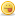 




ثالثا ال Quotation و زى م قلت قبل كده ده هنستخدمه بحساب قوي
وهنا طبعاً بالنسبة لكتابه جوه الرسالة مفيش أى مشكله هتكتب إسم ال author اللى موجود فى مراجع ال paper اللى معاك و نفس الحال بالنسبة للسنة
لكن لما هتكتبه بره فى ال references برضه هتكتب إسم ال author 


أو ال authors اللى موجود فى مراجع ال paper اللى معاك بالطريقة اللى انت عارفها والسنة و بعدين فى السطر اللى تحت الكلام ده هتكتب
Quoted from: 
و تكتب كل بيانات ال paper اللى معاك بالطريقة اللى قلنا عليها قبل كده عادى خالص.




و بكده يبقى تقريباً غطينا معظم جوانب الطريقة ال Alphabetical بس فيه حته صغيره خالص ... بالنسبة كتابة ال References فى ال chapter بتاعه هترتب المراجع تبعاً للترتيب الأبجدى للحروف الأولى من الألقاب surnames ..... يعنى إيه .... فلنفرض مثلاً عندك فى البروتوكول بتاعك 10 مراجع .... بتكتب كل واحد بالطريقة اللى قلنا عليها جوه و بره .... و تكتبهم بره تبعاً للترتيب الأبجدى ABCD …. Etc. فيه ثلاثة مراجع .... المرجع الأول مثلاً عندك جوه البروتوكول
نفرض إنه Henry هو .... و المرجع التانى Adam و المرجع الثالث Samy 
تكتبهم فى الفصل بتاع المراجع إزاىAdamHenrySamyو طبعاً هتكتب كل واحد كاملبالنسبة للجزء ده الرسالة ... مش البروتوكول ...
هيتكتب برضه فى الفصل بتاع المراجع بنفس الطريقة دى .... بس هنحط الحروف نفسها Capital فوق مجموعة المراجع اللى بتبدأ بالحرف ده
مثلاً
A
Adam
Ahmed
H
Hany
Henry
S
Samy
Solimanو طبعاً يا جماعه بديهى إنك هتكتب الناس اللى تحت الحرف الواحد برضه بالترتيب الأبجدى ..... يعنى تحت حرف ال H مثلاً ... Hany تبقى قبل Henry معلش يا جماعه الحته اللى تحتها خط
أقصد تتكتب
NEJM,2005;352:865-9.
و أعتقد إن إنتو فهمتوها من سياق الكلام
و طبعاً النقطة بعد رقم 9 ... مش قبل حرف ال N
و هكذا ........ثانيا : النظام التانى


و هو ال Numerical أو النظام العددىو ده شرحه هيبقى سهل جداً و خفيف إن شاء الله فى هذا النظام لا يوجد أى فرق فى كتابة المراجع بين البروتوكول و الرسالة نفسها
فى النظام العددى هنكتب المراجع بالترتيب ترتيب عرض المراجع
فى داخل البروتوكول أو الرسالة هتكتب الأرقام بالترتيب التصاعدى و كل رقم هيبقى موضوع بين قوسين و بخط سميك Bold 
و بعدين بعد ما تكتب الرقم و هو بين القوسين و تجعله Bold و ده طبعاً هيبقى بعد النقطة اللى فى آخر القطعة اللى الرقم ده بيمثل رقم المرجع بتاعها
تظلل الرقم و القوسين و تضغط على Format اللى فى القائمة العلوية بتاع برنامج الكتابة Word ... بعد م تفتح قائمة format تضغط على Font ... و اللى فيها هتلاقى على إيدك الشمال حاجه إسمها Effects تختار منها superscript و تضغط على ok .... هتلاقى الرقم بتاع المرجع بقى فى أعلى الكلام ... و بكده مبروك كتبت المرجع بالطريقه العددية جوه الرسالة أو البروتوكول
طيب هنكتبهم إزاى بقى فى الفصل بتاع المراجع .... هنكتبهم بالترتيب الرقمى اللى موجود داخل الرسالة أو البروتوكول ..... بغض النظر عن ترتيب الحروف ... بمعنى ..... لنفرض إن عندك فى البروتوكول 10 مراجع .... رقم 1 هو Henry و رقم 2 هو Adam و قم 3 هو Basem و رقم 4 هو Amin هترتبهم إزاى فى الفصل بتاع المراجع
1- Henry
2- Adam
3- Basem
4- Amin
المهمطريقة كتابة المرجع بره (يعنى فى الفصل بتاع المراجع) .... هى نفس طريقة كتابتها فى النظام ال Alphabetical اللى قلنا عليه قبل كده .... يعنى إذا كانت paper هيبقى نظامها زى م الطريقة ال Alphabetical 
اللى هو
Author or Authors: 
Title
Journal, year; Journal Volume: from page-to page.و المرجع المأخوذ من كتاب يكتب أيضاً بنفس طريقة الكتاب فى ال Alphabetical 
كذلك الحال فى ال Quotation و ال Personal Communication




هنفترض إن سيادتك بتكتب الرسالة بتاعتك فى البيت ... يعنى انت اللى بتكتب الرسالة .... مش مكتب كمبيوتر هو اللى بكتبهالك .... لما تكتب reference جوه ..... إفتح ملف word جديد ل references .... و طلعهم بره (يعنى فى الملف الجديد اللى انت عامله) أول بأول .....




و بكده نكون خلصنا من قصة ال References سواء كان فى البروتوكول أو الرسالة ..... و مش هتكلم عنها تانى فى الرسالة ودلوقتي هنتكلم عن 


كيفية كتابة ال Introduction بالنسبة للبروتوكول


و كيف تكتب Literature Reviewأو Review of the Literature بالنسبة للرسالة 


و طبعاً بالنسبة لرسائل الماجستير اللى بنظام ال Essay 


مفيش حاجه إسمها Review of the Literature لأن الرسالة كلها عبارة عن Review و بالتالي .... فال Review of the Literature هو كل الرسالة بالنسبة ل Essay لكن لن تكتب فصل بعنوان


Review of the Literature 


هل النقطة دى مفهومه ؟؟؟؟ أعتقد مفهومة 


بالنسبة ل Introduction أو ال Review حجم الكتابة ..... يفضل من 14 (بحد أدنى) إلى 16 كحد أقصى
فونت الكتابة .... كله ينفع .... مع الأفضلية ل Times New Roman
كل جمله .... أو مقطع .... أو جزئيه ..... أو صوره .... أو جدول .... لازم و لابد و حتماً .... تكتب وراه إسم المرجع اللى سعادتك أخدت منه هذه الجزئية


سواء طبعاً كان بطريقه ال Alphabetical أو اللى Numerical و اللى عادةً بتبقى تبع نظام القسم أو الطريقة اللى بيفضلها المشرف الكبيرعلى الرسالة ... (و طبعاً هيبقى النظام واحد من الإثنين .... و لا يمكن أن يكون النظامان معاً فى نفس الرسالة ) و طريقة أخذ جمله أو مقطع من مرجع و وضعه فى الرسالة .... إما أن يكون بنفس نص المرجع بدون أى تغيير فى نصه .... أو بالإقتباس أو ما يعرف بال Citation 


و فى حالة الاقتباس فيمكنك تغيير الكلمات بالطريقه التى تراها مناسبة و لكن لابد و حتماً أن تكون بنفس معنى النص الأصلي .... بدون أى لبس أو مواربة و طبعاً سيادتك هتلجأ للطريقتين مع بعض ..... و مهارتك الأساسية هنا .... إن ربط الجمل و المقاطع المختلفه من المراجع المختلفه .... تكون متجانسة مع بعضها و مكمله لبعضها البعض ..... و أن تجيد عملية ال Articulation بين الجمل و المقاطع المختلفه ....


مع إجادة استخدام أدوات الربط و حروف العطف بمهارة ... زى and , while , which , as , ….. etc 





طيب بالنسبة للبروتوكول 


المطلوب من سيادتك كتابة Introduction فى حدود (من صفحتين إلى ثلاث صفحات) .... و عادةً ما تكون من صفحه و نص إلى صفحتان .... تغطى فيها الخطوط العريضة للموضوع ... تمام كده ..... طيب تبدأ منين أو إزاى ..... طبعاً المدخل مهم .... و قد يكون هو أصعب جزء .... لكن الموضوع بسيط جداً ....
دائماً ابدأ بحاجه من اللى هقولك عليها
إما Definition .... أو جزء Anatomy أو Physiology .... أو بجزء History ... و طبعاً هتختار حاجه من اللى قلت عليهم دول أو غيرهم (دول اللى فى دماغى دلوقتى) ... على حسب موضوعك ..... و ده هيبقى مدخلك للموضوع .... بحيث هتكتب فيه جزئيه أو إثنين ... و استثنائيا ثلاثة .... لو كنت هتستخدم أكتر من حاجه من اللى قلتهم ... بس كلام فيه المختصر المفيد
و إن كان موضع فيه أكتر من حاجه ممكن تبدأ بيها ... فلك الخيار ... 
بعد كده هتدخل فى صلب موضوع رسالتك .... و هتحط فيه من 3 – 5 مقاطع عادةً .... يعنى مثلاً لو بتتكلم عن مرض معين يبقى هتتكلم عن أعراضه الإكلينيكية و طريقة تشخيصه (إيه الأبحاث المهمة فى الموضوع ده
و بعدين أكيد موضوعك على جزئيه معينه .... هتلقى عليها الضوء .... فى 3-4 أجزاء أخرى .... و أخيره
ماشى يا جماعه ..... و طبعاً الكلام ده مش قرءان .... يعنى ممكن يبقى مختلف من موضوع للتانى .... بس دى الخطوط العريضة من وجهة نظرى
و بكده مبروك عليك ال Introduction 
الفن فى ال Introduction إنه على الرغم من إختلاف مصادرك إلا إن اللى يقراه يلاقيه مكمل بعضه بتناسق و تكامل .... و بدون م يحس إن تعدد المصادر فارق فى الكتابة
ملحوظه هامه جداً : إنت ما بتكتبش إن ده Definition أو دى حتة Anatomy و إلا دى History .... لأ طبعاً .... كل ال Introduction بتبقى قطعه واحده على بعضها بدون ما تكتب أمام كل جزئيه .... 
ال Introduction الهدف منها إيه ؟؟؟؟
الهدف إن لو فيه دكتور .... فى غير تخصصك .... مسك ال Introduction و قراها .... ياخد فكره عن الموضوع
زملائى الأعزاء
بالنسبة للبروتوكول فى ال Essay فكده خلصناه تقريباً بالإنجليزي ... و باقى فيه جزء صغير جداً و هو AIM OF THE WORK
و ده جزء صغير فى كتابته فسوف نذكره مع نفس الجزء فى حالة ال Thesis ... أما المراجع فأظن أنها أخذت حقها و زيادة




وصلنا فى كتابة البروتوكول بالنسبة ل Thesis إلى


ثالثا MATERIALS AND METHODS
و بما إن ال Material بتاعنا فى الطب هو المريض ..... فيمكننا كتابتها
PATIENTS AND METHODS
و هو ما يعرف إجمالاً بال Methodology
هنا يا جماعه أحب أقول إن كل كلمه هتتكتب فى البروتوكول ستكون ملزمه لك أثناء شغلك فى الرسالة .... 
هتبدأ هذه الجزئية بذكر عدد الحالات اللى سيادتك هتشتغلها ... و إذا كانوا مجموعه واحده و إلا هتقسمهم لمجموعتين زى ما فى حالات ال


comparative studies و إذا كانوا من جنس معين أو فئة عمريه معينة .... مع ذكر ما سوف تقوم سيادتك بدراسته عليهم بالتفصيل الممل فى هذه الجزئية بالذات. 
مع ذكر التحاليل و الإشاعات أو أى أبحاث أخرى ستجرى لهؤلاء المرضى و الفترة التى سيتم فيها عمل هذه الأبحاث و هل ستتم مره واحده أم أكثر .... و إذا كان ما سوف يتم عمله للمريض عمليه معينه .... فيجب عليك ذكر أبحاث ما قبل العملية ... و طريقة متابعة المريض أثناء العملية .... و التخدير و أدويته .... و طريقة التخدير .... ثم بإستفاضه كاملة خطوات العملية بدايةً من التعقيم و إنتهاءاً بخياطة الجرح ثم نسبة الوفيات أثناء العملية ..... ثم أحداث ما بعد العملية التى ستتابعها ..... و نسبة العجز (إن وجد بسبب العملية ) .... أقصد هنا ال Morbidity ولا أعرف إن كانت ترجمتى لها صحيحة أم لا .... ثم نسبة الوفيات فى Postoperative period ......
و إذا كنت ستعمل على جهاز معين .... فيجب ذكر نوع الجهاز و مواصفاته .... و بلد صنعه .....و إستراتيجية استخدامه على المريض ...... إلخ.
أيضاً إذا كنت ستعمل على kits معينه فيجب ذكر تفاصيلها ..... 
و إذا كانت دراستك دراسة مقارنه comparative study فطبعاً من أهم النقاط التى ستتكلم عنها و بإستفاضه .... هى النقاط التى ستقارن بينها فى المجموعتين
ثم ما هى ال Inclusion criteria و هى مواصفات الحالات التى ستعمل عليها و ماهى ال Exclusion criteria التى بسببها تستبعد بعض الحالات و المصابة مثلاً بنفس المرض الذى تجرى عليه الدراسة .... و لكنك سوف تستبعدها أو تستثنيها من دراستك أو بحثك .... بسبب وجود أحد ال Exclusion criteria 
.... و عادةً ما يبدأ ال Materials and Methods .... بالجملة الشهيرة
This study (or thesis) includes 
و تكتب عدد الحالات ...... و إذا كانو مجموعتين two groups of patients ... و تبدأ بكتابة ما سبق ذكره ....
أنا بس أضع افتتاحيه أقترحها .... لأني عارف إن دايماً أصعب شئ هو البداية




بقى شئ كنت قد نسيت التنويه عنه فى ال Methodology و هو مكان أو أماكن عمل البحث (يعنى هتاخد حالاتك منين و هتشتغل عليها فين) .... و دى طبعاً نقطه مهمة لابد إيضاحها فى البروتوكول و نصيحتى لك إنك ما تزنقش نفسك فى مكان واحد (ده طبعاً لو كبير المشرفين سمحلك إن شغلك يبقى فى أكثر من مكان .... و إذا لم يفرض عليك أخذ الحالات اللى هيعملها بنفسه



و دلوقتى نبقى وصلنا إلى آخر جزئيه فى كيفية كتابة البروتوكول بالإنجليزي و هى رابعا Aim of the work
و هذه جزئيه بسيطة .... ممكن تبدئها بطريقتين .....




إما إنك تدخل مباشرةً فى ال aim of the work ... بإنك تكتب ... The aim of this study is to 
و طبعاً هتتكلم بإيجاز شديد عن موضوع رسالتك و الهدف منه ..... 
أو ممكن تبدأ بجملتين أو ثلاثه تستعرض فيهم موضوعك بإيجاز شديد ... مثلاً لو فى رسالتك بتتكلم عن جهاز جديد أو تقنيه جديدة أو عمليه جديدة (طبعاً نسبيا) ...
أمثله .... مثلاً لو بتتكلم عن جهاز جديد انت هتشتغل عليه ممكن تبدأ ب...
The revival of the use of the ……. has offered…..




و لو بتتكلم عن عمليه جديدة انت بتقارنها بعمليات تانيه لنفس المرض ممكن تبدأ ب ... …. offers an alternative surgical approach to …




و طبعاً مكان النقط اللى فى الأول هتحط إسم العملية الجديدة و فى مكان النقط الثانية هتحط إسم المرض الذى يعالج بهذه العملية ... ثم تنهى بعد كده بثلاث أو أربع جمل هتبدأهم برضه ب .....
The aim of this study (or work) is to ……..طيب اللى فات ده كان بالنسبه ل Aim of the work (or Thesis)
فى حالة م تكون رسالتك Thesis ...... 




طيب لو كانت رسالتك ماجستير Essay تكتب ال aim of the work إزاى؟؟؟؟؟ طبعاً هنا الموضوع أسهل بكتير .... و شبه Standard ......
يعنى ممكن تبدأ ب
The aim of this work (or essay) is to through some lights on …..
and to explore the new techniques (or approaches or uses or …etc)
و طبعاً كل واحد هيختار ما يتناسب مع موضوع رسالته من الجمل اللى بين القوسين ... و طبعاً مفيش فى جزئية ال aim of the work أى مراجع و لا حاجه ..... و دى غالباً بتبقى فى حوالى نص صفحه أو أقل
و بكده نبقى خلصنا البروتوكول الإنجليزي ..... و طبعاً بالنسبه للمراجع فأعتقد إننا إتكلمنا عنها بما فيه الكفاية


......



نيجى بقى للملخص العربى و ده بيشمل .... الغلاف العربى .... و المقدمة ..... و الهدف من الرسالة .... ده 


بالنسبه ل Essay 





أما بالنسبه ل Thesis فيشمل الغلاف العربى .... و المقدمة .... و المريض و الطريقة أو المرضى و الطرق ... و الهدف من الرسالة
و لا تكتب المراجع .... لا داخل الرسالة و لا فصل مستقلبالنسبه للعلاف العربى فقد تم الحديث عنه سابقاً ....... بالنسبه للمقدمة .... فتكتب فيها ملخص ما كتبته فى ال Introduction الإنجليزي بعد ترجمته .... ترجمه مترابطة عربياً و ليس ترجمه حرفيه .... بشرط أن لا تخل بما يحويه ال Introduction الإنجليزي من معانى .... و غالباً ما يتمون من صفحه إلى صفحه و نصف ....
هناك من يشترط ترجمة كل ال Introduction الإنجليزي .... ترجمه شبه حرفيه مع عدم الإخلال بترابط و تناسق الكلام باللغة العربية (الدراسات العليا فى عين شمس هو ده نظامها) أو كان هو ده نظامها و أعتقد إنه لسه بالطريقه دي ....
بالنسبه ل المرضى و الطرق أو المريض و الطريقة ....
دى هتترجم كلها للعربية ..... لأن ده هيبقى شغلك اللى هتعمله فى الرسالة .... و طبعاً ترجمتك مش هتبقى حرفيه .... لكن كل ما كتب بالإنجليزي سوف يترجم إلى العربية
بالنسبه للهدف من الرسالة ..... هتترجم ما كتبته فى ال aim of the work .... ترجمه شبه حرفيه .... لكن طبعاً مع عدم الإخلال بترابط و تناسق الكلام باللغة العربية



فيه نقطه مهمة جداً جداً ..... و نسيت أقولكم عليها فى البروتوكول ..... و لابد من ذكرها فى أول ال Patients and Methods ..... طبعاً فى رسائل ال Thesis و دى هتتكتب فى أول جمله فى ال Patients and Methods ..... 
إيه هى الكلمة دى؟
لازم تحدد إن الشغل اللىفى الرسالة هل هو
Prospective study ولا Retrospective study 
يعنى أولجمله هتتكتب فى ال Patients and Methods هى
This is a prospective study ……….
أو
This is a retrospective study …….


طيب يعنى إيه كل واحد منهم وإيه الفرق ما بينهم ؟ بالنسبه ل Prospective study .... يعنى سيادتكهتشتغل على حالات أو جهاز أو الإثنين معاً ... أو على مرض معين ..... أو عمليهمعينه .... و بعدين المفروض إنك هتطلع من الشغل ده بنتائج .... و هيتعمل إحصاءللنتائج اللى هتطلع دى..
بينما فى ال Retrospective study ..... سيادتكمش هتشتغل حالات و لا حاجه ... لكن هتجمع معلومات عن حالات إتعملت خلاص و تشوفالنقطة اللى رسالتك بتتكلم عليها .... و تعمل إحصاء عن الحالات دى فى النقطة اللىرسالتك بتدور حولها ..... يعنى من الآخر .... بترجع للوراء مش بتطلع لقدامطيب إيه الفرق؟؟
طبعاً ال Retrospective study أسهل بكتير .... لا مشبس كده ... دى الرسالة تعتبر خلصانه من قبل ما تبدأ .... خصوصاً لو كان القسم اللىهتشتغل فيه أو تاخد منه الحالات بتاعتك مسجل بيانات المرضى على الكمبيوتر .... يعنىمن الآخر الرسالة بتبقى عبارة عن إحصاء فقط
بينما فى Prospective study هتشتغلحالات .... و بعدين تعمل الإحصاء برضهو زى ما قلتلكم يا جماعه قبل كده
بالنسبه للإحصاء في غالباً بتدى الماستر شيت بتاعك لحد من بتوع الإحصاء أومن دكاترة الصحة العامة ... و هم بيقوموا بالمهمة الصعبةدى


بالمناسبة يا جماعه بالنسبه لطرقة كتابة ال Thesis فى الماجستير أوالدكتوراه ....... واحده اللى بيفرق .... إن غالباً موضوع الدكتوراه بيبقى أصعبو عدد الحالات أكتر ...... 
و طبعاً ده برضع بيعتمد على حاجات تانيه ..... زىمثلاً انت جوانى و لا برانى ..... مرضى عنك و لا من المغضوب عليهم .... و أكيدانتو فاهمنى



و بكده يا جماعه يبقى الحمد لله خلصنا البروتوكول و عقبال ما نخلص الرسالة إن شاء الله 



و أتمنى من الله أن أكون وفقت فى تبسيط كيفيةكتابة البروتوكول و مرة تانية و تالته و عاشرة يا جماعة .... لابد منمراجعة ما قلته هنا مع مشرفك الكبير أولاً .... و إذا إقترح عليك حاجه غير اللى أناقايلها هنا طبعاً هتنفذ كلامه هو 





خامسا 


كتابة الرســـــــــالة


كنت قد تحدثت عن كيفية كتابة البروتوكول للرسالة 


دلوقتي نبدأ فى كيفية كتابة الرسالة نفسها و هناك الكثير من الأجزاء سأطلب منكم الرجوع فيها إلى البروتوكول 





فى البداية يا جماعه هتكلم على الخطوط العريضة للرسالة بالنسبه لحجم خط الكتابة فيفضل أن يكون من 14 إلى 16 ... و نوع الخط المستخدم عادةً هو Times New Roman 
بالنسبه لحجم الرسالة ككل – و المقصود هو عدد الصفحات – فقد أصبح هناك شبه إجماع على تقليل عدد صفحات الرسائل سواء كانت ماجستير أو دكتوراه .... لكن تقليل عدد الصفحات الغرض منه هو إزالة الحشو و كتابة المفيد فقط .... فمثلاً
بالنسبه لرسالة الماجستير من نوعية ال essay فالحجم المقبول هو 70 إلى 100 صفحه ....
و بالنسبه لرسالة الماجستير من نوعية ال thesis فالحجم المقبول هو من 80 إلى 100 صفحه .....
أما رسالة الدكتوراه فالحجم المقبول هو من 100 إلى 120 صفحه و بحد أقصى 150 صفحه....
و لم يعد من المقبول الرسائل الضخمة و التى كانت معظم الرسائل سابقاً تقع فى حوالى 200 إلى 300 صفحه .... 
و بالطبع فهناك استثناءات لعدد الصفحات التى ذكرتها سابقاً .... 


فإذا كان موضوع الرسالة يستدعى الزيادة عن ما ذكرته سابقاً من عدد الصفحات مع عدم وجود حشو لا فائدة منه .... فلا مانع ... بل يجب أن يزيد عدد الصفحات طبقاً لما يقتضيه استيفاء البحث ..... المثال الثاني


لحالة زيادة عدد الصفحات عما ذكرته سابقاً .... هو أنه مازال هناك بعض كبار الأساتذة – و أتكلم هنا عن المشرفين طبعاً - لم و لن يتغير صورة الرسالة فى فكره عن عدد كبير من الصفحاتهانتكلم دلوقتي عن


كتابة رسالة الماجستير بنظام المقالة أو ال essay فى هذا النوع من الرسائل يجب فى البداية كتابة فصل أو إثنين و أحياناً ثلاثه عن العلوم الأساسية و التى يدور حولها الموضوع ..... بمعنى .... مثلاً لو كانت الرسالة عن عمليه معينه .... هنكتب فصل عن تشريح هذه المنطقة ... و فصل عن وظيفة العضو الذى سيدور الموضوع حوله خاصةً إذا كان عضو له أهميه فسيولوجيه خاصة مثل الغدد .... و فصل عن الباثولوجى الخاص بالمرض الذى تدور حوله الرسالة ... أو الأمراض التى تدور حولها الرسالة ..... 
ثم فصل عن كيفية أعراض المرض و طرق تشخيصه و الأبحاث و الإشاعات المختلفه اللازمة للوصول إلى التشخيص ...... 
ثم نسهب فى فصل العلاج الجراحى مع التركيز و الإسهاب الشديد فى العملية التى يدور حولها موضوع البحث مع فصل للمشاكل و المضاعفات التى قد تنتج عن هذه العملية ... مع مقارنة هذه العملية مع العمليات الأخرى لنفس المرض من حيث النتائج و مدة بقاء المريض بالمستشفى و نسبة الوفيات و العجز إن وجدوا ... و ذلك للخروج من البحث بنتيجه .... و قد تكون هذه النتيجة مع موضوع البحث أو ضده – لا يهم – بل بالعكس إذا خرجنا بنتيجه سلبية فهذه أيضاً نتيجة تحترم جداً ...
و قد يتساءل البعض يعنى إيه نتيجة سلبية ؟؟؟؟ و فى أى فصل يتم كتابة ذلك ؟
النتيجة السلبية هى أن نخرج من البحث بأن هذه العملية الجديدة لا تحمل نتائج أفضل من سابقاتها و قد تكون أكثر كلفه و ينصح بعدم اللجوء إليها إلا فى حالات معينه




أما فى أى فصل يتم كتابة ذلك .... ففى فصل خاص يسمى Summary أو conclusion و يمكن كتابته Summary and conclusion و هو الهدف من أى رسالة سواء كانت essay أو thesis 




أما كيفية كتابة الجمل فى الرسالة و طريقة ربطها ببعض ... فهى نفس الطريقة التى تم كتابة البروتوكول بها ..... و قد تم شرح ذلك بالتفصيل الممل سابقاً ..أيضاً كيفية كتابة المراجع فهى نفس طريقة كتابة المراجع فى البروتوكول تماماً يجب ملاحظة أنه فى حالة كتابة الرسالة من نوع المقالة ..... لابد أن تذكر مصدر أو مرجع كل جمله من بداية الرسالة إلى نهايتها .... و غير مسموح لك إطلاقاً إبداء أى رأى .... اللهم إلا فى جزء من ال conclusion أو ال Summaryو بعد إتمام الرسالة و بعد الغلاف مباشرة تخصص صفحه للشكر
Acknowledgment
ثم صفحه أو أكثر للاختصارات الموجودة بالرسالة – أى اختصار حتى و لو متداول
List of abbreviations
ثم صفحه أو أكثر لل
List of tables
ثم صفحه أ كثر لل
List of figuresو فى قائمة الجداول و الصور يتم كتابة رقم الجدول أو الصورة .... و كتابة رقم الصفحة الموجود بها الجدول أو الصورة



ملحوظه هامه : فى حالة وضع صوره أو جدول ... لابد من كتابة مصدر أو مرجع الصورة أو الجدول و يتم كتابته أسفل الصورة أو الجدول بنفس طريقة كتابة المراجع و التى سبق الحديث عنها فى البروتوكول ..... مع وضع الوصوف الكامل للمرجع فى فصل المراجع – زى أى مرجع بعد فقره تم كتابتها داخل الرسالة- و بكده نكون تقريباً إنتهينا من الخطوط العريضة لكيفية كتابة الرسالة من نوع المقالة



أما لماذا الاتجاه الحالى للإقلال من عدد صفحات الرسالة فله عدة أسباب منطقيه جداً .... و هو .... الابتعاد عن الحشو الذى لا فائدة منه .... التيسير على المشرف فى متابعة و قراءة البحث بالكامل دون أن يكلفه ذلك الكثير من الوقت و الذى قد يؤدى فى كثير من الأحيان إلى عدم قراءة المشرفين .... أو إعطاءهم فرص متتالية لقراءة البحث و فى الحالتين فإن الطالب غير مستفيد ..... و أيضاً فالعدد الأقل من الصفحات سيمكن المناقشين – أو ما يعرف بلجنة الممتحنين – من قراءة الرسالة فعلياً و التعليق أساساً فى هذه الحالة سيكون على المادة العلمية – و طبعاً هو الأكثر فأئدة – بدلاً من محاولة تصيد بعض الأخطاء اللغوية و النقطة و الفاصلة – و الذى قد يكون نتيجة عدم قراءةً الرسالة كاملةً من قبل بعض المناقشين – و فى هذه الحالة لن يعلق كثيراً على المادة العلمية و ذلك لسبب بسيط و هو أن السؤال الذى قد يسأله من الممكن جداً أن يكون صاحب الرسالة أجاب عنه فى الرسالة فى الصفحات التى لم يقرأها المناقش ..... عموماً يجب مراجعة خطة الرسالة كاملة مع المشرف الرئيسي قبل البدء فيها .... و إذا لم يطلب مدى محدد من الصفحات فيمكن الأخذ بما ذكرته سابقاً
بالنسبه لرسائل ال thesis .... ففيه جزءين فى هذه الرسالة و هما جزء ال review و هذا الجزء لا يجب أن يزيد حجمه عن 1/3 – ثلث – حجم الرسالة .... و الجزء العملي اللى فيه شغلك يمثل الباقى ......



انتهــــــــــــــــــــــــي========================================== والآن اخواني واخواتي الاطباء والطبيبات سوف أعرض لكم برنامج


Endnoteقام بعرض هذا البرنامج الدكتور 


ahmedbaklola


علي أحد المنتديات الطبية 


وقد قمت بنقله في هذا الموضوع لاستكمال الفائدة من موضوع الماجستير والدكتوراه 


شكر خاص للدكتور أحمد بقلوله وجزاه الله كل خير بسم الله الرحمن الرحيمإخواني وأخواتي الأطباء والطبيباتالسلام عليكم ورحمة الله وبركاته النهاردة موعدنا من الجزء الخامس من سلسلة مستقبـــــــل الطبيب وهو

الزمالات والمعادلات 

أولا الزمالات : 

** تنقسم الزمالات إلي :
1- زمالة مصرية .
2- زمالة أجنبية 
الزمالة المصـــــــــــرية يستطيع التقديم للزمالة المصرية كلا من :
1. الأطباء العاملين بوزارة الصحة والسكان والهيئات والمؤسسات والمراكز الطبية التابعة لها.
2. من الأطباء الغير عاملين بوزارة الصحة والسكان
شروط القبول للأطباء العاملين بوزارة الصحة

أولا : يسمح لأطباء التكليف التقدم فى التخصصات الأبية ( طب الطوارىء – التخدير – الطب النفسى – الأشعة التشخيصية – الباثولوجيا الإكلينيكية – طب الأسرة ) بعد إستلام التكليف مباشرة وبدون قضاء مدة معينة بعد الإستلام.
ثانياً :
ا. التخصصات العامة :
(طب الأطفال – الأمراض الباطنية – الجراحة العامة – النساء والتوليد – طب وجراحة العيون – الأنف والأذن والحنجرة – طب نقل الدم ومشتقاته – مكافحة العدوى – طب أسنان الأسرة – جراحة الفم والفكين – علاج الأورام – العلاج الإشعاعي للأورام)
يسمح بالتقدم للزمالة المصرية فى التخصصات السابق ذكرها :
الأطباء المقيمون فى ذات التخصص المتقدمين له.
الأطباء الحاصلون على الدبلوم أو الماجستير فى التخصصات السابق ذكرها
ب . الجراحات التخصصية :
(جراحة العظام – جراحة المسالك البولية – جراحة القلب – جراحة الصدر – جراحة المخ والأعصاب)
يسمح للأطباء الحاصلين على :
1. دبلوم الجراحة العامة أو الدبلوم فى التخصص المطلوب.
2. ماجستير الجراحة العامة أو ماجستير فى التخصص المطلوب.
3. زمالة الجراحة العامة. أو
4. الأطباء الذين أنهوا التدريب فى تخصص الجراحة العامة بالزمالة المصرية لمدة عامين واجتازوا امتحان الجزء الأول للجراحة العامة.
بالتسجيل فى الزمالة المصرية ويكون التحاقهم بالسنة الثالثة التدريبية فى فرع التخصص المطلوب.

ج. الباطنة التخصصية : 
( أمراض الكلى – أمراض القلب والأوعية الدموية).
يسمح للأطباء الحاصلين على :
1. دبلوم الباطنة العامة أو الدبلوم فى التخصص المطلوب.
2. ماجستير الباطنة العامة أو ماجستير فى التخصص المطلوب.
3. زمالة باطنة عامة
أو 4. الأطباء الذين أنهوا التدريب فى تخصص الباطنة العامة بالزمالة المصرية لمدة عامين وإجتازوا إمتحان الجزء الأول للباطنة العامة.
بالتسجيل فى الزمالة المصرية ويكون التحاقهم بالسنة الثالثة التدريبية فى فرع التخصص المطلوب.

د. أورام الأطفال :
يسمح للأطباء الحاصلين على درجة الزمالة أو الدكتوراة فى تخصص طب الأطفال التسجيل لزمالة أورام الأطفال ويكون التحاقهم بالسنة الخامسة التدريبية. 

ثالثاً : يشترط الحصول على :
&yacute; شهادة اجتياز اختبار اللغة الإنجليزية (Local TOEFL) بمعدل 500 درجة قبل التقدم لامتحان الجزء الأول.
شهادة اجتياز إختبار المهارات الأساسية فى الحاسب الآلى (Word – PowerPoint – Internet) قبل التقدم لامتحان الجزء الأول. 
الحصول على موافقة جهة العمل الأصلية على نموذج الالتحاق.
يشترط ألا يكون الطبيب ملتحقاً فى وقت التقدم لدراسة درجة الدبلوم أو الماجستير بالجامعات أو مسجل لأى تخصص آخر بالزمالة.
الحد الأقصى المسموح به للسن 35سنة للحاصلين على البكالوريوس – 37سنة للحاصلين على كل من الدبلوم أو الماجستير.
الأطباء الحاصلون على الزمالة المصرية أو الدكتوراة ويرغب فى التسجيل للزمالة فى أحد التخصصات الفرعية يسمح لهم بالتقدم حتى سن 40سنة.
الأطباء العاملون بوزارة الصحة والسكان ويرغبون فى التسجيل للزمالة والذين تجاوزوا السن المنصوص عليه سابقاً يسمح لهم بالتقدم بحد أقصى 45سنة ويتم قبولهم حسب ما يتوفر من أماكن تدريبية بعد إستيفاء العدد من الذين تنطبق عليهم شروط السن وتطبق عليهم القواعد الخاصة بالأطباء الغير عاملين بوزارة الصحة والسكان.
الأطباء الغير عاملين بوزارة الصحة والسكان يسمح لهم بالتقدم بحد أقصى 45 سنة وتقدم الطلبات بمقر الزمالة المصرية.
يتم القبول فى التخصصات المختلفة طبقاً للأماكن التدريبية المتاحة بالمحافظات. 
تقدم الطلبات على النموذج الخاص للالتحاق الموجود فى مديريات الشئون الصحية والهيئات والمؤسسات والمراكز الطبية التابعة لها ومقر الزمالة
ترفق الأوراق التالية مع طلب التقدم للإلتحاق :
1. أصول المؤهلات العلمية.
2. بيان الحالة الوظيفية من واقع ملف الطبيب معتمد من جهة عمله الأصلية.
3. صورة شهادة الميلاد. 
4. عدد ثلاثة صور شخصية حديثة 4× 6. 
5. صورة تحقيق الشخصية.
6. الموقف من التجنيد.رابعا: شروط قبول الأطباء من غير العاملين بوزارة الصحة والأطباء العرب



• يقوم الطبيب بدفع مقابل التدريب مبلغ 1000 جنيه إسترليني عن كل عام تدريبي طبقاً لسنوات التدريب.• مقابل الامتحان مبلغ 200 جنيه إسترليني لكل جزء من الامتحان.
• تقدبم أصل الشهادات الدراسية وسنة الامتياز
• تقديم ترخيص مزاولة المهنة المؤقت الصادر من وزارة الصحة المصرية ويجدد سنوياً.
• تقديم كشف طبي بخلوه من الأمراض المعدية وتحليل للدم بخلوه من الفيروسات والإيدز من المعامل المركزية التابعة لوزارة الصحة .
• يقوم الطبيب بالتأمين ضد أخطار مزاولة المهنة لدي احدي شركات التأمين المصرية.
• له الحق في حضور جميع المحاضرات والتدريب العملي والدورات المكثفة أسوة بزملائه في نفس التخصص.الخطوات التي يتبعها الطبيب المتدرب بعد قبوله بالزمالةالمصرية• إخلاء الطرف من مكان العمل الأصلي والحضور لمقرالزمالةلإستلام خطاب التدريب.
• يقوم الطبيب بسداد رسومالتسجيل.
• يتم استلامه العمل بمقرالزمالةمع عملالكارنيه الشخصي واستلام كتاب المحتوي العلمي وكتاب الأنشطة العلمية الخاص بكلتخصص.
• حضور الاجتماع الخاص بالمتدربين الجدد والذي يعقد بمقرالزمالةفي نفس اليوم.
• إستلام خطاب التوجيه للتدريب منمقرالزمالةحسب التخصص المرشح له والتوجه إليالمستشفي التدريبي التي تم قبوله بها ، هذا ويتم تجديد الانتداب سنوياً بموافقةالإدارة العامة للزمالة المصرية وذلك بعد تقديم التقييم السنوي للمتدرب.
• تسددرسوم التدريب سنوياً عن كل عام تدريبي بمقر الزمالةتعــــليمات عامة
إذا إعتذر المتدرب عن إستلام العمل بعد قبوله بالزمالة مباشرة يحرم من التقدم للدراسات العليا و المنح لمدة عامين 
يسمح للطبيب المتدرب بالزمالة بوقف القيد لمدة عام واحد فقط علي الأكثر خلال مدة التدريب في الحالات القهرية مع ذكر السبب وهذا العام يخصم من مدة التدريب ـ و يستعاض عنه بعام آخر بدون حوافز في نهاية المدة التدريبية ، و إذا تم التجاوز عن مدة العام يعتبر معتذر و يتم فصله يلتزم متدرب الزمالة بالعمل بجهة عمله الأصلية مدة مماثلة لمدة التدريب التي قضاها بالزمالة المصريةاللينك ده عليه معلومات وقوانين الزمالة من ديوان الوزارةhttp://www.mediafire.com/?odad54unxncواللينك ده هو موقع الزمالة المصرية علي شبكة الانترنتhttp://www.mohp.gov.eg/egyfellowمميزات التدريب بالزمالة المصرية


(1 ) شـــهـادة الزمالة المصرية
يمنح الطبيب شهادة الحصول علي الزمالة المصرية و ذلك بعد إتمام مدة التدريب المطلوبة وإجتياز الإمتحان النهائي في التخصص تمكنه للحصول علي الترقية المستحقة و كذلك التعاقد للعمل بالخارج

( 2 ) الترقيات لأطباء الزمالة
يتم الترقية للأطباءالحاصلين علي الزمالة المصرية طبقا للقرار الوزاري رقم 62 لسنة 2004 ويترقي الطبيب إلي درجة أخصائي من تاريخ إجتيازه الإمتحان النهائي للزمالة المصرية 

( 3 ) الزمالة المصرية ونقابة أطباء مصر 
يتم تسجيل الحاصلين على الزمالة في سجل الأخصائيين من تاريخ حصوله علي الزمالة

( 4 ) مشاركة خريجي الزمالة المصرية في التدريب
تتم إتاحة المشاركة في التدريب كمدربين في المستشفيات والمراكز التدريبية المعتمدة لبرنامج الزمالة المصرية.
المشاركة فى أنشطة التدريب بالمديريات والهيئات التابعة لوزارة الصحة والسكان. 

5) التعاقد
مع صندوق صحة الأسرة وكذا عيادات صحة الأسرة التابعة لهيئة التأمينالصحىللأطباء الحاصلين علي زمالة طب الأسرة.

6) فرص العمل بالخارج 
يوجد إتفاقيات علمية واعتراف متبادل بالتدريب والامتحانات بين الزمالة المصرية والبورد السعودي و البورد العربى
نظام الامتحانات
تقييم مستمر عن طريق كتاب الأنشطة Log book .
تقييم سنوى محلى لنقل المتدرب من سنة إلى السنة الأعلى.
امتحان الجزء الأول فى العلوم الأساسية ويعقد مرتين سنويا فى أبريل و أكتوبر.
علي المتدرب الحصول على الجزء الأول قبل السماح له بالانتقال إلى السنة الرابعة.امتحان الجزء الثانى النهائى يعقد بعد اتمام المتدرب السنوات التدريبية 4أو5أو6 سنوات طبقا للتخصصالشهــــادة
بعد استكمال السنوات التدريبية بنجاح و النجاح فى الجزء الثانى.
يمنح الطبيب شهادة الزمالة المصرية للمجلس العلمى للتخصص ( F.E.B) .
الشهادة مثل البورد العربى والأمريكي وهناك اتجاه للاعتراف المتبادل مع البورد العربى والزمالة البريطانية.الشهادة هى شهادة مهنية تقوم على أساس برنامج تدريبي منهجى وتؤدى للتعيين فى مصر والخارج كإخصائى ثم استشارىعلاقة الشهادة بالجامعات
الجامعات تختص بإعطاء الشهادة الأولى ( البكالوريوس ) و الشهادات الأكاديمية والأبحاث.
الزمالة المصرية تختلف عن الشهادة الأكاديمية بأنها شهادة مهنية تهتم بالتدريب العلمى الموثق الذى يؤهل الطبيب ليكون استشاريا على مستوى عال - ومثلها فى ذلك مثل الزمالة البريطانية والبورد الأمريكى .
أساتذة الجامعات هم ركن أساسى فى التدريب فى برنامج الزمالة.تعطى الزمالة الفرصة للحاصل على دبلوم للالتحاق بالسنة الثانية و الحاصل على ماجستير الالتحاق بالسنة الثالثةثانيا : الزمالات والمعادلات الأجنبيةالكلام في الموضوع ده كتير جدا جدا وأنا مش هاقدر أغطي كل التفاصيل في الموضوع ده وفيه ناس أحسن مني ليها خبرات كبيرة وعملية وواقعية في موضوع الزمالات والمعادلات الأجنبيةعلشان كده أنا هاحطلكم دلوقتي لينكات منتديات طبية هاتلاقي فيها كل التفاصيل وكل حاجة عن كل الزمالات والمعادلات الأجنبية والعربية ودراسة الطب في الخارجوبكده أخي الطبيب تقدر تلم بأكبر قدر من الداتا عن المعادلة أو الزمالة اللي بتبحث عنها من واقع تجارب أطباء آخرين أو من مشاركة زملاءنا الأطباء علي مختلف المنتديات الطبية العربيةوالان مع ( كيف تحصل علي الزمالة أو المعادلة )الوصايا العشر للحصول علي الزمالة أو المعادلة الأجنبية أولا : صلاة الاستخارةما خاب من استخار ولا ندم من استشارثانيا : حدد هدفكحدد الأول انت عاوز تتخصص ايه وتكون من متأكد من اختيارك لتخصصك لأنه مش هاينفع تاخد نيابة في تخصص غير اللي بتذاكر فيه للزمالة ثالثا : اجمع كل الداتاحاول تعرف كل حاجة كل المعلومات عن المعادلة أو الزمالة اللي ناوي تذاكر فيها اعرف كل شئ من البداية حتي النهاية لأنه ممكن يكون فيه حجات فيها مش تناسبك أو ظروفك مش بتسمح بيهارابعا : امن نفسك


الزمالة أو المعادلة حبالها طويلة وعاوزة صبر ومثابرة واجتهاد علشان كده ما تتسرعشي وادرس الموضوع دراسة كويسة من كل النواحي والمفروض تأمن نفسك الأول بدبلومة ولا ماجستير مصري لأنه زي ما قؤلتلك الزمالة حبالها طويلة فا مش معقولة هاتوقف حياتك كلها عليها يعني تسيب نيابتك وتسيب شغلك كله علشان تذاكر في الزمالة لأنه ممكن تحصلك ظروف بعدين وما تقدرشي تكمل فيها وبالتالي تكون خسرت كل حاجة إلا إذا كنت طبيب حر وحالتك المادية مرتاحة أو عرفت توفق بين الزمالة أو المعادلة وبين شغلك وبين نيابتك


خامسا : ايه الفايدة ؟


لازم تقعد مع نفسك وتسأل نفسك أنا عاوز اخد الزمالة ليه ؟؟ هل علشان السفر والشغل بره هدف جميل طبعا هل علشان تشتغل بيها في مصر ممكن برده بس اعتقد الشغل بيها في مصر مش مجدي أوي إلا في بعض المحافظات زي القاهرة لأنك مش هاتتعب وتصرف فلوس كتير علشان تقعد بيها في مصر خصوصا انه مادياتها بره أحسن من مصر أما لو عاوزها علشان هدف علمي بحت أو مكانة اجتماعيةسادسا : ابـــــدأ


علي أد ما تقدر ابدأ بدري يعني لو ينفع تمتحن أو تذاكر وأنت في امتياز يبقي كويس وممكن تستغل التكليف انك تذاكر وتدخل الفيرست كمان وبكده يبقي حققت خطوة حلوة ولما تدخل نيابتك تمتحن السكاند أو حسب الظروف وقتهاسابعا : اتعرف وتواصل

حاول تتعرف وتتواصل علي دكتور زميلك ماشي في موضوع الزمالة أو موضوع المعادلة ويا ريت يكون كمان اخد الفيرست او السكاند أو خلصها كلها هاتستفيد منه جامد في حجات كتير أوي أوي أوي


ثامنا : لا تنسي


أي معادلة أو زمالة عاوزة فلوس فا لازم تكون عامل حساب موضوع الماديات ده لأنه مهم


تاسعا : لو تقدر خد


لو تقدر تاخد كورسات في الزمالة أو المعادلة خد هايوفر ليك وقت وبنسبة 95 % هاتعدي ان شاء الله لو صممت وكان عندك عزيمة ودلوقتي فيه مركز اسمه سكور بيدي كورس في معظم الزمالات الأجنبيةعاشرا : لا تستمع


لا تستمع إلي كلام الناس اللي ممكن تقؤلك انه الحصول علي الزمالة أو المعادلة شئ مستحيل لا لا ثم لا ايوه هيا صعبة لكن مش مستحيلة بدليل انه فيه أطباء كتير بتاخدها وهما مش أحسن منك وأنا مؤمن تمام الإيمان انه مفيش مستحيل مادام فيه توفيق من ربنا وتصميم وعزيمة قوية من الطبيبوأخيرا


وفقكم الله أكرمكم الله هداكم الله الي ما فيه الخير=================================انتهي الجزء الخامس


علي وعد بلقاء ان شاء الله في الجزء السادس ( العيــــادة ) من سلسلةمستقبل الطبيب 
نـــــــداء ورجاء 
إلي كل من قرأ هذا الموضوع 
لا تنسونا من الدعاء بظهر الغيب 
وجزاكم الله كل خير 
والسلام عليكم ورحمة الله وبركاته دكتور 
أحمد رفعت عدلي بسم الله الرحمن الرحيمإخواني وأخواتي الأطباء والطبيباتالسلام عليكم ورحمة الله وبركاته النهاردة موعدنا من الجزء السادس من سلسلة مستقبـــــــل الطبيب وهو


العيـــــــــــــــادة الأوراق المطلوبة لتسجيل عيادة خاصة1-صورة عقد الإيجار أوصورة عقدالتمليك مثبت التاريخ بالشهرالعقارى +إيصال نورأوتليفون
2- صورة كارنيه النقابة .
3- صورة ايصال آخرسداداشتراك للسنة المنتهية .
4- صورةمن شهادة الأخصائى أو الاستشاري الصادرة من النقابة
5- رسم تسجيل١٠٠جنيه + رسم معاينة٤٥ جنيه .
6- روشتة أصلية مدموغة مطبوعة وليست كمبيوتر .
7- تقدم الأوراق بالنقابة الفرعية وترفق الأصول للإطلاع .
8- ورقة تحديث بيانات بالنقابة الفرعية.تعليمات هامة
1_ إذا كان الطبيب ممارس عام يكتب على اللافتة والروشتة " ممارس عام " أو " بكالوريوس طب وجراحة .
2- إذا كان الطبيب أخصائى ترفق شهادة الأخصائى الصادرة من النقابةويلتزم بكتابة التخصص فقط باللافتة والروشتة .
3- إذا كان الطبيب استشارى ترفق شهادة الاستشاري الصادرة من النقابة ويلتزم بكتابة التخصص
4- إذا كان الطبيب عضو هيئة التدريس ترفق شهادة من الجامعة تفيد ذلك .
5- فى حالة وجود شهادة زمالة أو دكتوراه يتم تسجيلها أو ً لا فى قسم السجلات بالنقابة .
6- يتم مراجعة النقابة في بيانات اللافتة والروشتة قبل كتابة بيانات اللافتة والروشتة
يراعى في إثبات الملكية أن يكون باسم الطبيب نفسه مع ملاحظة الحالات الآتية :

1- يكتب الطبيب إقرار على عقد الإيجار أو التمليك بأنه صورة طبق الأصل ويوقع عليه٠
2- يوثق العقد بالشهر العقارى مع إثبات تاريخ 
3- بالنسبة لإيصال النور أو فاتورة التليفون يقدم الأصل ويكون العنوان موضح بالفاتورة أو الإيصال
4- في حالة تقديم عقد تمليك يوثق العقد بالشهر العقارى أو يرفق به ايصال الكهرباء أو فاتورة التليفون
5- يراعى أن تكون العيادة مجهزة تمامًا ، واللافتة موضوعة قبل إجراء المعاينة .
6- فى حالة رغبة الطبيب فى إضافة شهادات الزمالة أو العضوية من أى دولة يتم إضافتها بشهادة الأخصائى أو الاستشاري أولا بقسم السجلات بالنقابة العامة
7- يتم تصوير جميع الأوراق من نسختين
8- تقديم الأوراق بالنقابة الفرعية
أنا رفعتلكم علي اللينك اللي تحت ده الآتي :

1- طلب تسجيل عيادة خاصة .
2- طلب إلغاء تسجيل عيادة خاصة .
3- الأوراق المطلوبة لتسجيل عيادة مشتركة .
4- طلب تسجيل عيادة مشتركة .
5- الأوراق المطلوبة لتسجيل مستشفي خاص ( عقبالكو جميعا ) 
6- طلب تسجيل مستشفي خاص .
7- الأوراق المطلوبة لتسجيل مركز تخصصي .
8- طلب تدوين التخصص بالعيادات .
9- الشروط الواجب توافرها في حجرة العمليات الصغري والمتوسطة .
10- إقرار توصيف العمليات الصغري للعيادات المتخصصة . 
11- عقد المستشفيات والعيادات المشتركة والجمعيات الخيرية .
12- عقد اتفاق مع المدير الفني .
13- قانون المنشات العلاجية الخاصة .
14- تعديل أحكام القانون 51 بشأن تنظيم المنشات الطبية .
اللينك اهوه


http://www.mediafire.com/?jcsu03qb9w9كيف تنجح عيـــــــــــادتك ؟؟أولا : صلاة الاستخارة ما خاب من استخار وما ندم من استشار ثانيا : مكان العيادة اختار مكان معروف وحيوي ويفضل يكون جنب الدكاترة علشان المريض اللي يجي لدكتور زميلك يشوف اليافطة بتاعتك وبكده ناس كتير تعرفك ثالثا : الدعايا لازم تعمل دعايا كويسة أوي أوي للعيادة بتاعتك وده عليه دور كبير سؤاء دعايا بالصوت أو اليافطة أو الدعايا الورقية أو الدعايا علي هيئة هدايا بسيطة زي ساعة حائط لزمايلك الأطباء ما تبخلشي علي موضوع الدعايا ده لأنه مهم أوي رابعا : المعاملة الحسنة لازم تتعلم ازاي تتعامل مع أنواع المرضي وده فن كبير ومش كل دكتور شاطر شغال أوقات نلاقي دكاترة مستواهم عادي أو أقل من العادي بس شغالين طحن لأنهم عارفين يتعاملوا ازاي مع المرضي ويا ريت تقرا وتتعلم عن موضوع مهارات الاتصال وخلي أسلوبك لبق ومناسب مستوي المريض الثقافي وكن مقنعا ولاحظ أسلوب الدكاترة الناجحين مع مرضاهم من الآخر الدين المعاملة خامسا : خليك في المعقول بالنسبة لأجر الكشف بتاعك أو أجر عملية من العمليات يكون في المعقول يعني ولا هو زايد عن اللي الدكاترة اللي حواليك ولا هو أقل منهم مع مراعاة فرق الدرجة العلمية بينك وبين أساتذة الجامعة ولو ربنا أكرمك والعيادة اشتغلت وحبيت تزود بلاش تزود كشفك كتير الرأفة والرحمة والقناعة حلوة سادسا : العلاقات لازم علاقاتك في الوسط اللي انت بتشتغل فيه سؤاء مستشفي ولا غيرها تكون كويسة ومحترمة ابتداء من العامل في المستشفي حتي مدير المستشفي وكل الناس المحيطة بيك وكن متواضعالا تتكبر علي أي شخص مهما كان سؤاء مريض أو غيره لأنه دي أول حاجة بتطفش منك المريض كن متواضعا التواضع اللي بيحافظ علي علاقاتك مع الآخرين التواضع اللي يرفعك مش التواضع اللي ينزلك تحت سابعا : المظهر لابد أن يكون مظهرك العام يكون نضيف وجميل وأنيق ويا سلام لو معاك حتة عربية نضيفة هاتعملك برستيج حلو ثامنا : شغلك الحكومي اشتغل في شغلك الحكومي بما يرضي الله وبضمير لأنه أولا انت محاسب عليه وثانيا علشان هايجبلك شغل في البرايفيت ولو كانت سمعتك حلوة في شغلك الحكومي صدقني ده هايجبلك شغل كويس أوي في عيادتك الخاصة ولو حسيت انك مش قادر علي شغلك الحكومي خد إجازة بدون مرتب أفضل بس بعد ما عيادتك تشتغل تاسعا : ارضي ارضي بما قسمه الله لك ولا تنظر إلي زميلك ولا تتابع نجاحه خليك في نفسك وطور من نفسك واعلم تمام العلم انه مهما عملت فالأرزاق بيد الله انت بس بتعمل اللي عليك والباقي علي ربنا عاشرا : تعلماحرص علي انك تتعلم وتقرا وتشوف وتشتغل حجات جديدة وما تسبشي نفسك بعد ما تفتح عيادة بدون تعليم أشياء جديدة لأنه كل يوم فيه جديد في العلم وتأكد كل ما تتعلم أكتر كل ما شغلك بيزيد وحتي لو عيادتك اشتغلت برده احرص علي انك تتعلم لأنه ممكن يجي وقت يظهر فيه دكتور يعرف حجات جديدة انت ما تعرفهاش وده ممكن ينقص من شغلك وما تفتحشي العيادة غير لما تكون تمكنت من التخصص بتاعك ولا تتعجل نجاح العيادة اصبر الناس بتصبر سنة واتنين وتلاتة وربنا بيكرمهم في الآخر احدي عشر :أبدا بحاجة جديدةيا ريت لو تقدر تعمل حاجة جديدة في عيادتك محدش عملها أبلك من الدكاترة اللي حواليك يبقي ممتاز يعني مثلا لو عيادة باطنة تجيب جهاز سونار أو تخلي العيادة بتاعتك 24 ساعة استقبال لحالات الطوارئ المهم انك تعمل حاجة جديدة تميزك عن اللي حواليك اثنا عشر : مظهر العيادةلابد ان تكون العيادة مظهرها نضيف ومرتبة ومنسقة ويا سلام لو فيها شويه ديكور هاتدي انطباع حلو للمريض ثلاثة عشر: إنها الأمانةيا جماعة سيبكم من كل اللي فات اسمعوني في اللي جاي ده والله إحنا علينا مسئولية كبيرة أوي قدام ربنا أبل ما يكون قدام أي حد تاني اعتبر انه المريض ده والدك أو والدتك أو أخوك أو أختك هاتعمل إيه معاه اعمل كل اللي تقدر عليه مع المريض بتاعك لا تخجل من انك تتهرب بذوق من مريضك من غير ما يحس إذا كنت لا تعرف حالته أو لا تتردد في تحويله الي أحد من زمايلك لو كان محتاج فعلا تحويل اعمل اللي يمليه عليك ضميرك بغض النظر عن أي حاجة اتق الله مع مريضك أو مريضتك في كل تصرفاتك لأنك ما تعرفشي ممكن يجي عليك اليوم وتكون انت فيه المريض بدلا من الطبيبواعلم انه الله يراقبك في كل شئ بسم الله الرحمن الرحيمإخواني وأخواتي الأطباء والطبيباتالسلام عليكم ورحمة الله وبركاته النهاردة موعدنا من الجزء السابع من سلسلة مستقبـــــــل الطبيب وهوالإداريــــــــــات هانتكلم هنا عن الإداريات وهايكون بالأخص ادارايات الوحدة الصحية لأنها بداية الشغل الإداري للطبيب وهي نموذج مصغر لإدارة أي منصب إداري ممكن تمسكه بعد كده هانفترض انك استلمت تكليفك كطبيب أول يعني مدير وحدة صحية شوف يا سعادة المدير هانتكلم في الآتي أولا : الحضور والانصراف 1- مواعيد العمل الرسمية تبدأ من الساعة الثامنة صباحا حتي الساعة الثانية ظهرا لكل الموظفين في الوحدة بلا استثناء 2- وحدات كتير الموظفين بيجوا الساعة 8 ونص وبيمشوا الساعة واحدة ونص وكله حسب اتفاقك مع الموظفين بس الأفضل انك تجيبهم في ميعادهم وتمشيهم في ميعادهم الرسمي لأنك مش ضامن ممكن يجيلك تفتيش الساعة 8 بالظبط أو الساعة 2 ظهرا ومحدش هايحميك وانت أول واحد هاتتجازي 3- دفتر الحضور والانصراف يكون مسئول عنه موظف من موظفين الوحدة وممكن انت تكون مسئول عن الدفتر بس الأفضل انه يكون مسئول عنه موظف و يفضل انه يكون الموظف المسئول عن الدفتر هو نفس الموظف المسئول عن الأجازات وخطوط السير في الوحدة4- أول حاجة لما تيجي الصبح للوحدة الصبح تتأكد من وجود كل الموظفين عن طريق انك تسأل المسئول عن الدفتر وكل فترة كده اطلب من المسئول عن الدفتر انه يجيب الدفتر وتخلي الموظفين يمضوا عندك حضور وتتأكد من وجود كل الموظفين خصوصا لو حبيت تشد عليهم أو لما تحس انه فيه هرج وعدم التزام في الوحدة ولو حد فيهم كان لسه ما جاش يبقي قدامك أكتر من حلإما تاخدله إجازة عارضة أو تشطب عليه وتكتب فيه مذكرة وترفعها لمدير الإدارة بوضع علامة اكس في خانة الحضور والانصراف أو تستني لحد ما يجي وتخليه يمضي حضور وتنبه عليه بعدم التأخير مرة أخري لو كان موظف كويس معاك وشايف شغله صح يبقي ما تشطبش عليه استناه ولو تكرر الحكاية دي معاه نبه عليه مرة واتنين ولو تكرر التأخير منه خدله عارضة لو موظف مش كويس معاك ومش شايف شغله كويس نبه عليه مرة واتنين وبعدها إما تاخدله عارضة في كل مرة تأخير لحد ما تخلص العوارض بتاعته أو تشطب عليه وتكتب فيه مذكرة وترفعها للإدارة وسؤاء كان كويس أو مش كويس اسأل الأول زمايله فلان ما جاش ليه لحد دلوقتي لأنه ممكن يكون معاه ظروف قهرية زي حالة وفاة معاه مثلا وقتها خدله عارضة رأفة به لظروفه القهرية واوعي تمضي لموظف مش موجود عندك في الوحدة لأنه ممكن يكون عامل جريمة بره أو عمل حادثة مثلا وانت مخلي حد من زمايله ماضيله حضور وانصراف طب ازاي ووقتها هاتتحاسب وبرده في الانصراف ممكن تطلب من المسئول عن الدفتر انه يجيبه وتخلي الموظفين تمضي انصراف قدامك وممكن تطلبه في أي وقت لأي غرض لأنه ممكن موظف يزوغ من الوحدة من غير اذنك ساعتها تشطب عليه في خانة الانصراف وتكتب فيه مذكرة لمدير الإدارة اسمها مذكرة ترك عمل 
5- نبه علي الموظف المسئول والانصراف انه ما يديش الدفتر لأي تفتيش غير بعد ما يجيلك ويستأذن منك ما عدا طبعا لو كان وكيل وزارة أو رتبة كبيرة لكن بتوع التفتيش المالي والإداري بتوع الإدارة أو بتوع مجلس المدينة أو المجلس القروي ما تخليهمشي يمسكوا الدفتر غير بعد ما يستأذنوا منك لأنه ده حقك القانوني انت كبير المكانوما تخليش التفتيش ده يجيب الموظفين قدامك علشان يتأكد من وجودهم لو عاوز يتأكد يبقي يتفضل في أي غرفة في الوحدة ومعه الموظف المسئول عن الحضور والانصراف أو القانوني انه يلف علي الموظفين في الوحدة ويشوفهم موجودين ولا لأ 6-ما تخليش حد من الموظفين يمضي لحد خلي كل واحد يمضي بنفسه لأنه ممكن تحصل مشكلة ووقتها يقؤل الشخص انه ده مش توقيعه .7- لو فيه موظف استأذن منك شفويا وجالك تفتيش وسأل عليه يبقي وقتها لازم تحمي الموظف بتاعك لأنه استأذن منك احميه بأي طريقة لو علاقتك حلوة بالتفتيش قؤله انه مستأذن منك وما تخليهوش يشطب عليه لو مفيش علاقة أو علاقتك بيه مش حلوة خلي الموظف المسئول عن الدفتر يعمله خط سير أو يعمله إذن من غير ما التفتيش يلاحظ انك قؤلتله كده وامضيه بعيد عن التفتيش والأفضل انه لو أي موظف حب يستأذن منك يبقي رسمي يعني بخط سير أو إذن رسمي علشان تكون في أمان 8- دفتر الحضور والانصراف مسئولية كبيرة وأول حاجة بيسأل عليه أي تفتيش والمفروض ما يكونشي فيه كشط أو تعديل في الإمضاء وأي تفتيش يجي خليه يمضي علي صفحة اليوم اللي جاه فيه 9- رتب أسماء الموظفين الأطباء طبعا في الأول ثم باقي الموظفين بالترتيب وكل سنة ميلادية جديدة بيتغير الدفتر وبيتعمل دفتر جديد .10- لو عندك كاتب أو عامل موسمي يعني بالعقد دول ما يتحطش اسمهم في دفتر الحضور والانصراف الرسمي يتعملهم كراسة أو دفتر صغير يمضوا فيه ولو العامل مش بيعرف يمضي يبقي إما تخليه يبصم أو يحط الختم بتاعه في الحضور والانصراف 11- بالنسبة للنبتشيات فيه نوعين نبتشية من الساعة 2 الضهر لحد الساعة 8 بالليل ونبتشية سهر من الساعة 8 بالليل لحد الساعة 8 الصبح وبيكون موجود في النبتشية دي دكتور وممرض أو ممرضة وعامل أو عاملة والبنتشيات بتكون بالتبادل ولازم تعمل جدول للنبتشيات خاص بالأطباء وواحد تاني خاص بالتمريض والعمال وتعلقه في الوحدة وتبعته كل شهر للإدارة بعد ما تمضي عليه الدكاترة اللي معاك والتمريض والعمال ولازم تعمل دفتر صغير أو كراسة حضور وانصراف للنبتشيات واحد للأطباء وواحد للتمريض والعمال أو ممكن التلاتة مع بعضوالطبيب النبتشي هو اللي بيمضي التمريض والعمال ويمضي هو بنفسه والدفتر ده يكون مسئول عنه رئيسة التمريض ولو حبيت تبدل نبتشية مع دكتور زميلك يبقي تمضي في الدفتر باسمك وتكتب بدلا من فلان 
12- قانونيا شغلك في الوحدة 24 ساعة ولازم الوحدة تكون مفتوحة 24 ساعة أو علي الأقل تخلي العامل فاتح الوحدة لحد الساعة 12 بالليل لأنه لو جاه أي تفتيش ولقي الوحدة مغلقة بيكون فيه جزاء مش حلو وممكن كمان نقل لو كان وكيل وزارة أو رتبة كبيرة شويه وممكن تنبه علي العامل النبتشي انه لو جاه أي تفتيش يتصل بيك وتخليه يقؤل للتفتيش انك في حالة ولادة بره وتكون سايب أبل ما تمشي من الوحدة خط سير مكتوب فيه حالة ولادة أو كشف خارجي علشان لو اتغيبت تقدر تجيب صورة شهادة الميلاد بتاعة أي طفل اتولد في اليوم ده أو اتكتبت شهادة ميلاده في اليوم ده وتروح بيها الشئون القانونية وتخلع منها بس طبعا ده مش حلال لأنه كذب ولأنه المفروض شغلك يكون 24 ساعة في الوحدة والمفروض مفيش تزويغ . 
ثانيا : الأجازات يوجد أكثر من نوع من الأجازات 1- الإجازة العارضة : ودي بتكون 7 أيام في السنة لأي موظف وانت في أول ست شهور ليك من استلامك للتكليف مالكشي غير 3 أيام عارصة بس والاربعة الباقيين بعد الست الشهور الأولي .2- الاجازة الاعتيادي : وتكون بتختلف عددها من موظف للتاني حسب عدد سنوات شغله وتقدم الاجازة الاعتيادي ليك أبلها بيوم وأبل ما تمضي عليها وتعتمدها لازم الموظف بتاع الاجازة يكون ماضي ويكون فيه موظف تاني يغطي العمل مكانه يعني لازم يكون فهي بديل عنه ولازم الكاتب بتاع الاجازات يكون كاتب انه الرصيد يسمح والاجازة تتقدم ليك وبعد كده ترفعها للادارة 
أما بالنسبة ليك كطبيب جديد في اول تكليفك مالكشي اجازات اعتيادي في أول ست شهور وغالبا بعد كده تقدر تاخدهم هما عبارة عن 25 يوم في الغالب ممكن تاخدهم علي بعض أو تاخد منهم أيام وتقدم الاجازة دي لمدير الادارة بتاعك ولو عدت عليك سنة وما خلصتش الاجازة الاعتيادي بتاعتك يبقي هاتروح عليك ومش هاتتنقل للسنة الجديدة كذلك باقي الموظفين 
3- الاجازة المرضي : ودي مالهاش فترة معينة يعني مفتوحة وبتكون من خلال انك تغيب من الشغل وتبعت فاكس للوحدة أو الادارة بانك مريض وملازم الفراش ولما ترجع الشغل بيتحدد ليك ميعاد للكشف الطبي في اللجنة الطبية التابعة للادارة واما يحسبهولك مرضي أو ما يحسبهوش مرضي وتتخصم من الاعتيادي وممكن تاخد جزا معاها أو تخصم فترة الاجازة من مرتبك ونفس الحكاية برده مع أي موظف .
4- اجازة بدل راحة : أي يوم جمعة بتشتغله وبتقعد فيه فيث الوحدة المفروض تاخد مكانه يوم اسمه بدل راحة تقدمه لمدير الادارة بتاعك والنقطة دي ما يعرفهاش دكاترة كتير بس هيا قانونية ميه ف يالميه .
5- الاجازة بدون مرتب : ودي بتكون بعد ست شهور من استلامك 
التكليف الا اذا كانت دكتورة فيمال ومرافقة لزوجها في السفر ساعتها تقدر تاخد اجازة بدون مرتب من أول يوم من تكليفها .
6- اجازة وضع : للدكاترة الفيمال أو أي موظفة 
ثالثا : الصيدلية 1- لو مفيش غيرك طبيب في الوحدة يبقي الصيدلية هاتكون في عهدتك وتقعد فيها مساعد صيدلي أو ممرضة أو شخص له خبرة في الصيدلية بس الموظف ده مش عليه أي مسئولية المسئولية كلها عليك .

2- دفاتر الصيدلية : دفتر 112 ودفتر 118 ولازم آخر الشهر تظبت الدفاتر دي لأنه الدفاتر دي مصيبة في حد ذاتها لأنه الجهاز المركزي للمحاسبات أو التفتيش المالي بتاع الإدارة بيمسك الدفاتر دي وبيطلع فيها غلط كتير وساعتها ممكن تدفع فلوس كتير من جيبك وتاخد جزا كمان لازم تظبت الدفاتر دي كويس أوي ولازم تعمل المنصرف الشهري وتبعته الإدارة كل شهر ويا ريت تحتفظ بنسخة منه وتشيله معاك حتي بعد ما تمشي من الوحدة لأنه الجهاز المركزي للمحاسبات ممكن يجي بعد سنين ويطلع الدفاتر ويلاقي فيها غلط ووقتها هاتتحاسب . فيه حاجة اسمها دفتر 111 وده النموذج اللي بتطلب فيه طلبية الدواء .

3- أما بئه لو معاك طبيب تاني يبقي هو مسئول عن الصيدلية وتكون في عهدته ولو رفض انه يستلمها منك فهمه بالراحة ولو رفض رفض تام اكتب فيه مذكرة لمدير الإدارة وهايحققوا معاه وممكن ياخد جزاء وفي الآخر برده هايبقي مسئول عنها غصب عنه . أما بئه لو عندك صيدلي يبقي انت ارتحت من دا كله .


4- لازم تخلي بالك كويس أوي من تلاجة التطعيمات اللي في الصيدلية من حيث نضافتها وما تحطش فيها أي حاجة خاصة بيك أو بأي موظف حتي الميه وخلي بالك من ترتيب الطعوم فيها وأهم حاجة درجة حرارة التلاجة ولو الكهربا فصلت لأي سبب يبقي تاخد الطعوم وتوديها أقرب وحدة صحية ليك تشيلها هناك لحد ما الكهربا تيجي .


5- آخر كل شهر اعمل جرد للصيدلية وظبت المنصرف بتاعك بأي طريقة مثال انت مثلا طلبت من مخزن الدواء في الإدارة عدد 500 قرص باراسيتامول استعملت منهم 300 قرص يبقي المفروض الباقي عندك 200 لو عملت جرد ولقيت الباقي منهم 150 يبقي حاول تغطي العجز ده علي التذاكر بحيث يتظبت الوارد مع المنصرف مع الباقي .

6- ما تخليش حد يدخل الصيدلية غيرك انت أو أي طبيب أو الموظف المسئول عن الصيدلية .


7- شيك علي الصيدلية وخلي بالك من الأدوية اللي صلاحيتها قربت تنتهي ولو لقيت دواء معين صلاحيته انتهت يبقي ممكن تاخده من زميل ليك في وحدة صحية تانية وتصرفه عندك علي التذاكر في الوحدة وتخلص منه .رابعا : التطعيمات ومراقبة الأغذية 1- يكون مسئول عنها المراقب الصحي بالوحدة بالاشتراك مع كاتب المواليد والوفيات بصورة جزئية ولازم يكون المراقب الصحي علي قدر من المسئولية لأنه دي من الحجات المهمة في الوحدة واللي التفتيش بيجي عليها دايما 2- حدد يوم أو يومين في الاسبوع لجلسات التطعيم ولازم تعرف المستهدف بتاعك ولازم بأي طريقة تحقق المستهدف ده وتتأكد انه المراقب الصحي بيعمل جوابات استدعاء لكل الاطفال الواجب تطعيمهم ولازم تعرف المتخلفين عن التطعيم وايه سبب التخلف وتبعت للادارة أسماء المتخلفين وتبعت كل كشوف التطيعم الخاصة بالمراقب الصحي .
3- لازم يكون فيه محاضر اعدام لبعض الطعوم الزائدة بعد ما جلسة التطعيم تخلص .
4- لازم تتعلم كل شغل التطعيمات وتعرف محتوي كل دفاتر التطعيمات وتعرف جدول التطعيم المصري الرسمي للطفل . 
5- لازم تتأكد من الوارد والمنصرف والباقي من الطعوم . 
6- لو كان فيه حملة شلل الاطفال لازم تتابع الشغل فيها كويس وتطلع تفتش علي فرق التطعيم وتتأكد من وجودهم في الاماكن المحددة لهم لانه دي مسئولية قدام ربنا ولو ظهرت أي حالة شلل في منطقة خدماتك محدش هايرحمك ابتداءا من الوزير حتي مدير الادارة لانه الدنيا بتتقلب وقتها .
7- لازم تاخد بالك من الشهادات الصحية بتاعة أهالي القرية وتخلي المراقب الصحي يطلع كل شويه يعمل تفتيش في القرية علي الاغذية وعلي الشهادات الصحية . 
8- لازم تتأكد من أخذ عينات الاغذية وعينات الميه بصورة دورية عن طريق المراقب الصحي وتتأكد من محاضر غسيل صهاريج المياه بالقرية ومحاضر مخالفات اكوام الزبالة والروث الحيواني والمجاري بالقرية .
9- لازم تتأكد من البلاغات الاسبوعية والشهرية اللي بيقوم بيها المراقب الصحي وتعرفها كويس .خامسا : المواليد والوفيات 1- لازم يكون مسئول عنه موظف أمين لانه موضوع المواليد والوفيات ده ممكن يحبسك .
2- أي حالة وفاة لازم تروح تشوفها بنفسك وأبل ما تروح اسال أي حد تعرفه من القرية يكون أمين عن سبب الوفاة وهل كان المتوفي مريض أم لا اسال محدش عارف خصوصا لو كان صغير في السن أو فيه عدواة بينه وبين حد تاني . 
3- أبل ما تمضي علي شهادة الوفاة تأكد من بيانات المتوفي خصوصا تاريخ الوفاة وبيانات المبلغ بالوفاة وتأكد انه الكاتب بتاع المواليد والوفيات ماضي أبلك 
4- خلي بالك وانت بتكتب سبب الوفاة ولو قدرت تدعم الشهادة بروشتة أو اتنين للمتوفي يبقي كويس . 
5- أي حالة وفاة فيها شبهة جنائية بلغ بيها مدير مكتب الصحة بالادارة فورا لانه هو اللي هايطلعلها الشهادة مش انت 
6- لو كان سبب الوفاة حادثة أو ماس كهربائي أو حريق أي حاجة جنائية يبقي ما طلعشي انت شهادة الوفاة دي يطلعها مدير مكتب الصحة بالادارة انت ممكن تبلغ بيها بس .
7- لازم تاخد بالك وانت بتكتب تصريح الدفن اسم المتوفي من واقع بطاقته وتاريخ الوفاة ومكان دفن المتوفي وتوقيعك والمفروض مفيش أي متوفي يدفن من غير التصريح ده . 
8- تاخد بالك من شهادات الميلاد وتاخد بالك أكتر من الاطفال ال ساقطين قيد اللي هما اتولدوا وما اتعملشي ليهم شهادة ميلاد لانه المفروض المدة القانونية لاصدار شهادة الميلاد هيا 15 يوم من تاريخ الولادة وممكن تتأكد من تاريخ الولادة عن طريق دفتر الحوامل اللي موجود مع ممرضة الحوامل لانه بتكون كاتبة فيه اسم الست وميعاد ولادتها المتوقع ولو الست مش موجود اسمها في الدفتر ده يبقي تخلي والد الطفل يجيب الطفل وتحدد انت عمره أد ايه تقريبا فوق ال 15 يوم ولا أكتر ولازم يكون مرفق مع الاوراق المطلوبة لاصدار شهادة الميلاد اخطار ولادة سؤاء من طبيب أو مستشفي أو ممرضة أو داية . 
9- تاخد بالك من الرسوم اللي بياخدها كاتب المواليد لما بيجي يطلع شهادة الميلاد لانه اوقات بياخد فلوس زيادة من الناس .سادسا : المخزن 1- - بيكون مسئول عنه أمين المخزن بالوحدة .
2- بيكون معاه دفتر 112 برده ودفتر 118 برده ودفتر عهد مستديمة وعهد مستهلكة .
3- كل سنة بيتعمل حاجة اسمها محضر جرد للعهدة الصح انك تعمله فعليا وواقعيا عن طريق تشكيل لجنة من الوحدة ترأسها انت وتراجع كل العهد اللي مع أمين المخازن لربما تكون حاجة مش موجودة أو حاجة بره الوحدة وبتحصل كتير . بس برده لو حبيت تزنق عليه أو لو اكتشتفت انه فيه عهدة مسروقة أو مش موجودة ممكن تعمله محضر جرد مفاجئ وممكن كمان تبعت للادارة علشان تبعتلك تفتيش مالي وإداري يساعدك .سابعا : كاتب الماليات 1- بيكون مسئول عن إيداع فلوس التذاكر والدواء لرصيد الوحدة .
2- تحرير استمارات المرتب والحوافز والبدلات والنبتشيات وخطوط السير وأي استمارات مالية .
3- أوقات بيشتغل برده مندوب للصرف بحيث يقبض المرتبات للموظفين .
4- مسئول عن السلفة المستديمة ودي عبارة عن 100 جنيه تصرف من رصيد الوحدة لتحسين الخدمة بالوحدة من طباعة دفاتر وغيرها ويتم تسويتها ماليا .
5- خد بالك أوي أبل ما تمضي علي أي حاجة مالية واسأل عليها كويس .ثامنا : التأمين الصحي 1- دي المصيبة الكبيرة في الوحدة وده بيكون في عهدتك وبتمضي عليه واي غلط فيه هاتتحاسب عليه ولازم كل بيانات الروشتة تكون مستوفاة الاسم والتاريخ والتشخيص وغيره وغيره لانه التأمين مش هايسيبك في حالك وبيراجع من وراك كل كلمة واي غلطة بيخصم منك فلوس ولازم تخلي بالك من الدفاتر دي وتشيلها في مكان أمان .
2- لازم تعرف ايه الادوية اللي تتكتب في روشتة التأمين وايه اللي مش هايتكتب 
3- أقصي حد للادوية تقدر تكتبه هو تلات اصناف فقط .
4- لازم يكون عندك اكلاشية تختم بيه الروشتات ولو ما ختمتش روشتات التأمين بالكلاشيه التأمين هايخصم منك فلوس .
5- بعد ما بيخلص الدفتر بتسلمه وتجيب غيره وهكذا .
6- الدفاتر اللي هاتشتغل فيها هيا دفتر 380 للاطفال الرضع وتمنها نص جنيه . وفيه دفتر قانون 99 لطلاب المدارس بحيث يجي الطالب بتحويل من المدرسة وتكشف عليه مجانا وتكتبله العلاج . وفيه وحدات نادرة بتتشغل علي قانون 32 للموظفين وقانون 79 للمعاشات .
7- دفاتر التأمين لازم تكون مختومة بختم الشعار .
8- ممنوع الشطب أو كتابة أدوية خارج الأدوية المحددة في هذه الحالة سوف تعتبر التذكرة لاغية وهاتتحسب عليك .
9- تذكرة التأمين من أصل صورتين ولازم يكون الكربون طابع في خلف التذكرة .والتذكرة الأصلية دي بتروح الصيدلية أما النسختين الباقيتين للتذكرة بيفضلوا في الدفتر .
10- كل فترة 3 شهور الي ست شهور بتقبض فلوس التأمين الا اذا كنت وحدة طب اسرة فا هاتاخد فلوس التامين ضمن حافز الدعم الفني تاسعا : تنظيم الأسرة 1- مسئول عنها ممرضة تنظيم الاسرة وانت أو أي طبيب اخر بالوحدة
2- لازم تتابع تحقيق المستهدف مع ممرضة تنظيم الاسرة شهريا .
3- لازم تاخد بالك من الفلوس الموردة من تمن وسائل تنظيم الاسرة .
4- لازم انت بنفسك اللي تركب اللولب وتعطي المشورة وما تسبشي الموضوع ده للمرضة .
5- كل شهر ولا شهرين راجع دفاتر تنظيم الاسرة مع الممرضة علشان تحس انه فيه حد بيراقب من وراها وعلشان لما يجي تفتيش يلاقي كل الدفاتر سليمة .
6- كل فترة بتجيلك فلوس انت والممرضة جزء من الفلوس اللي وردتها تمن الوسائل .
7- تأكد من التعقيم في شغل تنظيم الاسرة .
عاشرا : رعاية الحوامل 1- بتكون مسئولة عنها ممرضة الحوامل .
2- راجع الدفاتر معاها شهريا أو كل شهرين لو أمكن .
3- تأكد من خروجها من الوحدة لعمل الزيارات المنزلية للولادات وتأكد من إنهم بيروحوا فعلا للست الوالدة .
4- تأكد انه الممرضة دي بتروح تاخد عينة الغدة الدرقية لاي طفل بيتولد وتأكد انها مش بتاخد فلوس من الست الوالدة .
احدى عشر : المعمل 1- راجع الدفاتر معاه كل فترة .
2- تأكد من انه بيعمل التحاليل بدقة ومش بيفبركها .
3- تأكد من انه بيبعت البلاغات بتاعته اسبوعيا وشهريا .
4- تأكد انه مش بيعمل تحليل حمل للستات وبياخد منهم فلوس نظير كده لانه اوقات بيعملوا كده واوقات ممرضة تنظيم الاسرة او ممرضة الحوامل تعمل كده يعني من الاخر تشتغل برايفيت جوا الوحدة .
5- تأكد من نضافة المعمل .اثنا عشر : الرائدات الريفيات 1- تأكد انها بتخرج فعلا تعمل زيارات منزلية للحوامل وايضا للستات علشان تنظيم الاسرة .
2- راجع معاهم الزيارات بتاعتهم وهل حققوا المستهدف بتاعهم ولا لأ 
3- اوقات كتير الرائدة الريفية تاخد خط سير وتروح البيت تأكد من كده ثلاثة عشر : رعاية الطفل1- راجع الدفاتر كل فترة مع الممرضة المسئولة .
2- تأكد انها بتسجل نمو الطفل والتطعيمات بتاعته .أربعة عشر : الطوارئ 1- تأكد من توافر كل تجهيزات الطوارئ الخاصة بالوحدة 
2- خلي بالك من غرفة الطوارئ لانه القطن والشاش والحجات دي اوقات بتطلع بره الوحدة .
3- تأكد من وجود أمبولات الطوارئ في غرفة الطوارئ .
4- تأكد من وجود اسطوانة أكسجين مليانة عندك محدش ضامن الظروف .
5- راجع السجلات مع الممرضة المسئولة عن غرفة الطوارئ .خمسة عشر : ختم الوحدة ختم الوحدة سؤاء ختم شعار الجمهورية ولا الختم البيضاوي يبقي معاك انت وبس وما تسلموش لاي موظف اوي حد تاني ولو حصل انك روحت وحدة صحية ولقيته مع موظف استلمه منه 
الاوراق التي تختم بختم شعار الجمهورية :
1- شهادة الميلاد والوفاة والاستمارات الخاصة بكلا منهما .
2- الشهادة الصحية للمولود لاول مرة أو بدل فاقد منها .
3- استمارات المرتبات والبدلات وغيرها من الاستمارات المالية .
4- تذاكر التأمين الصحي .
5- ورق التحويل الخاص بالتأمين الصحي 
6- الورق الخاص بدفع رسوم التليفون وغيره .
7- اوراق وبيانات موجهة للادارة .
8- المذكرات المرفوعة لمدير الادارة .

الاوارق التي لا تختم بختم شعار الجمهورية ( النسر ) :
1- الشهادات الصحية للبائعين واصحاب المحلات دول يتختموا من الادارة الصحية .
2- الكفيل والضامن والسلفة .
3- استمارات تحديد نسبة العجز .
4- الاجازاات المرضية للطلاب اللي أكتر من يوم .
5- أي ورق شاكك فيه ولا مش عارف محتواه .
6- خطوط السير والاذونات تختم بالختم البيضاوي بعض الأوراق الإدارية 
خط السير
الاسم:-............... ..... التاريخ :-..../...../....20
الوظيفة:-.............................. .. الساعة:-.........
الغرض (المهمة المراد القيام بها:-.............................. ..................
.............................. .................... .............................. ...........
.............................. .................... .............................. ...........
يعتمد طبيب الوحدة
الإمضاء والختم البيضاوي
لابد من أن يكون اصل وصورة
الأصل مع صاحب خط السير (لكي يكتب عليه من الجهة التي ذهب إليها عبارة (حضر المذكور وتختم) وألا اعتبر خط السير وهمي.
والصورة تكون مع مسئول دفتر الحضور والانصراف(ويمضي صاحب خط السير حضور أما الانصراف يكتب خط سير لو كان لسه ما جاش .)

الإذن
السيد مديرالوحدة
برجاء من سيادتكم السماح لي بإذن ساعتين
من...... الساعة إلي....... الساعة
وذلك من اجل...............................مقدمه ...........................
يعتمد طبيب الوحدة
إمضاء فقط


أمر تكليف
يكلف السيد / ............ بأعمال .................. وذلك ابتداءا من يوم ................. الموافق ...../..../ 20 وذلك لصالح العمل . 
التوقيع بالعلم .......................... يعتمد طبيب الوحدة
الإمضاء والختم النسر)يتعمل نسختين واحد يفضل معاك وواحد يفضل مع المسئول المالي والاداري بالوحدة أو كاتب الوحدة وتبعته مع كاتب الوحدة علشان تخليه يمضي ولو رفض الموظف ينفذ الامر المكلف به خلي كاتب الوحدة يكتب رفض المذكور تنفيذ أمر التكليف ساعتها ترفع مذكرة لمدير الادارة وترفق بيها أمر التكليف هايتحول الموظف شئون قانونية وياخد جزا وهاينفذ غصبن عنه ) 

مذكرة ( لو الموظف غاب عن العمل ) 
السيد الدكتور مدير الإدارة الصحية .............
تحية طيبة وبعد ,,,,
نحيط سيادتكم علما بأن السيد / .......... قد تغيب عن العمل يوم ........... الموافق .../...../.....200 نرجو من سيادتكم اتخاذ اللازم .وتفضلوا بقبول وافر الاحترام 
يعتمد طبيب الوحدة
الإمضاء والختم النسرمذكرة عامة السيد الدكتور / مدير الإدارة الصحية ب تحية طيبة وبعد ,,,نحيط سيادتكم علما بأنه ( نبذة مختصرة عن المشكلة ) بكلام واضح ولهذا أرجو من سيادتكم اتخاذ اللازم وتفضلوا بقبول وافر الاحترام يعتمد مدير الوحدة دكتور / .........الإمضاء والختم كيف تكون مديرا ناجحا ؟ أولا : اعرف اعرف اللي ليك واللي عليك يعني أبل ما تستلم الشغل في الوحدة لازم تكون ملم ب 95 % من شغل الاداريات بالوحدة علشان الموظفين ما يضحكوش عليك في حاجة وعلشان ما تقعشي في أي خطأ ولما تروح وانت فاهم الشغل بتاع الادارايات كويس الموظفين هايعملوا حسابك في كل كبيرة وصغيرة ومش هايتجرؤا يعملوا أي حاجة معاك لانهم عارفين انك ممكن تكشفهم ويا ريت في بداية استلامك الشغل تسأل علي حجات ادارية كده في كل قسم علشان تبينلهم انك فاهم الليلة كلها ثانيا : لا تكن صلبا فتكسر ولا لينا فتعصي خلي المبدأ بتاعتك مع الموظفين انك تشد وترخي يعني مش هاينفع تشد علي طول لانهم ممكن يفتعلوا ليك أي مشاكل توجع دماغك وفي نفس الوقت ما تسبشي الحبل علي الغارب ولما تلاقي انه الوحدة بقي فيه تسيب وعدم التزام شد عليهم اطلب دفتر الحضور والانصراف تعالي بدري وشطب عليهم أو خدلهم عوارض أوقات تحتاج انه صوتك يعلي شويه ثالثا : المساواة في الظلم عدالة مش هاينفع تشطب علي واحد أو تاخد عارضة لموظف وفي نفس الوقت تتغاضي عن زميل له كده انت بتتعامل بمعيارين لازم يكون تعاملك بمعيار واحد الا اذا كان فيه موظف كويس والتاني وحش خد للاول عارضة والتاني شطب عليه لكن ما تشطبشي علي التاني وتمضي للاول ولما تكون عاوز حاجة تتعمل في الشغل يبقي خليها بالعدل وبالمساواة رابعا : فرق تسد لو لقيت اتنين موظفين من النوع اللي مش كويس مع بعضهم وعاملين حزب حاول تفرق بينهم بس بما يرضي الله مش بالغيبة ولا التوقيع بينهم مثلا لو كانوا في مكتب واحد ابعدهم عن بعض ده هايقلل المشاكل شويه أو أي حاجة انت شايفاه هاتنفع خامسا : وزع المهام المدير الذكي هو اللي يوزع مهام الشغل علي الاخرين لانه مش هايقدر ياخد باله من كل حاجة لازم يكون ليك مندوب عن كل فئة وهو اللي تجيبه وتسأله ويكون مسئول قدامك علي الشغل في الحتة الفلانية سادسا : تعرف علي مراكز القوى حاول تشوف مين أكتر شخصية مؤثرة بين كل الموظفين واعرف سكته لو هو كويس يبقي مفيش مانع انك تديله بعض الامتيازات لانه ده هايقوي مركزك مع الموظفين لو هو وحش يبقي اتصيدلي وجمعله الغلط لحد ما تاخد معاه موقف قوي وتكسره قدام الموظفين وبكده الكل يتلم واوعي تقوي وتقرب موظف بيكرهوه الموظفين منك لانه ده هايولد عندهم الغيرة والحقد وهايعمل مشاكل كبيرة سابعا : المتابعة حاول دايما تتابع كل أنشطة الوحدة بتاعتك وتكون واخد بالك من كل شئ بيحصل حواليك ويا سلام لو فيه موظف حلو يقؤلك كل اخبار الوحدة السرية ما خفي منها وما بطن بطريقة مباشرة أو بطريقة غير مباشرة ثامنا : احرص خليك حريص دايما انك ما تغلطشي في أي حاجة علشان محدش يمسك عليك أي غلطة وخلي اعصابك هادية خصوصا في المواقف الكبيرة علشان تعرف تاخد حقك بعدين لانك لو ثورت يبقي ضيعت حقك لانك في الاول وفي الاخر موظف زي أي موظف في نظر القانون وفي نظر الشئون القانونية أو النيابة الادارية تاسعا : اياك اياك تمضي علي ورقة من غير ما تقراها وتعرف ايه اللي فيها ولا تحط الختم بتاعك علي ورقة انت مش عارف ايه هيا اسال أي حد من زمايلك أبل أي حاجة اذكر انه في مرة موظف مضي دكتور علي استقالته وسط ورق التطعيمات من غير ما الدكتور ياخد باله عاشرا شارك حاول تشارك الموظفين في افراحهم واحزانهم مفيش مانع تروح فرح حد فيهم أو تروح جنازة لحد منهم وخلي العلاقة نظام وقت الجد جد ووقت الهزار هزار كل حاجة بوقتها بس خلي الغالب عليك الجد احدي عشر : شويه اعتزاز لازم يكون عندك شويه اعتزاز بالنفس قدام نفسك أب لما يكون قدام الموظفين مش عاوز أقؤل تناكة بس لازم تعمل لنفسك برستيج بحيث ما يبنشي انه غرور ولا يبان انك متهاون ومنكسر واوعي تقؤل المشاكل الشخصية أو مشاكل حياتك كطبيب قدام أي من موظفين الوحدة هاتلاقي تاني يوم الوحدة كلها عرفت اثنا عشر : من فترة للتانية من فترة للتانية لازم تكشر عن أنيابك في الوحدة يعني مش معني انك ملكت زمام الامور في الوحدة يبقي تستكين وتسكت لا لازم كل فترة تبين انك صاحي وواخد بالك ومستعد لاي حاجة ثلاثة عشر : لا تبالي لو اتحولت شئون قانونية أو أخدت جزا ما تظهرشي أي خوف ولا قلق قدام الموظفين وخد الامور ببساطة وانه مش هامك حتي لو روحت النيابة الادارية عادي جدا أربعة عشر : احترم احترم الموظفين المحترمين وحاول تكسبهم وطنش الموظفين الغير محترمين وعاملهم رسمي خمسة عشر : خد بالك خد بالك انه المنافقين كتير من موظفين الوحدات الصحية يعني ما تتغرش بالكلام بتاعهم ستة عشر : اجمع كل الداتا يا سلام لو سألت علي الوحدة بتاعتك أبل ما تستلم فيها الشغل وتعرف تاريخ كل موظف وحوادثه المشهورة وأول ما تستلم تعمل اجتماع بيهم وتحسسهم انك عارف عنهم كل حاجة سبعة عشر : أبل ما تاخد أي قرار أبل ما تاخد أي قرار لازم تفكر كويس وتسأل علشان لما تاخد القرار ما ترجعشي فيه ثامنا عشر : سامح ممكن تسامح المخطأ مرة واتنين وتلاتة لكن أكتر من كده يبقي لازم تاخد موقف وموقف قوي علشان الغلط ما يتكررشي تاني طبعا فيع بعض الاخطاء مش هاينفع يتسامح فيها تسعة عشر : انت الكبير انت كبير الليلة في الوحدة الصحية يعني ما تخليش أي حد من بره يتعدي عليك ويظهرك بصورة ضعيفة قدام الموظفين بتوعك يعني مثلا لو جالك تفتيش من المجلس القروي أو مجلس المدينة تعامل معاه كويس لو كان كويس ومحترم لو كان جاي بئه يتنطط يبقي اهتره ايوه اهتره وعامله رسمي وقانوني وبدون أدني اهتمام بدون ما تغلط فيه هو اساسا مالوش غير دفتر الحضور والانصراف والنضافة في الوحدة ولو تفتيش مجلس قروي جالك واتنطط عليه تاني خلي المراقب الصحي بتاعك يطلع للقرية ويكتب محاضر عن النظافة والزبالة بالقرية وكل شويه ابعتله مذكرة نظافة وخليه يبعتها المجلس القروي ويطالبه فيها بازالة الزبالة من القرية واكتب مذكرة بكده ولمح فيها انك ممكن تبعت لرئيس مجلس المدينة وقتها هايعملك حساب عشرين : أي ورقة أي ورقة أو مذكرة لازم تصدرها في الصادر وكذلك أي اشارة تسجل في الوارد وتنبه علي الموظف انه يطلعك علي أي اشارة تجيلك ولو جات الاشارة خاصة بموظف معين تخليه يمضي عليها بالعلم واحد وعشرون : لو عندك لو عندك موظف بتاع مشاكل ووحش تصيدله الاخطاء والغلط وابعت فيه مذكرة في اتنين في تلاتة في اربعة بس مذاكرات ياخد فيها جزا يعني حاجة فعلية وبعد كده ارفق كل الجزاءات بتاعته في مذكرة لمدير الادارة علشان تنقله ولو رفض مدير الادارة انه ينقله اطلع علي وكيل الوزارة وقؤله مش هاينفع اشتغل وده موجود في الوحدة اثنان وعشرون : المعادلة الصعبة حاول توصل للمعادلة الصعبة انه الموظفين يحبوك وفي نفس الوقت يحترموك ويعملوا ليك ألف حساب في كل كبيرة وصغيرة ثلاثة وعشرون : خلي راسك مرفوعة دايما ما تخليش موظف يكسر عينك بأي حاجة سؤاء أنه يجبلك كشوفات وانت تتهاون معاه علشان النقطة دي وما تقبلشي عزومات من أي موظف من موظفين الوحدة خصوصا في البداية غير بعد فترة طويلة من الشغل معاهم وما تقبلشي هدايا جوا الشغل غير بعد فترة برده بعد ما تكون عرفت الدنيا ماشية ازاي في الوحدة ومين الكويس ومين الوحش أربعة وعشرون : مظهرك اظهر دايما بمظهر نضيف ولائق بدكتور ومدير للوحدة ودي اساسا حاجة شخصية بتكون في الشخص نفسه خمسة وعشرون : لا تظلم الظلم ظلمات راعي ربنا في الموظفين بتوعك واحرص انك ما تظلمشي أي حد في أي حاجة ستة وعشرون : لا تخاف لا تخاف في الحق لومة لائم وتاكد انه ربنا هايوقف معاك وهاينصرك ما دام ماشي صح وبتعمل الصح سبعة وعشرون : اذا أردت اذا أردت ان تطاع فاطلب ما يستطاع ما تحملشي موظف أكتر من طاقته ثامن وعشرون : راعي راعي الظروف القهرية للموظفين لانه ممكن يقصروا في شغلهم لاي سبب قهري تسع وعشرون : ابدع حاول تعمل حجات جديدة ومفيدة للشغل و حاول تعمل علاقات من المسئولين من خلال شغلك في الوحدة الصحية ده هاينفعك بعدين انا عن نفسي وصلت للوزير ولقيادات كبيرة في وزارو الصحة من خلال شغلي في وحدة طب أسرة الثلاثون : كلكم راع وكلكم مسئول عن رعيته انت مسئول قدام ربنا في كل حاجة في الشغل واي تقصير او اهمال انت مسئول بصورة رئيسية او صورة جزئية فيه علشان كده اعمل شغلك بضمير وكما يجب بغض النظر عن كل المواقف البايخة اللي هاتقابلها من الادارة او المديرية او الوزارة ومادام وافقت علي عملك يبقي لازم تؤدي عملك كما يجب و تحاول دايما انك تتقن عملك ان الله يحب اذا عمل أحدكم عملا أن يتقنه==================================انتهي الجزء السابع
علي وعد بلقاء ان شاء الله في الجزء الثامن ( السفر للعمل بالخارج ) من سلسلةمستقبل الطبيب 
نـــــــداء ورجاء 
إلي كل من قرأ هذا الموضوع 
لا تنسونا من الدعاء بظهر الغيب 
وجزاكم الله كل خير 
والسلام عليكم ورحمة الله وبركاته 

دكتور 
أحمد رفعت عدلي بسم الله الرحمن الرحيم
إخواني وأخواتي الأطباء والطبيبات
السلام عليكم ورحمة الله وبركاته 
النهاردة موعدنا من الجزء الثامن من سلسلة 
مستقبـــــــل الطبيب 
وهو
السفــــــــــر للعمل بالخارج 
معظم زمايلنا الاطباء والطبيبات بيسافروا السعودية علشان كده انا هاتكلم باستفاضة عن السفر للسعودية الفرق بين العمل في القطاع الخاص والقطاع الحكومي ( وزارة الصحة السعودية )

أولا : من ناحية الراتب 

الخاص في الغالب بيكون فلوسه أقل من الحكومة 
يعني الخاص تلاقيه ب 4 الالاف ريال أو 5000 ريال مع واحد واخد سنتين خبرة ورايح يشتغل جي بي 
لكن الشغل في وزارة الصحة السعودي كممارس عام أو طبيب مقيم بيكون كالآتي 4000 ريال أساسي المرتب + 400 ريال عن كل سنة خبرة بحد أقصي 15 سنة + 400 ريال بدل انتقال + 440 ريال بدل غلاء معيشة + تلات شهور بدل سكن + نص شهر بدل تأثيث يوخذ مرة واحدة بس خلال مدة التعاقد + زيادة 5 % سنوية 

ثانيا : من ناحية الأجازات 
الخاص بيديك 30 يوم إجازة في السنة 15 يوم منهم بس مدفوعي الأجر لكن العاام 
بيديك 45 يوم مدفعي الأجر يعني مرتبك شغال وأنت في الإجازة 

ثالثا : من ناحية السكن 
الخاص في الغالب بيوفرلك سكن ممكن يكون كويس وممكن يكون وحش
لكن العام 
بيديك تلات شهور بدل سكن كل سكن يعني انت لو معاك سنتين خبرة ورايح السعودية تشتغل طبيب مقيم 
أو جي بي هاتاخد يا سيدي 
13200 ريال 
وتسكن انت بئه علي مزاجك في المكان اللي يريحك 

رابعا : من ناحية بدل التأثيث 
الخاص مش بيديك بدل تأثيث 
لكن العام 
بيديك نص شهر بدل تأثيث يعني لو معاك سنتين خبرة يديك 
2200 ريال 
والبدل ده لمرة واحدة بس أثناء مدة تعاقدك 

خامسا : من ناحية بدل الانتقال 
الخاص ممكن يوفرلك وسيلة مواصلات باص أو أي وسيلة تانية 
لكن العام 
بيديك 400 ريال شهريا كبدل انتقال 

سادسا : من ناحية بدل غلاء المعيشة 
الخاص لا يعطي بدل غلاء معيشة 
لكن العام 
يعطي 10 في الميه من أساسي راتبك كبدل غلاء معيشة عبارة عن
440 ريال 
بس فيه الحاجة البدل السنة اللي جايه هايكون 15 في الميه ومش عارفين مصيره بعد كده 
سابعا : من ناحية الامتحان 
الخاص لازم تشترك في الهيئة السعودية للتخصصات الطبية ولازم تعملك امتحان علشان تمارس الطب في السعودية وبصراحة امتحاناتها
وحشة أوي وصعبة 
وبتدفع فلوس يمكن بتاع 1000 ريال رسوم اشتراك عندهم 
لكن العام
مافيش امتحان فيه إلا امتحان صوري كده مالوش لازمة اسمه امتحان تجديد العقد 

ثامنا : من ناحية طبيعة الشغل 
الخاص شغله متعب أوي لأنه بيديك فلوس ومستني النتيجة من وراك 
العام شغله أريح بكتير

تاسعا : من ناحية المسئولية 
في الخاص بتكون المسئولية أكبر برايفيت بئه 
لكن العام انت محمي ونفس القوانين اللي بتحكم الموظف السعودي إلي حد ما مطبقة عليك دا غير انه العيان في القطاع الحكومي محتاجلك
علشان الأجازات وحجات كتير 

عاشرا : من ناحية المعاملة 
الخاص لو انت وقعت مع صاحب مستوصف وحش أوعدك انك هاتكره حياتك وهاتروح علي طول دا لو عرفت تروح بلدك 
لكن العام مافيش كفيل 
كفيلك وزارة الصحة السعودية وماحدش ليه دعوة حر نفسك يعني 
وهل كل الخاص سىء؟؟
لا طبعا مش كل الخاص وحش 
فيه خاص جميل أوي زي السعودي الألماني ومستشفي الحمادي وغيرها كتير وفيه برده مستوصفات خاصة مشهورة وكويسة 
بس الخاص مش مضمون لو هاتطلع خاص يبقي اطلع علي حاجة مشهورة ومعروفة احسنلك 
وكام تقريبا مصاريف فرد واحد فى السنة؟؟
النقطة دي بتختلف من واحد للتاني ومن واحد مجوز ومعاه أسرة ومن واحد عايش لوحده زي حلاتي 
نصيحة لو طلعت برايفت ما تطلعشي غير علي حاجة مشهورة وتسأل كويس أوي أبل ما تسافر علي المكان ده 
الشركات المضمونة للسفر ؟؟
هأقؤلكم دلوقتي عن الأماكن والشركات الكويسة المضمونة بتسفر السعودية وبتشغل في القطاع الحكومي في الغالب 
أولا : مكتب التوظيف السعودي - الدقي - شارع عبدالله الكاتب - خمس دقايق مشي من محطة المترو
تليفون : 0233369086 أو 0233369087 

ثانيا : شركة مصر الحجاز -
34أ شارع الحجاز عمارة التجاريين المدخل الخلفى - مصر الجديدة - القاهرة تليفون : 0226322710 - 0226447055 فاكس

ثالثا : شركة بايونيرز - 
12 عمارات رامو - شارع عمر بن الخطاب
رقم التليفون 69024311

دي أكتر الشركات 
إجراءات السفر
إلي كل طبيب أو طبيبة 
مهتم بالسفر 
إلي كل طبيب أو طبيبة 
ممكن يفكر في السفر في يوم من الأيام 
إلي كل طبيب أو طبيبة 
يعرفوا حد بيفكر في السفر
يبقي لازم تقروا الموضوع ده 
وممكن تعملوا له كوبي وباست 
وتحتفظوا بيه عندكم 
للزمن 
هاتكلم إن شاء الله عن
الإجراءات وتجهيز الأوراق الخاصة بالسفر 
لأنه الموضوع ده مهم ومتعب وشاق 
والطبيب اللي بيسافر بيقع في مشاكل وأخطاء كتير لما يجي يجهز نفسه للسفر 
وبيكون مش عارف يبدأ منين وينتهي فين
وممكن يتكلف كتير نتيجة عدم معرفته الإجراءات 
علشان كده أنا جهزت الموضوع ده وربنا يعلم التعب اللي تعبته علشان 
أجهز الموضوع ده 
بس مش خسارة فيكم 
انتم تستاهلوا كل خير 
يا صفوة المجتمع 
ولا تنسونا بصالح 

هأتكلم دلوقتي عن الإجراءات والورق المطلوب للسفر إلي السعودية وفي الغالب هو نفس الورق ونفس الإجراءات بتاع السفر 
أي دول من دول الخليج مع اختلاف الأماكن :


الأوراق المطلوبة
أولا : جواز سفر .
ثانيا : شهادة الخبرة .
ثالثا : شهادة البكالوريوس شهادة مؤقتة أو الشهادة الكرتون
رابعا : شهادة الخلو من الفيروسات الكبدية .
خامسا : كشف طبي من المستشفيات المعتمدة .
سادسا : شهادة تحركات 
سابعا : توثيق العقد 
ثامنا : إجازة بدون مرتب 
تاسعا : تصريح العمل 
عاشرا : إذن السفر 
وأخيرا : أمر الاركاب 


كيفية إعداد الورق
أولا : جواز السفر
تروح مصلحة الجوازات في المحافطة أو المدينة اللي أنت تابع ليها وتاخد معاك : 
1- كام صورة شخصية ولازم تكون خلفية الصورة بيضا بس أوقات يقؤلوا أي خلفية بس تكون سادة .
2- البطاقة الشخصية ولازم يكون في البطاقة الشخصية بتاعتك مكتوب فيها طبيب بشري لو مكتوب طالب ولا طبيب امتياز
يبقي لازم تغير البطاقة 
وتخليها طبيب بشري أو أوقات الجوازات بتوافق علي طالب او طبيب امتياز بس بشرط انك تجيب شهادة من مقر عملك ا
نك بتشتغل طبيب بشري 
وكله حسب الظابط اللي موجود . 
3- و تجيب معاك من البوستة نموذج جواز سفر المفروض انه موجود في الجوازات بس أوقات كتير ما يكونشي موجود فأنت هاته من البوستة أفضل .
4- وتاخد معاك شهادة الجيش سؤاء التأجيل أو الإعفاء أو شهادة إنهاء الخدمة العسكرية لو الشهادة دي في المديرية اعمل منها صورة طبق الأصل
ولازم الختم يكون واضح فيها جدا .

ودلوقتي قدامك حاجة من اتنين
لطلع الجواز مستعجل ب 79 جنيه وده بيطلع في نفس اليوم بعد الضهر 
لطلع الجواز عادي ب 66 جنيه وبيطلع بعد يومين أو تلات أيام بالكتير


ثانيا : شهادة الخبرة
تروح علي مديرية الصحة اللي أنت تابع ليها أو ساعات الإدارة الصحية اللي أنت تابع ليها بطلع شهادة الخبرة برده .
المهم تاخد بالك من الموظف وهوه بيكتب الشهادة لازم يكون فيها تاريخ التخرج وبداية الامتياز ومكانه ونهايته بعد كده تخليه يكتب تاريخ التكليف مش
تاريخ استلام العمل لأنه تاريخ التكليف بيكون قبل تاريخ استلام العمل وده ممكن يفرق في سنوات الخبرة بعد كده ولازم يتكتب في الشهادة إذا كنت 
واخد إجازة بدون مرتب ابل كده ولا لا 
ولازم يتكتب الجهة الموجه ليها الشهادة يعني الدولة اللي أنت مسافر ليها 
الشهادة دي تمنها بيفرق من مديرية لاخري يعني يمكن 11 جنيه في المديرية 
وبعد كده تروح بالشهادة دي إلي المحافظة اللي أنت تابع ليها وتروح توثقها من المحافظة ب 5 جنيه من مكتب سكرتير عام المحافظة .
بعد كده تطلع علي الخارجية المصرية وتروح توثق الشهادة هناك بختم الخارجية المصرية ب 10 جنيه توثيق الشهادة .
وبعد كده تروح واخد الشهادة دي وتروح بيها السفارة السعودية بالقاهرة في شارع القصر العيني 
الجديد اليومين دول انه السفارة لم تعد تتعامل مع اشخاص من اجل توثيق الاوراق ولكن تتعامل مع مكاتب وسيطه

يعني حضرتك بتروح فى اى وقت ترمى الورق الى عاوز توثقه للمكتب وتيجي بعد يوم او اتنين تاخده والورقه ب 80 جنيه يا ريس
فيه مكاتب منتشرة حول السفاره ولكن افضلهم واسرعهم مكتب اسمهالمسافرنت
ده موجود بعد السفاره

تخلى السفاره على شمالك وتمشي لحد اما السفاره تخلص ومنطقه عمارات كده هو دور ارضي على يمينك

ولو توهت اسال عليه وهناك هاتلاقي ناس توضلك لحد المكتب وبتاخد جنيه او اتنين 


ثالثا : شهادة البكالوريوس
تاخد الشهادة المؤقتة أو الكرتون وتطلع بيها علي أمانة الجامعة وتقؤلهم عاوز أوثق الشهادة دي هايوثقوهالك مجانا وهاتطلع 
بعد كده علي الخارجية المصرية توثقها ب 10 جنيه .
وبعد كده تطلع علي المحلق الثقافي السعودي في الدقي علشان توثق الشهادة منه مجانا برده وتكون واخد معاك عقد العمل وتصوره كام صورة 
وصور الشهاد
ة كام صورة وصور البطاقة بتاعتك هايقؤلك تعالي بعد الساعة 3 النهاردة أو تعالي بكره استلمها .

رابعا : شهادة الخلو من الفيروسات الكبدية
من المعامل المركزية جنب وزارة الصحة 
تاخد الجواز بتاعك وكام صورة بس بشرط تكون الصور نفس الصورة اللي في الجواز بتاعك وتروح بدري يعني أخرك هناك 7 ونص الصبح 
وهاتدفع هناك بتاع 120 جنيه تمن التحاليل وهاتقف طابور ظريف بس بيخلص بسرعة ويتاخد منك عينة وفيه جدول استلام النتيجة 
يعني اللي يروح السبت يستلم النتيجة التلات اللي يروح الأحد يستلم النتيجة الأربع واللي يروح الاثنين يستلم النتيجة الخميس وهكذا
وهايدوك إيصال وفي الإيصال ده فيه رقم ممكن تعرف نتيجة التحليل بتاعتك من النت وهاتلاقي الموقع بتاع المعامل المركزية في الإيصال 
وعلي فكرة مش بيكونوا كاتبين اذا كنت ايجابي أو سلبي في النتيجة اللي هايدوهالك بس لو كنت ايجابي هاتلاقي علامة علي جواب النتيجة بتاعتك 
والموظف اللي هايسلمك النتيجة هايقؤلك انك ايجابي بس نصيحة ما تروحشي تعمل تحليل الفيروسات ده غير لما تكون محلل في أي معمل كويس 
بره لأنه لو طلعت ايجابي هاتتسجل عندهم وهايبعتوا للسفارة السعودية ويستحيل هاتسافر بعد كده .


خامسا شهادة الكشف الطبي
طيب انت خلاص خرجت من المعامل المركزية وخدوا منك العينة وقالوا ليك تعالي بعد تلات أيام استلم النتيجة أول ما تخرج من باب المعامل المركزية
هاتلاقي سوائقين تاكسي بيقولوا جامكا جامكا دي الشركة اللي هاتديك الجواب اللي هاتروح بيه علي المستشفي علشان تعمل الكشف الطبي وهاتلاقي بتوع التكاسي 
بيحملوا بالأربع أشخاص أو خمسة وبياخدوا من كل واحد 2 جنيه أو 3جنيه بالكتير المهم هايوصلك شركة جامكا لما هاتروح هناك هاياخدوا منك الجواز بتاعك 
وهاتلاقي فيه بتاع 8 مستشفيات ممكن تروحها اذكر منها القاهرة التخصصي النيل بداروي المهم اختار المستشفي الأقرب ليك من مكان سكنك وقؤل للراجل
أنا عاوز مستشفي كذا بعد شويه هاينادوا علي أسماء الناس وهايسلموك الجواز وكمان ورقة موجهة للمستشفي اللي انت رايح ليها بعد كده تخرج من الشركة 
وهاتلاقي سوائقين تاكسي بيروحوا كل المستشفيات وبيحملوا خمسة أفراد أو أربعة وكل واحد بيدفع بتاع 5 جنيه أو 7 جنيه 
تروح المستشفي وتكون واخد معاك كذا صورة وتكون مجهز بتاع 180 جنيه 
وهاتروح تدخل ياخدوا منك عينة دم والمفروض عينة بول وبراز بس انت عرف نفسك انك دكتور ابل ما تدخل أي عيادة للكشف الطبي وابل ما تدخل المعمل
علشان يتساهلوا معاك ومايخدوش عينة بول ولا براز وكمان علشان ماحدش يكشف عليك وبرده علشان أوقات بيروحوا مسقطين الناس في تحليل وظائف الكبد
أو أي حاجة تانية علشان تعيد التحاليل عندهم تاني وياخدوا 300 جنيه تاني فا انت من أولها كده عرف نفسك انك دكتور .
وعلي فكرة اللي بيعمل الكشف الطبي اطباء امتياز أو اطباء تكليف 
وهاتروح برده تعمل أشعة علي الصدر وهاتدخل عيادة الباطنة وهايسالك عندك الضغط أو السكر وهاتدخل عيادة الرمد .
بعد كده هايقؤولوك تعالي بكره الساعة 3 خد النتيجة هاتروح وتستلم النتيجة تاني يوم لو فيه حاجة في التحاليل بتاعتهم أو أي حاجة هايقؤولوا ليك .


سادسا شهادة التحركات من الجوازات 
شوف يا سيدي هاتروح مصلحة الجوازات اللي انت تابع ليها وتقؤلهم عاوز اطلع شهادة تحركات تكون واخد معاك ورقة وقلم وتكتب طلب لمدير الجوازات 
وتقف طابور وتدفع 13 جنيه وهايقؤلك تعالي بعد شهر خد الشهادة 
لو عاوز تختصر الوقت وتطلعها في 15 يوم روح مصلحة الجوازات اللي موجودة في مجمع التحرير بالقاهرة بالدور الأرضي علي ايدك اليمين وتكون واخد
ورقة وقلم معاك علشان لو مش معاك ورقة وقلم هاتطر تشتري ورقة من راجل واقف بره المجمع الورقة مكتوبة جاهزة عندي بخط الأيد هو بس هايملي
البيانات تصور هايقؤلك تلاتة جنيه يا أستاذ آل يعني انت ما تعرفشي تملا البيانات دي آه نسيت ولازم لازم تكون مصور الجواز بتاع كله علشان تصوير
الصفحة الواحدة من الجواز ب جنيه في مجمع التحرير .
هاتروح تقف الطابور وتسلم الطلب وهاتاخد إيصال تيجي بيه بعد 15 يوم علي الساعة 2 الضهر تستلم شهادة تحركات 
بس فيه ناس أصحابنا سافروا بدون هذه الشهادة .


سابعا توثيق العقد 
تاخد عقد السفر وتروح توثقه من الخارجية لأنه فيه بعض المديريات بتطلب عقد موثق وأوقات بعض المديريات الغلسة بتطلب توثقه من السفارة فأنت 
وثقه من الخارجية ولو المديرية غلست وطلبت توثقه من السفارة خلاص وثقه هاتعمل إيه 

ثامنا إذن السفر
تروح المنطقة العسكرية اللي انت تابع ليها وتاخد معاك الجواز بتاعك وتاخد معاك البطاقة وتاخد معاك شهادة الجيش بتاعتك ولو مش معاك خد معاك صورة 
طبق الأصل بس بشرط يكون الختم ظاهر هاتشتري شويه ورق ب 15 جنيه من عندهم وهاتصور كام ورقة كده وتملا شويه بيانات وتقدمهم وهايخلصوا
ليك المصلحة في نفس اليوم أو تاني يوم وهايختموا انك مصرح لك بالسفر لو انت واخد إعفاء نهائي هايكون مكتوب علي الجواز بتاعك من الجوازات انك غير مطالب 
بتقديم إذن سفر للخارج ومش هاتحتاج تروح المنطقة العسكرية في هذه الحالة .

تاسعا الإجازة بدون مرتب
هاتخلي من مكان شغلك ومن المديرية وهاتروح لمدير الإدارة الصحية أو مدير المستشفي وتقدم له طلب إجازة بدون مرتب للعمل
بالخارج هايرفعه لوكيل الوزارة
وتاخد معاك العقد الأصلي فيه بعض المديريات بتطلب توثيقه من الخارجية فا الأحسن انك توثقه من الخارجية ب 10 جنيه وتريح نفسك .

هاتروح لوكيل الوزارة هاتأشره من عنده بعد كده تطلع علي الأجازات علشان يطلعو ليك قرار إجازة بدون مرتب وهايقؤلوا ليك ادفع 50 جنيه تمن الإجازة
دي بتاعة تجميل المدينة أو هات ال 50 جنيه واحنا هاندفعها مكانك 
طبعا دي سرقة فا أحسن انك تروح تدفعها في الخزنة بنفسك أو ممكن تتطنش وما تدفعشي وتقؤلهم مش عامل حسابي ومش جايب فلوس معايا .
المهم طلعوا ليك قرار الإجازة روح بئه علشان تطلع تصريح العمل 


عاشرا : تصريح العمل
تروح مكتب العمل في المحافظة اللي تابع ليها هايديك نموذج تروح تملاه من المستشفي وترجع بيه لمكتب العمل تاني وتكون واخد معاك العقد هاتقؤلي 
طيب ما العقد في المديرية خدوه واحتفظوا بيه لما روحت طلعت الإجازة بدون مرتب هأقؤلك ممكن تقدم ليهم صورة العقد مش شرط العقد نفسه ولو ما وافقوش
علي صورة العقد ادخل للظابط الموجود في مكتب العمل وفهمه علي الموضوع ها يأشر لك علي الورقة بعدها تدفع في الخزنة بتاعة مكتب العمل 126 جنيه
رسوم وتكون مصور الجواز بتاعك و أوقات يجبروك انك تصور عندهم وتكون واخد معاك كام صورة شخصية .
هايقؤلولك تعالي بكره خد التصريح 
هاتروح تاني يوم لو مش عليك أي قضية أو حكم أو ليك أي نشاط سياسي هايطلعوا ليك التصريح لو فيه أي حاجة من دول خصوصا النشاط السياسي هايقؤولك 
روح أمن الدولة اللي في بلدك احنا بلغناهم عنك في الحالة دي تروح أمن الدولة برجيلك تتفاهم معاهم وتشوف المشكلة فين وتحلها 
ولو أي قضية ولا حكم تروح مديرية الأمن اللي انت تابع ليها وتحل المشكلة هناك .
وبكده تكون خلصت كل الأوراق المطلوبة حطها بئه في مظروف كبير واطلع علي المكتب اللي مسفرك وراجع معاه كل الورق وسلمه الملف علشان يجبلك التأشيرة 
والمفروض انك بتدفع تمن التأشيرة اللي هو 80 جنيه 
بعد ما تطلع التأشيرة يبقي فاضل حاجة واحدة بس


اخيرااااااااااااااااا أمر الاركاب

بعد ما تطلع التأشيرة المكتب هايديك أمر اركاب تروح الخطوط الجوية السعودية في وسط البلد وتكون واخد معاك الجواز وتاخد 400 جنيه
تدفعهم للخطوط السعودية كضرايب تذكرة .
بس فيه حاجة أوقات المكتب اللي انت مسافر من خلاله هو اللي يجبلك التذكرة لحد عندك من غير ما تروح الخطوط الجوية السعودية .

بعدها تسااااااااااااااااافر 
ألف مبرووووووووووووووووووووك


واوعي تنساااااااااااااااااااااااني من دعاااائك


ملحوظة هاااااااااااامة

كل أسعار الأوراق اللي أنا قؤلتها دي كانت عام 2007 الله أعلم دقولتي بقيت بكام .
برده أوقات المكاتب بياخدوا فلوس ويخلصوا ليك بعض الورق
ملحوظة 
سلم رواتب الاخصايين اتغيرت وبقيت كالآتي : 
8000 ريال أساسي 
400 ريال عن كل سنة خبرة بحد أقصي 15 سنة 
400 ريال بدل انتقال 
تلات شهور بدل سكن 
نص شهر بدل تأثيث 
10 % بدل غلاء معيشة 
5 % زيادة 
هاكلمكم دلوقتي علي بعض المناطق في السعودية عن الموقع الجغرافي , المناخ , تعامل السعوديين اللي في كل منطقة 
مع المصريين , مستوي المعيشة والسكنبريدة 
** الموقع الجغرافي : هي عاصمة القصيم والقصيم منطقة كبيرة تقع شمال الرياض ب 345 كيلو وبريدة عبارة عن مدينة كبيرة جدا وفيها كل حاجة وفيها 
مستشفيات كبيرة
زي مستشفيات الحرس ومستشفي الملك فهد 

** المناخ : مش بيختلف كتير عن الرياض يعني حر بس صاحبي السعودي اللي منها وبيشتغل معايا في نفس المكان بيقؤل انه جوها أحسن من الرياض شويه 
** تعامل الناس: بريدة ناس متدينين شويه أكتر من بتوع الرياض
** مستوي السكن والمعيشة : أقل من الرياض يعني السكن أرخص كمان مستوي المعيشة أقل زي مثلا العيشة في القاهرة غير المعيشة في أي محافظة تانية والرياض 
هيا العاصمة علشان كده غالية والسكن بيوصل 30 ألف ريال في السنة .

حائل 
** موقعها الجغرافي : شمال القصيم علي بعد 300 كيلو من القصيم و 400 كيلو من المدينة المنورة وهيا عبارة عن منطقة كبيرة تحتوي
علي الكثير من المدن والقري .
**المناخ : جوها أخف من الرياض بكتير يعني فيه هوا ومفيش نار جهنم اللي احنا فيها دي في الرياض بس بيقؤولوا في الشتا برد اوي وممكن تلاقي تلج 
**تعامل الناس : معروف هنا في المملكة انه ناس حائل مشهورين بالكرم وبيقؤولوا انهم ناس كويسين وتعاملهم كويس 
**مستوي المعيشة والسكن : مايختلفشي كتير عن بريدة بس طبعا زي ما قؤلنا أرخص من الرياض

تبوك 
اللي أعرفه انها شمال المملكة خالص فوق فوق خالص وجوها حلو بس في الشتا تلج تلج وعبارة عن منطقة كبيرة برده 
تعامل الناس وطبيعة البلد لسه ما عرفتهاش هابقي اعرفها واقؤلكم .

الرياض 
**الموقع الجغرافي :تقع الرياض في المنطقة الوسطي ويوجد بها العديد من المحافظات زي الخرج والقويعية والدوادمي ومحافظات كتير تانية 
**المناخ : حررررررررررررررررر حررررررررررررررر حررررررررررررررررررر وفي الشتا بررررد 
**طبيعة الناس وتعاملهم : مش أوي وجافيين وصعبين 
**مستوي المعيشة والسكن غالي في الرياض نفسها لكن بقية المحافظات اللي تبعها مش غالية اوي لكن الرياض العاصمة السكن في اي حد كويس 
ممكن يوصل 30 الف ريال بس فيه مناطق تانية ممكن ب 10 الالاف أو 15 ألف زي البطحاء والمنفوحة بس دي مناطق شبه عشوائية 
علي فكرة حكاية المناخ دي ما تعملكيش أي قلق لانه في الشغل فيه مكيف والشقة مكيف وفي العربية مكيف وأي مكان هاتروحه هاتلاقي فهي مكيفوحكاية التعامل مع المصريين في كل منطقة فاأحب أقؤل انه في كل مكان فيه العالم فيه اللي كويس وفيه الوحش بس أوقات مناطق يغلب فيها الوحش 
علي الكويس بس هاتلاقي فيها نسبة برده كويسين
سؤال وجواب 
السؤال الأول

بالنسبة للامتحان بتاع الهيئة السعودية للتخصصات الطبية ده بيبقى في مصر ولا في السعودية؟؟
وده لازم في كل الشغل الخاص؟؟
ولو سقطت مثلا مش هسافر ويضيع عليا 1000 ريال؟
الاجابة 
أول حاجة الامتحان مممكن تمتحنه في مصر أبل ما تسافر وممكن تمتحنه في السعودية .
تاني حاجة أيوه الامتحان ده اجباري مادام هاتسافر تشتغل في الخاص .
تالت حاجة لو سقطت هايتعاد ليك الامتحان وهاتعمل حاجة اسمها ترخيص مؤقت تلات شهور وكده يعني لحد ما عقدك ينتهي
وخلاص بس ماسمعناش انه فيه
حد رجع من السعودية علشان الامتحان ده بس بيقؤولوا انه امتحان مش سهلالسؤال الثاني 
بالنسبة للسفر في الامارات ايه شروطه وازاي أسافر علشان اشتغل هناك ؟؟ وايه الفرق بين السعودية والامارات في الشغل والتوفير ؟؟
الاجابة 
الجزء الأول : علشان تسافر الامارات يبقي لازم تعدي امتحان اسمه DOH or MOH 
الجزء الثاني : 
اولا : مستوي المعيشة في الامارات غالي جدا جدا يعني اضعاف اضعاف السعودية 
ثانيا:السكن في الامارات معدي فوق فوق خالص لكن السعودية ممكن تسكن حسب امكانايتك 
ثالثا السفر للامارات مش سهل ومش كتير يعني الفرص قليلة وتكاد تكون نادرة لانه اللي بيروح هناك بيرتاح نفسيا 
وفي الغالب مش بيرجع علشان كده الاماكن 
اللي متوفرة هناك للشغل قليلة 
رابعا ميزة الامارات الفظيعة انها الناس هناك كويسة الشعب نفسه كويس وبيعامل اي واحد غريب عن البلد بطريقة كويسة اوي 
خامسا 99 % من الاماكن في الامارات راقية ومناطق كويسةة عكس السعودية فيه أماكن كتير بدو ولسه بدائية صحرا وجبال .السؤال الثالث 
دلوقتي معظمنا في التكليف يعتي لسه مخلصناش السنتين الخبره لو الواحد فكر يطلع جي بي ايه الطريق اللي المفروض 
يمشيه وايه اللي ممكن يعلي السي في
بتاعك علشان لو طلعت اطلع علي مستشفي حكومي ؟؟
ولو الواحد انتظر سنه وبقي معاه سنه خيره كنايب في تخصص حتفرق كتير ولا مش فارقه ؟؟
الاجابة

الطريق انك علشان تسافر يبقي تعمل الاتي :
أولا : لازم تخلص سنتين خبرة لو هاتشتغل حكومة أما لو هاتشتغل خاص فا اوقات ما يكونشي شرط أوي سنتين ممكن
سنة بس طبعا انا اتكلمت عن مساؤي
الخاص ممكن تشوف المقارنة اللي عملتها بين الخاص والعام 
ثانيا : بعد ما تخلص السنتين تروح تقدم ال سي في بتاعك لتلات اماكن لو عاوز تسافر السعودية اللي هياأكتر دولة دلوقتي متاحة للسفر والأسهل 
أول مكان : مكتب التوظيف السعودي 
تاني مكان : شركة مصر الحجاز 
تالت مكان : شركة بيونيرز 
دول أحسن تلات شركات في مصر تطلع دكاترة للشغل في السعودية و99 % العقد اللي بيجبوه ليك بيكون عقد حكومة 
وبياخدوا منك حسبة 5000 جنيه كعمولة 
ثالثا : بعد ما تقدم ال سي في تنتظر شهر اتنين تلاتة أو ممكن ما تنتظرشي أسبوع حسب اللجان اللي بتجي تمتحن الناس من السعودية 
بعدها بيتصلوا بيك علشان تيجي تعمل انتر فيو 
99 و9 من عشرة هاتتقبل علشان عمولة المكتب وعلشان اللجنة ما تروحشي ايديها فاضية 
اللجنة هاتسألك كام سؤال في الضغط السكر 
كام حالة طوارئ رسم القلب يعني اسئلة سهلة 
بعدها بأسبوع أو أقل بيتصلوا بيك ويقؤلوا ليك انك نجحت ويلا جهز ورقك 
وخلال شهر تكون مساااااااااااااااااافر 
وايه اللي ممكن يعلي السي في بتاعك علشان لو طلعت اطلع علي مستشفي حكومي ؟؟؟
شوف يا صديقي العزيز 
مفيش شئ اسمه يعلي ال سي في بتاعك 
أنا أعرف واحد صاحبي والله كتب ال سي في بخط ايده علي حتة ورقة فلسكاب وبعتها مع واحد صاحبه لمكتب التوظيف السعودي 
والدكتور زميلي مش معاه اي حاجة غير أنه اشتغل سنتين في وحدة صحية عادية جدا ومش معاه أي دورات 
مكتب التوظيف السعودي بعتله وعملت اللجنة معاه امتحان ونجح وسافر لا وايه طلع طبيب مقيم أسرة ومجمتع اللي هو الاسم الجديد هنا 
في السعودية للطبيب العام 
وصاحبي ده معايا دلوقتي في الرياض بيشتغل في مركز صحي حكومي 
واحد صاحبي تاني بيشتغل في وحدة صحية ومش معاه اي دورات معتمدة قدمت ال سي في بتاعه بنفسي في مكتب التوظيف السعودي 
راح مكتب التوظيف بعتله وعمل معاه انترفيو بسيطة ونجح والشهر ده هايجي مستشفي حكومة في الطائف وعارف هايجي ايه 
جاي علي طبيب مقيم باطنة مع أنه اساسا جي بي في وحدة صحية 
ولو الواحد انتظر سنه وبقي معاه سنه خيره كنايب في تخصص حتفرق كتير ولا مش فارقه ؟؟؟
مش فارقة خالص 
لانه راتب الطبيب المقيم زي راتب ال جي بي 
مش بتفرق غير سنوات الخبرة 
يعني لو استنيت سنة زيادة هاتاخد 200 ريال زيادة فوق اي واحد طالع بسنتين بس كسنة خبرة زيادة 
اللي يفرق الاخصائي لانه الاساسي بتاعه أعلي 
وسنة الخبرة بمبلغ أكتر من 200 ريال 
بس علشان تطلع اخصائي يبقي لازم يكون معاك ماستر وتلات سنين خبرة بعد الماستر 
حتي الدبلومة بطلوا يعترفوا بيها كاخصائيالسؤال الرابع 
انا قدامى فرصة سفر لليبيا على 1100 دينار مش عارف ايه النظام هناك لو حد يعرف يا ريت يفدنى
والشغل 60 ساعه فى الاسبوع
ولو استلمت النيابه ممكن اخد اجازه بدون مرتب ولا لاء مع العلم انه معايا سنة خبرة واحدة بس؟؟؟

الاجابة 

أولا : 
طيب انا قدامى فرصة سفر لليبيا على 1100 دينار ؟؟؟
/هاعملك مقارنة بين ليبيا والسعودية 
من ناحية المرتب
هانفترض انه معاك سنتين خبرة لو هاتسافر السعودية
ليبيا 1100 دينار يعني 5000 جنيه تقريبا ( سنة واحدة خبرة )
لكن السعودية ( سنتين خبرة )
5000 ريال يعني 7100 جنيه مصري
من ناحية عدد ساعات العمل 
ليبيا 60 ساعة عمل أسبوعيا
لكن السعودية 
48 اسبوعيا 
من ناحية المعاملة 
البلدين أوحش من بعض في المعاملة مع أي حد غريب عن البلد 

ثانيا :ولو استلمت النيابه ممكن اخد اجازه بدون مرتب ولا لاء؟
[القانون بيقؤل انك تستلم النيابة ومن حقك تحتفظ بيها سنتين عن طريق انك تاخد اجازة بدون مرتب للعمل بالخارج سنتين
لو ما رجعتش بعد سنتين النيابة هاتتلغي 
وهاتحرم من التقديم في 
النيابة حركتين متتااليتين
السؤال الخامس 

هل سنة الامتياز تحتسب من سنوات الخبرة عند السفر للعمل بوزارة الصحة السعودية ؟؟
الاجابة 
قانون التوظيف السعودي 
بينص علي انه سنة الامتياز لا تعتبر سنة خبرة
يعني مش هاتنفع تسافر السعودية غير علي 
سنتين خبرة من بداية التكليفاستفسار من زميل فاضل

انا فاضلى اربع شهور واخلص امتياز 
فى الغالب هيبقى عندى جيش ( انشاء الله اخد اعفاء )
وتقديرى جيد على 72 % بحب الاطفال جداوالانف والاذن ولكن عشان اتخصص فى الاطفال هنا محتاج بتاع 6 سنين ولا حاجة وعشان اتخصص انف واذن هقعد كتير اوى هنا فى مصر ده لو اتعلمت حاجة فى المكان اللى هتجيلى فيه نيابتى ففكرت اتخصص فى حاجة من التخصصات الملحة وعينى على الطوارىء او العناية 
انا بس طالب منك طلب واعتبرنى زى اخوك بجد عشان حبيتك فى الله نصيحة منك من اللى انا هكتهولك ده احسن خطة ليا ايه مع العلم انى عايز اسافر وموش عايز اقعد هنا كتير 
على فكرة انا ضفت ايميلك بعد اذنك وبجد احب اكون اخوك فى الله 
انا شاكر ليك جدا وجزاك الله خيرا
الــــــــرد 
بسم الله الرحمن الرحيم 
أخي العزيز 
السلام عليكم ورحمة الله وبركاته 
أنا أتشرف تكون أخويا 
بالنسبة لنصيحتي في موضوعك ده 
بص يا باشا 
انت تمسك العصاية من النص وتحاول انك ما تخسرشي أي حاجة وفي نفس الوقت تحقق كل اللي نفسك فيه يعني تاخد النيابة وتسجل وتسافر هاتقؤلي هأقدر أحقق دا كله هأقؤلك اه 
ازاااااااااااااي بئه 
أولا بالنسبة للنيابة : اعتبر انك خلصت الامتياز وافترض الأسوء انك دخلت جيش تقدر أثناء خدمتك في الجيش تقدم علي نيابة طبعا أنا أقصد النيابات الملحة وأنا من رأيي انك تقدم في الملحة وما تنتظرشي بس الأول حدد انت عاوز ايه ميولك جراحية ولا باطنية لو جراحية خد طوارئ ولو باطنية خد رعاية وعلي فكرة تقدر تقدم برده علي نيابة جراحة قلب وصدر هاتقؤلي هو فيه تعليم في نيابة جراحة صدر وقلب هأقؤلك انك من خلال جراحة الصدر والقلب هاتحضر ماستر جراحة عامة زي أي حد بتاع جراحة ولما هاتتعين في مستشفي صحة طبعا مفيش شغل جراحة صدر وقلب وهاتشتغل شغل الجراحة يبقي بكده انت أخدت نيابة جراحة عامة بطريقة غير مباشرة دا لوحابب تتخصص جراحة عامة .
ثانيا بالنسبة التسجيل : تقدر برده وانت في الجيش انك تقدم في حركة التسجيل وتسجل ماستر أو دبلومة زمايلنا سجلوا وهما في الجيش وبرده لو انت مش في الجيش برده هاتقدر تقدم نيابة وتسجل في أول حركة تسجيل تظهر 
ثالثا بالنسبة للسفر : مش هأتقدر تسافر غير بعد مرور سنتين بعد انتهاء الامتياز يعني لازم يكون ليك سنتين خبرة وده لوعاوز تشتغل في القطاع الحكومي أما الخاص فا ممكن سنة او سنة ونص لانه الحكومة بتشترط سنتين خبرة بعد الامتياز وأنا أفضل ليك انك تشتغل في القطاع الحكومي 
وعلي فكرة انتظارك سنتين بالنسبة لواحد زيك أفضل عارف ليه علشان تكون قدمت علي نيابتك واستلمتها وكمان سجلت ويمكن كمان تكون امتحنت الفيرست وممكن كمان تخطب أبل ما تسافر وتعال نحسبها سواء باليوم وبكل دقة 
الحل ( 1 )
ان شاء الله انشاء الله هاتستلم التكليف في شهر 4/2009 اللي جاي بالكتير وهاتقدم ان شاء الله في حركة النيابات اللي تنزل في شهر 5 /2009وهاتكتب الرغبات الملحة اللي عينك عليها هاتظهر نتيجة النيابة في شهر أغسطس/2009 علي أسؤء الظروف لو انت في الجيش هاتقدر تستلمها وهاتسجل ماستر مثلا في شهر ابريل 2010 سواء كنت في الجيش او بره الجيش وهاتظهر نتيجة التسجيل في شهر أكتوبر 2010 وان شاء الله تتقبل وفي شهر 12/2010 تروح تقدم ال سي في بتاعك في مكتب التوظيف السعودي وفي شركة مصرالحجاز وفي شركة بايونيرز 
وان شاء الله في شهر 4/2011 تقدر تمتحن الفيرست بتاع الماستر طبعا كده انت كملت سنتين خبرة وفي الغالب هاتكون عملت انترفيو وتقدر تسافر بعد الفيرست وسكند الماستر بيكون في شهر 10 /2011 وممكن تأجله الي 10/2012 بحيث تكون سافرت سنة وتظبت اجازتك علي اساس تنزل تمتحن السكند طبعا هاتكون اشتغلت فترة في النيابة ابل ما تسافر وهاتعرف تجاوب في السكند وهاتذاكر وانت مسافر علشان تقدر تنزل تمتحن السكند في الاجازة السنوية بتاعتك
المشكلة انك بعد ما تخلص السكند لازم تنزل علشان تحضر الرسالة لانها بتحتاج انك تلصق للمشرف بتاعك يبقي بكده انت سافرت سنة وكام شهر طيب تعمل ايه انت عاوز تسافر سنتين لانه سنة وكام شهر مش هاتكون لحقت تعمل
فلوس كويسة لانه قانونيا لا يحق ليك السفر غير سنتين بس اثناء فترة النيابة 
الحل البديل ( 2 )
ممكن تسجل دبلومة حديثة وتمتحن الجزء الأأول في شهر أبريل 2011 برده وتمتحن الجزء التاني في شهر أكتوبر 2011 برده وبكده تكون أخدت دبلومة وتقدر بعدها تسافر لمدة سنتين ولما ترجع ان شاء الله من بره تقدم طلب انك عاوز تحول دبلومتك الي ماستر عن طريق انك تحضر رسالة وتتحول الدبلومة الي ماستر دا قانون الدبلومة الجديدة 
الحل البديل (3 )
انك ما تسجلشي خالص لحد ما تسافر واثناء السفر تقدم علي حركة التسجيل بحيث في اخر نزول ليك مصر تقدر تبدأ في امتحانات الماستر
الحل البديل ( 4) 
انك ما تسافرشي غير بعد ما تاخد الماستر وده أفضل لواحد زيك لانه كده كده مش هاتقدر تسافر غير بعد مرور سنتين خبرة وان شاء الله خلال سنتين ونص تكون خلصت الماستر وبعدها تسافر براحتك وتكون ريحت دماغك من قصة الماستر وترجع مصر مرتاح 
أنا أفضل الحل رقم 2 أو الحل رقم 4 
لو مستعجل علي السفر اختار الحل رقم 2 لو مش مستعجل اختار الحل رقم 4 
لو هاتعرف توفق وتظبت أمورك صح اختار الحل رقم 1 
لو مش فارقة معاك الماستر دلوقتي اختار الحل رقم 3 
وربنا يوفقك واي تساؤلات أنا موجود 
ويا ريت ربنا يكون وفقني في الاجابة علي اسئلتك
وطبعا جه في الاخر وفي الاول رؤية ومجرد رأي ليا وانت اختار اللي يريحك واللي يناسب 


عاوز تسافر ليه؟؟؟؟ 
هذا الموضوع مجرد رأي أو رؤية شخصية مني 

سؤال لازم تسأله لنفسك أبل ما تقرر انك تسافر 

تعال نشوف ايه الأسباب اللي ممكن تخليك تسافر 


1- عاوز تعمل فلوس بسرعة علشان تتجوز ولو قعدت في مصر هاتاخد فترة طويلة علشان تعمل الفلوس اللي هاتجوز بيها 

2- عاوز تشتري عربية نضيفة 
3- عاوز تعمل فلوس علشان تعرف تجهز عيادتك
4- عاوز تعمل فلوس للزمن ( خميرة ) ماحدش ضامن بكره في ايه 
5- زهقت من مصر وقرفت من الشغل في مصر وزهقان من البلد وعاوز تخرج منها بأي طريقة 

6- عاوز تسافر بحيث تدخل فلوس كويسة تقدر تصرف علي أسرتك وفي نفس الوقت يكون عندك الوقت والفلوس علشان أحضر الزمالة الأجنبية كذا أو المعادلة كذا 

7- عاوز تحج أو تعمل عمرة وكمان تعمل زيارة لوالدك ووالداتك علشان يحجوا لأنه الحج مكلف خالص اليومين دول مش أقل من 30 الف جنيه للفرد

دي كلها أهداف كويسة تقدر تسافر علشان تحقق بعض هذه الأهداف أو كلها 

رأيي كالاتي 

انك تسافر بس بشرط ترجع وماتقعدشي كتير جاست حققت هدفك اللي مسافر علشانه يبقي لازم ترجع لأنه الشغل بره مش مضمون ممكن في أي وقت ترجع بلدك وكل سنة بتعدي عليك وأنت في الغربة بتقلل من فرصة شغلك بعد كده في مصر

فا أول حاجة ابل ما تقرر تسافر لازم 
تحدد هدفك 
ايه هدفك من السفر ؟؟؟
ولما تحقق هدفك ارجع بسرعة وكمل حياتك في بلدك 

لما جينا هنا في السعودية لقينا دكاترة معانا هنا قعدوا يشتغلوا في السعودية 25 سنة وفي الآخر وزارة الصحة السعودية ما رضيتشي تجدد ليهم العقد ومش عارفين يعملوا ايه 
لو رجعوا مصر مش هايعرفوا يشتغلوا لأنه خلاص راحت عليهم 
ولو قعدوا في السعودية مفيش شغل خلاص وزارة الصحة استغنت عنهم 
يبقي الصح 
انك لازم ترجع وماتتغرش بالعيشة في السعودية لأنها مش مغرية أوي 
والحياة هنا مش حلوة أوي حتي بالنسبة الفلوس اللي هاتعملها مش زي زمان 
يعني اللي كان يتعمل في السعودية زمان في سنة دلوقتي علشان يتعمل عاوز سنتين 
لأنه الدنيا غليت أوي هنا أغلي من مصر طبعا بمراحل 
بس طبعا الدخل أعلي علشان كده هاتقدر برده تحقق معظم أهدافك 
وممكن في مصر تحقق أهدافك دي بس ممكن تاخد منك وقت أطول وبرده هاتفضل تشتغل ليل ونهار علشان تعرف تجيب الفلوس اللي ها تجيبها هنا 
وماتقؤلشي مصر بقيت وحشة والعيشة فيها مش حلوة لانك مش هاتعرف قيمة مصر غير لما تتغرب عنها هايوحشك بعد كده ريحة الهوا بتاع مصر وتراب مصر والشوارع والبيوت دا مش كلام شعارات بس هيا دي الحقيقة 
السعودية عاملة زي الوردة الصناعية حلوة بس مفيهاش أي روح 
طيب خلاص انت حددت هدفك ونويت انك ما ماتقعدشي كتير في السعودية 

يبقي لازم ما تخسرشي او علي الاقل تطلع بأقل الخساير 

بمعني لازم تاخد نيابة أبل ما تسافر 
طيب لو استملت النيابة يبقي مش هايكون ليك حق غير انك تقعد غير سنتين بس في السعودية لانه لو قعدت أكتر من كده النيابة بتاعتك هاتتلغي وهاتتحرم سنتين من التقديم للنيابة ولو مر عليك خمس سنين ماتاخد نيابة هاتفضل طبيب في القطاع الريف طول عمرك 

يبقي المفروض 
تاخد نيابتك 

وبالنسبة للتحضير الماستر او الدبلومة قدامك أكتر من طريق
أما 

تسجل أبل ما تسافر وتذاكر وانت في الغربة وترجع تمتحن في الإجازة السنوية بتاعتك 
أو 

تسجل بعد ما ترجع يعني بعد سنتين وتحضر وأنت في مصر 

أو 
تسجل وتمتحن وتاخد الماستر أو الدبلومة أبل ما تسافر 

بالنسبة للناس اللي بيدخلوا في مشوار الزمالات ممكن ياخدوا نيابتهم ويسافروا وأثناء السفر ياخدوا الفيرست بتاع الزمالة ويرجعوا ياخدوا السكند وياخدوا الماستر
يبقي كده أنت ما خسرتش حاجة عملت فلوس اللي هاتحقق بيها الهدف بتاعك 
وفي نفس الوقت مشوارك العلمي ما اتاخرتش فيه وزيك زي زمايلك اللي ما سافروش
طيب فيه واحد ممكن يقؤل أنا هايكفيني أقعد سنتين بس في السعودية علشان أحقق أهدافي لانه عليا التزامات كتير 
هايكون ايه الحل ؟؟

الحل هو 
طبعا انتو عارفين انه مش مسموح ليك غير بسنتين اجازة بدون مرتب للسفر اثناء فترة النيابة بمعني انك لو استلمت النيابة مش بيحق ليك تقعد غير سنتين بره مصر والا سوف تلغي لك النيابة 

الحل انك ما تقدمشي علي نيابة وتسافر بعد ما تكمل سنتين الخبرة المطلوبة وطبعا انتو عارفين انه مسموح تقدم نيابة لحد 5 سنين من استلامك التكليف ولو سافرت بعد سنتين يبقي فاضلك تلات سنين يعني تلات حركات نيابة المفروض لو انت عاوز تقعد فترة أطول في السعودية ما تقدمشي نيابة غير في السنة الخامسة من بداية التكليف وعادي ممكن تقدم وانت في السعودية أو حد يقدملك بس بشرط تنزل خلال ست شهور تستلم النيابة ولما تحفظها يبقي ليك الحق انك تحتفظ بيها سنتين يبقي انت كده قعدت في السعودية خمس سنين 

وفيه ناس تانية مش هاتقدر تتغرب وتسافر لأي ظروف 
أنا بقؤلهم عادي ممكن تحقق طموحاتك وأحلامك في مصر
وممكن أكتر ممما تتمني كمان 
وهيا توفيق من عند ربنا و مسألة وقت بس
لأنه الرزق واحد في أي مكان تروح في الدنيا
وربنا يوفقك الجميع إلي ما يحبه ويرضاه
سؤال من دكتور فاضل 
الدكتور الفاضل أحمد رفعت 

ارجو ان تفيدنى برأى حضرتك فى موضوع يخصنى وساحكيه لك وترد عليا وجزاكم الله خيرا

انا طبيب اسره بالزماله المصريه السنه الاولى كفر الشيخ وكنت طبيب مقيم طب اسره قبل دخولى الزماله ب 6 شهور والمفروض ان امتحان الفيرست بتاع الزماله ان شاء الله شهر 2 اللى جاى يعنى تقريبا كمان 8 شهور وطبعا انت تعلم انه تم الاعتراف المتبادل بين الزماله البريطانيه لطب الاسره والمصريه وكانت الدفعه السابقه تمتحن فقط ف الكومينوتى بس ولكن احنا المفروض الباطنه والاطفال والكومينوتى والجلديه والسيكترى وشكل الامتحانات هتيجى صعبه والواحد بصراحه حاسس ان الزماله اسم فقط وانها زى اى حاجه تانيه وكل اللى عاملينو انهم حاطين كوريكلم ومحدش بيطبق فيه حاجه يعنى علم نفسك بنفسك وزوغ زى منتا عايز 

زوجتى طبيب مقيم بقالها تقريبا سنه ومسجله دبلومه وهيا حاليا بريجنانت هتوضع ان شاء الله فى اليومين دول 
يعنى مذاكرتش كويس واحتمال تدخل امتحان الدبلومه او متدخلوش يعنى ممكن تتأخر شويه ولو دخلت الامتحان يبقى مش واثقه ف نفسها

بفكر دلوقتى ف السفر بس مش عارف تفكيرى صح ولا لأ؟

طبعا انا عارف ان السعوديه خدت اطباء اسره كتير عن طريق الدوره 6 شهور بتاعه المعهد القومى وخايف ان تقل فرص العمل بالنسبه لطب الاسره

زوجتى كان جالها عقد توظيف سعودى مقيم باطنه من سنه ونص وكان ممكن نسافر وكنا لسه مخدناش نيابات وانا هكون معاها مرافق ولكننا اعتذرنا بطريقه رسميه وبعد الاعتذار بحوالى 7 شهور اتصلو علينا تانى ولكننا اعتذرنا مره اخرى ودا طبعا لاننى رفضت فكره المرافق واجلنا الموضوع شويه

اذا كانت فكره السفر بالنسبالنا صحيحه فما هى الوسيله ازاى يعنى؟

ناخد دوره ال 6 شهور لانها فيها ميزات حفظ النيابه واللى بياخدها انا سامع كأنه خد فيرست زماله ولما يرجع يكمل زماله عاادى

ولا عن طريق العقد بتاعها وانا ادورلى ع عقد عن طريق التوظيف السعودى او المكاتب وهل ينفع نأكتف العقد بتاعها تانى ولا خلاص ؟ وف الحاله دى طبعا لوقعدنا اكتر من سنتين هتروح النيابات بتاعتنا والزماله

اللى مخلينى افكر كتير ف السفر لنا احنا هنبقى اتنين يعنى ممكن نعمل فلوس كويسه وغير كده اننا معانا خبره 4 سنين

مش عارف تفكيرى صح ولا نستنى احسن ؟ طبعا مع التحفظات بتاعتها وبتاعتى والزماله شكلها هتطول وزوجتى طبعا لازم كمان 3 سنين عشان تخلص النيابه ولوخلصت النيابه بتاعتها لازم تستنى 3 سنين بعد الدبلومه او النيابه عشان تسافر اخصائى بالنسبالى انا لازم استنى كمان ع الاقل سنتين عشانعشان اخلص الزماله دا كمان لوخلصت بعد الاعتماد بتاع الزماله البريطانيه وصعوبه الامتحانات 

وعندى طفله عندها سنتين والواحد حاسس ان لما يسافر وهوصغير بالسن شويه احسن ميسافر كبير لاننا كلما كبرنا كلما زادت مسؤلياتنا والعيال تكبر وغيره وغيره

الرجا ترد علينا وجزاكم الله خيراالــــــــــرد 
بسم الله الرحمن الرحيم الاخ الفاضل السلام عليكم ورحمة الله وبركاته لو فرض انك جمعت عقد وسافرت دلوقتي يبقي هايحصل كالاتي : مش هاتقدر تقعد أكتر من سنة في السعودية لانه الزمالة ممكن تتجمد سنة واحدة بس مش أكتر من كده 
وبالنسبة للدكتورة زوجتك مش هاتقدر تقعد أكتر من سنتين لانه أقصي مدة تقعد فيها بره نيابتك في اجازة بدون مرتب هيا سنتين وبس 
ودورة طب الأسرة مش بتحفظلك النيابة أكتر من سنتين 
وده شئ أنا متأكد منه وسألت الوزير بنفسي علي النقطة دي وأي كلام تسمعه تاني انه الدورة ممكن تحفظلك النيابة أكتر من سنتين كلام مش صحيح اطلاقاطيب ايه الحل انت عاوز تسافر وفي نفس الوقت عاوز تحافظ علي زمالتك وعاوز تحافظ علي نيابتك الدكتورة ؟؟قدامك أكتر من حل وانت اختار اللي يريحك الحل الأول 
انك تلتحق بدورة طب الأسرة بالمعهد القومي للتدريب 
قؤلي ليه ؟؟أول حاجة علشان تقدر من خلال الدورة دي انك تكمل زمالتك لانه أي حد بياخد الدورة دي يقدر يقدم علي زمالة طب الاسرة وتحسب الدورة فيرست زمالة طب اسرة بحيث تسافر عادي وكل سنة تنزل تدفع 700 جنيه وتاخد شهر حضور في أقرب مكان طب أسرة لمدة خمس سنين 
وبعد كده تنزل نهائيا تاخد سنة في مستشفي كطبيب تدريب زمالة طب اسرة وبعد كده تمتحن الجزء الثاني وتاخد الزمالة 
وبكده تكون عملت فلوس خلال الخمس سنين وبرده تكون لسه محتفظ بزمالتك وما ضاعتشي منكبالنسبة للدكتورة لو انت التحقت بالدورة دي يبقي مش هاتسافر غير بعد فترة بتاع 8 شهور مثلا تقدر الدكتورة خلال الفترة دي تاخد الدبلومة بتاعتها بأي طريقة وتكون خلصت سنتين من النيابة وفاضلها سنتين 
ودلوقتي 
اما تسافر معاك وتقعد معاك سنتين بره وترجع بعد كده لنيابتها بعد ما تكون خدت معاك دورة طب الاسرة 
أو انها ما تسافرشي معاك وما تاخدشي دورة طب الاسرة وتقعد في مصر تكمل السنتين الباقيين بتوع النيابة وبعد ما تخلص نيابتها تبقي تعملها استقدام وتجيلك علي السعودية 
وممكن لو ماسافرتشي معاك تعملها كل سنة زيارة شهر ولا شهرين تشوفوا بعض فيها وتنزل انت اجازة كل سنة 45 يوموأنا أفضل انها تاخد معاك الدورة وتسافر معاك لمدة سنتين وبعد كده تنزل تكمل نيابتها لانه أول فترة في السعودية بتكون صعبة لحد ما تتعود وكمان بمرتبكم انتو الاتنين تقدروا تعملوا الفلوس اللي عاوزينها في وقت بسيط يعني هاتختصر وقت الحل التاني 
انك تأجل السفر بتاعك لحد ما انت تاخد الزمالة وتخلصها كلها 
وفي نفس الوقت الدكتورة تخلص النيابة بتاعتها 
وفرص السفر مش بتخلص 
وما تخافشي لسه السعودية محتاجة دكاترة كتير بس الامور دلوقتي هادية وحلوة بين مصر والسعودية الله أعلم بعدين ممكن يحصل ايه ؟ ولا الفرص هاتكون ازايمن الاخــــــــــــر 
لو انت مستعجل علي السفر وعاوز تعمل قرشين بدري بدري وفي نفس الوقت تحافظ علي زمالتك وتحافظ علي نيابة الدكتورة يبقي اختار الحل الأول 
لو مش مستعجل علي السفر وأمورك مرتاحة نسبيا دلوقتي وحاسس انك ممكن تعمل في فلوس في مصر بعد ما تخلص الزمالة يبقي اختار الحل التانيأما حتة انك تسافر مرافق مع الدكتورة 
بلاش يا دكتور تفكر فيها اطلاقا لانك سهل انك تتعاقد مع السعودية وانت في مصر لكن صعب انك تتعاقد مع السعودية وانت جوا السعودية 
وبصراحة كده مش هاينفع تقعد في البيت والدكتورة هيا اللي تشتغل 
لانه ده ضد قوامة الراجل مع احترامي الكامل ليك وللدكتورة ووكويس انك رفضت انك تسافر مرافقوربنا يوفقوا 

نظام مزاولة المهن الطبية في المملكة العربيةالسعودية 

لازم تعرف ايه اللي ليك وايه اللي عليك أبل ما تسافر علشان ما تقعشي في مشكلة علشان كده لازم تقرا الكلام اللي جاي بتركيز نظام مزاولة المهن الصحية الجديد الصادر بالرسوم اللكي رقم م/59 وتاريخ 11/4/1426
الفصل الأول الترخيص بمزاولة المهنة
* المادة الأولى: 

يقصد بالكلمات والعبارات الآتية - أينما وردت في هذا النظام - المعاني الموضحة أمامها ما لم يقتض السياق خلاف ذلك:
الممارس الصحي: كل من يرخص له بمزاولة المهن الصحية التي تشمل الفئات الآتية:
الأطباء البشريين , وأطباء الأسنان , والصيادلة الأخصائيين , والفنيين الصحيين في (الأشعة , والتمريض , والتخدير . والمختبر , والصيدلية , والبصريات , والوبائيات , والأطراف الصناعية , والعلاج الطبيعي , ورعاية الأسنان , وتركيبها , والتصوير الطبقي , والعلاج النووي , وأجهزة الليزر , والعمليات) , والأخصائيين النفسيين والاجتماعيين وأخصائيي التغذية والصحة العامة, والقبالة , والإسعاف , ومعالجة النطق والسمع , والتأهيل الحرفي , والعلاج الحرفي, والفيزياء الطبية , وغير ذلك من المهن الصحية الأخرى التي يتم الاتفاق عليها بين وزيري الصحة والخدمات المدنية والهيئة السعودية للتخصصات الصحية.
الوزير: وزير الصحة
الوزارة : وزارة الصحة
الهيئة : الهيئة السعودية للتخصصات الصحية

* المادة الثانية:
A. يحظر ممارسة أي مهنة صحية, إلا بعد الحصول على ترخيص بذلك من الوزارة.
B. يشترط للترخيص بمزاولة المهن الصحية ما يأتي:
1- الحصول على المؤهل المطلوب للمهنة من أي كلية طبية أو كلية صيدلية أو كلية علوم طبية تطبيقية أو كلية صحية أو معهد صحي, أو مؤهلات أخرى مطلوبة لمزاولة مهن صحية تعترف بها الهيئة, أو الحصول على شهادة من الخارج تعترف بها الهيئة.
2- أن يكون قد أمضى مدة التدريب الإجبارية المقررة للمهنة, وأن تتوفر لدية اللياقة الصحية.
3- التسجيل لدى الهيئة , وفقاً لمتطلبات التسجيل التي تحددها.
4- إلا يكون قد سبق الحكم عليه في جريمة مخلة بالشرف أو الأمانة إلا إذا رد إليه اعتباره.

C. يعد التعيين في الجهات الحكومية في وظائف المهن الصحية بمثابة الترخيص بمزاولة المهنة في هذه الجهات, على أن يسبق ذلك التسجيل لدى الهيئة.
* المادة الثالثة:
1. تكون مدة الترخيص بمزاولة المهن الصحية وفقاً لما تحدده اللائحة التنفيذية لهذا النظام, ولا يجوز لمن انقطع عن مزاولة المهنة مدة سنتين متتاليتين, -لغير أغراض الدراسة والتدريب في مجال المهنة-العودة لمزاولتها الا بعد تجديد الترخيص.
2. تحديد اللائحة التنفيذية قواعد استقدام الأطباء الزائرين وتسجيلهم والترخيص لهم.
* المادة الرابعة:

يجوز بقرار من الوزير –بناء على مقتضيات المصلحة العامة- قصر منح الترخيص بمزاولة إحدى المهن المنصوص عليها في النظام على السعوديين دون غيرهم.


الفصل الثاني واجبات الممارس الصحي
الفرع الأول
الواجبات العامة للممارس الصحي
* المادة الخامسة:

يزاول الممارس الصحي مهنته لمصلحة الفرد والمجتمع في نطاق احترام حق الإنسان في الحياة وسلامته وكرامته مراعياً في عمله العادات والتقاليد السائدة في المملكة مبتعداً عن الاستغلال.

* المادة السادسة:

يلتزم الممارس الصحي بمعاونة السلطات المختصة في أداء واجبها نحو حماية الصحة العامة ودرء الأخطار التي تهددها في السلم والحرب.

* المادة السابعة:

أ- يجب على الممارس الصحي أن يعمل على تنمية معلوماته وأن يتابع التطورات العلمية والاكتشافات الحديثة في مجال تخصصه وعلى إدارات المنشآت الصحية تسهيل حضوره للندوات والدورات وفقاً لضوابط تحددها الهيئة .
ب- يجب على الممارس الصحي ألا يمارس طرق التشخيص والعلاج غير المعترف بها عملياً أو المحظورة في المملكة.

* المادة الثامنة:

يجب على الممارس الصحي الذي يشهد أو يعلم إن مريضاً أو جريحاً في حالة خطرة أن يقدم له المساعدة الممكنة أو أن يتأكد ممن يتلقى العناية الضرورية.

* المادة التاسعة:

أ‌- يجب أن يستهدف العمل الطبي دائماً مصلحة المريض وعلى الممارس الصحي أن يبذل جهده لكل مريض.
ب‌- لا يجوز للممارس الصحي في حالة الضرورة أن يقوم بعمل يجاوز اختصاصه وإمكاناته

* المادة العاشرة:

أ‌- يحظر على الممارس الصحي – في غير الحالات التي تحددها اللائحة التنفيذية- الإعلان عن نفسه والدعاية لشخصه مباشرة أو بالوساطة.
ب‌- يحظر على الممارس الصحي أن يسجل على اللوحات أو البطاقات أو الوصفات الطبية أو الإعلانات ألقاباً طبية أو تخصصات لم يحصل عليها وفقاً للقواعد المنظمة لها.
* المادة الحادية عشرة:

يجب على الممارس الصحي- فور معاينته لمريض مشتبه في إصابته جنائياً أو إصابته بمرض معد- أن يبلغ الجهات الأمنية والصحية المختصة.
ويصدر الوزير قراراً بتحديد الأمراض التي يجب التبليغ عنها, والجهة التي تبلغ إليها, والإجراءات الواجب إتباعها في هذا الشأن.

* المادة الثانية عشرة:

لا يجوز للممارس الصحي مزاولة أكثر من مهنة صحية واحده, أو أي مهنة أخرى تتعارض مزاولتها مع المهن الصحية ويحظر عليه طلب عمولة أو مكافأة أو قبولها أو أخذها, كما يحظر عليه الحصول على أي منفعة لقاء الترويج أو الالتزام بوصف أدوية, أ, أجهزة أو توجيه المرضى إلى صيدلية معنية أو مستشفى أو مختبر محدد, أو ما في حكم ذلك.

* المادة الثالثة عشرة:

لا يجوز للممارس الصحي في غير الحالات الطارئة إجراء الفحوص أو العلاج بالمقابل أو بالمجان في الصيدليات أو الأماكن غير المخصصة لذلك.

* المادة الرابعة عشرة:

يحظر على الممارس الصحي ما يأتي:
1. استخدام غير المرخص لهم من ذوي المهن الصحية أو تقديم مساعده لأي شخص يمارس مهنة صحية بصورة غير شرعية.
2. الاحتفاظ في مقرر العمل بالأدوية واللقاحات خلافاً لما تسمح به تعليمات الوزارة ماعدا المنشآت الصيدلية.
3. بيع الأدوية للمرضى باستثناء بيعها في المنشآت الصيدلية أو بيع العينات الطبية بصفة مطلقه.
4. تسهيل حصول المريض على أي ميزة أو فائدة, مادية أو معنوية , غير مستحقة وغير مشروعة.
5. إيواء المرضى في الأماكن المعدة لذلك عدا ما تقتضيه الحالات الاسعافيه أو الطارئة .
6. استخدام أجهزة كشف أو علاج محظورة في المملكة.
الفرع الثاني
واجبات الممارس الصحي نحو المرضى

* المادة الخامسة عشرة:

يجب على الممارس الصحي أن يجري التشخيص بالعناية اللازمة مستعيناً بالوسائل الفنية الملائمة وبمن تستدعي ظروف الحالة الاستعانة بهم من الأخصائيين أو المساعدين وأن يقدم للمريض مايطلبه عن حالته الصحية ونتائج الفحوصات مراعياً في ذلك الدقة والموضوعية.

* المادة السادسة عشرة:

للممارس الصحي في غير الحالات الخطرة أو العاجلة أن يعتذر عن علاج مريض لأسباب مهنية أو شخصية مقبولة.

* المادة السابعة عشرة:

يجب على الممارس الصحي المعالج إذا رأى ضرورة استشارة ممارس صحي آخر أن ينبه المريض أو ذويه إلى ذلك, كما يجب عليه أن يوافق على الاستعانة بممارس صحي آخر إذا طلب المريض أو ذووه ذلك, وللممارس الصحي أن يقترح اسم الممارس الصحي الذي يرى ملاءمة الاستعانة به.
وإذا قدر الممارس الصحي المعالج أنه لا ضرورة إلى استشارة ممارس صحي آخر أو اختلف معه في الرأي عند استشارته فله الحق في الاعتذار عن متابعة العلاج دون التزام منه بتقديم أسباب لاعتذاره.

* المادة الثامنة عشرة:

يلتزم الممارس الصحي بتنبيه المريض أو ذويه إلى ضرورة إتباع ما يحدده لهم من تعليمات وتحذيرهم من خطورة النتائج التي قد تترتب على عدم مراعاتها بعد شرح الوضع العلاجي أو الجراحي وآثاره.
وللطبيب في حالة الأمراض المستعصية أو التي تهدد حياة المريض بالخطر أن يقدر وفقاً لما يمليه عليه ضميره مدى ملاءمة إبلاغ المريض أو ذويه بحقيقة المرض وذلك ما لم يكن المريض حظر عليه ذلك أو عين شخصاً أو أشخاصاً يقتصر الإبلاغ عليهم 

* المادة التاسعة عشرة:

يجب ألا يجرى أي عمل طبي لمريض إلا برضاه أو موافقة من يمثله أو ولي أمره إذا لم يعتد بإرادته هو, واستثناء من ذلك يجب على الممارس الصحي في حالات الحوادث أو الطوارئ أو الحالات المرضية الحرجة التي تستدعي تدخلاً طبياً بصفه فورية أو ضرورية لإنقاذ حياة المصاب أو عضو من أعضائه , أو تلافي ضرر بالغ ينتج من تأخير التدخل وتعذر الحصول على موافقة المريض أو من يمثله او ولي أمره في الوقت المناسب- إجراء العمل الطبي دون انتظار الحصول على تلك الموافقة , ولا يجوز بأي حال من الأحوال إنهاء حياة أي مريض ميئوس من شفائه طبياً , ولو كان بناءاً على طلبه أو طلب ذويه.


* المادة العشرون:

لا يجوز للطبيب الذي يدعى إلى توقيع كشف طبي على متوفى أن يعطي تقريراً بالوفاة إلا بعد أن يتأكد بحسب خبرته الطبية من سبب الوفاة.
ومع ذلك لا يجوز للطبيب أن يعطي تقريراً إذا اشتبه في أن الوفاة ناجمة عن حادث جنائي وعليه في هذه الحالة إبلاغ السلطات المختصة فوراً بذلك .

* المادة الحادية والعشرون:

يجب على الممارس الصحي أن يحافظ على الأسرار التي علم بها عن طريق مهنته ولا يجوز له إفشاؤها إلا في الأحوال الآتية:
أ) إذا كان الإفشاء مقصوداً به: 
1- الإبلاغ عن حالة وفاة ناجمة عن حادث جنائي أو الحيلولة دون ارتكاب جريمة , ولا يجوز الإفشاء في هذه الحالة إلا للجهة الرسمية المختصة.
2- الإبلاغ عن مرض سارٍ أو معدٍ.
3- دفع الممارس لاتهام وجهه إليه المريض أو ذووه يتعلق بكفايته أو بكيفية ممارسته المهنة.
ب)إذ وافق صاحب السر كتابة على إفشائه أو كان الإفشاء لذوي المريض مفيداً لعلاجه.
ج)إذا صدر له أمر بذلك من جهة قضائية.

* المادة الثانية والعشرون:

يحضر على الطبيب إجهاض أي امرأة حامل إلا إذ اقتضت ذلك ضرورة إنقاذ حياتها.
ومع ذلك يجوز الإجهاض إذا لم يكن الحمل أتم أربعة أشهر, وثبت بصورة أكيده أن استمراره يهدد صحة الأم بضرر جسيم, وثبت هذا الأمر بقرار من لجنة طبية تشكل طبقاً للشروط والأوضاع التي تحددها اللائحة التنفيذية لهذا النظام.

* المادة الثالثة والعشرون:

أ‌) يحضر على الصيدلي:
1-أن يكون مديراً مسئولاً في أكثر من منشأة صيدلية.
2-أن يصرف أي دواء إلا بوصفه طبية صادرة من طبيب مرخص له بمزاولة المهنة في المملكة ويستثنى من ذلك الأدوية التي تحددها الوزارة. 
3-مخالفة محتوى الوصفة الطبية دون موافقة الطبيب الذي اعتمدها, وللصيدلي صرف البدائل المماثلة في التركيب دون الرجوع إلى الطبيب بعد أخذ موافقة المريض على ذلك, ويستثنى من ذلك الأدوية التي تحددها الوزارة.
4- تكرار صرف الوصفة الطبية إلا إذا كانت الوصفة تنص على ذلك, فيما عدا الأدوية التي تحددها الوزارة. 
5- صرف الدواء إذا شك أن الوصفة الطبية خطأ, وعليه أن يستوضح عن ذلك من الطبيب الذي اعتمدها.
ب‌) لا يجوز لفني الصيدلة صرف الوصفة الطبية إلا تحت إشراف صيدلي مرخص له


الفرع الثالث
واجبات الزمالة

* المادة الرابعة والعشرون:

يجب أن تقوم العلاقات بين الممارس الصحي وغيرة من الممارسين الصحيين على أساس من التعاون والثقة المتبادلة.
ويحظر على الممارس الصحي الكيد لزميله أو الانتقاص من مكانته العلمية أو الأدبية, او ترديد الإشاعات التي تسيء إليه, كما يحضر عليه محاولة اجتذاب المرضى الذين يعالجون لدى زميله, أو العاملين معه أو صرفهم عنه بطريق مباشر أو غير مباشر.

* المادة الخامسة والعشرون:

يجب على الممارس الصحي الذي يحل محل زميل له في علاج مرضاه أن يمتنع عن استغلال هذا الوضع لمصلحته الشخصية وأن يترفع عن كل ما يسيء إليه في ممارسة مهنته.
الفصل الثالث المسؤولية المهنية

الفرع الأول
المسؤولية المدنية

* المادة السادسة والعشرون:

التزام الممارس الصحي الخاضع لهذا النظام هو التزام ببذل عناية يقظة تتفق مع الأصول العلمية المتعارف عليها.

* المادة السابعة والعشرون:

كل خطأ مهني صحي صدر من الممارس الصحي وترتب عليه ضرر للمريض يلتزم من ارتكبه بالتعويض وتحدد ( الهيئة الصحية الشرعية ) المنصوص عليها في هذا النظام مقدار هذا التعويض ويعد من قبيل الخطأ المهني الصحي ما يأتي:
1. الخطأ في العلاج أو نقص المتابعة
2. الجهل بأمور فنيه يفترض فيمن كان في مثل تخصصه الإلمام بها.
3. إجراء العمليات الجراحية التجريبية وغير المسبوقة على الإنسان بالمخالفة للقواعد المنظمة لذلك.
4. إجراء التجارب أو البحوث العلمية غير المعتمدة على المريض.
5. إعطاء دواء للمريض على سبيل الاختبار.
6. استخدام آلات أو أجهزة طبية دون علم كافٍ بطريقة استعمالها أو دون اتخاذ الاحتياطات الكفيلة بمنع حدوث ضرر من جراء هذا الاستعمال.
7. التقصير في الرقابة والإشراف
8. عدم استشارة من تستدعي حالة المريض الاستعانة به.

ويقع باطلاً كل شرط يتضمن تحديد أو إعفاء الممارس الصحي من المسؤولية

الفرع الثاني
المسؤولية الجزائية

* المادة الثامنة والعشرون:

مع عدم الإخلال بأي عقوبة أشد منصوص عليها في أنظمة أخرى يعاقب بالسجن مدة لا تتجاوز ستة أشهر وبغرامة لا تزيد عن مائة ألف ريال, أو بإحدى هاتين العقوبتين كل من:
1. زاول المهن الصحية دون ترخيص.
2. قدم بيانات غير مطابقة للحقيقة أو استعمال طرقاً غير مشروعة كان من نتيجتها منحه ترخيصاً بمزاولة المهن الصحية.
3. استعمال وسيلة من وسائل الدعاية يكون من شأنها حمل الجمهور على الاعتقاد بأحقيته في مزاولة المهن الصحية خلافاً للحقيقة.
4. انتحل لنفسه لقباً من الألقاب التي تطلق عادة على مزاولي المهن الصحية.
5. وجدت لدية آلات أو معدات مما يستعمل عادة في مزاولة المهن الصحية دون أن يكون مرخصاً له بمزاولة تلك المهن أو دون أن يتوفر لديه سبب مشروع لحيازتها.
6. امتنع عن علاج مريض دون سبب مقبول.
7. خالف أحكام المواد (السابعة) فقرة (ب) و ( التاسعة ) و ( الحادية عشرة ) و( الرابعة عشرة ) الفقرتين( أ , و ) و ( التاسعة عشرة ) و( العشرين ) و ( الثانية والعشرين ) و (الثالثة والعشرين ) و ( الرابعة والعشرين ) و ( السابعة والعشرين ) فقرة (3) من هذا النظام.
8. تاجر بالأعضاء البشرية أو قام بزراعة عضو بشري مع علمه أنه تم الحصول عليه عن طريق المتاجرة.

* المادة التاسعة والعشرون:

يعاقب بغرامة لا تزيد على ( 50ألف ريال) كل من خالف أحكام المواد ( العاشرة ) و ( الثانية عشرة ) و ( الثالثة عشرة ) والفقرات ( ب , ج , د, هـ ) من المادة ( الرابعة عشرة ) من هذا النظام.

* المادة الثلاثون:

كل مخالفه لحكام هذا النظام أو لائحته التنفيذية لم يرد نص خاص في هذا النظام على عقوبة لها, يعاقب مرتكبها بغرامة لا تتجاوز ( عشرين ألف ريال ).


الفرع الثالث
المسؤولية التأديبية

* المادة الحادية والثلاثون:

مع عدم الإخلال بأحكام المسؤولية الجزائية أو المدنية , يكون الممارس الصحي محلاً للمساءلة التأديبية , إذا اخل بأحد واجباته المنصوص عليها في هذا النظام , او خالف أصول مهنته , أو كان في تصرفه ما يعد خروجاً على مقتضيات مهنته أو آدابها.


* المادة الثانية والثلاثون:

العقوبات التأديبية التي يجوز توقيعها في حالة المخالفات المهنية هي:
1. الإنذار.
2. غرامة مالية لا تتجاوز عشرة آلاف ريال.
3. إلغاء التراخيص بمزاولة المهنة الصحية وشطب الاسم من سجل المرخص لهم. وفي حالة إلغاء التراخيص, لايجوز التقدم بطلب ترخيص جديد إلا بعد إنقضاء سنتين على الأقل من تاريخ صدور قرار الالغاء.


الفصل الرابع

التحقيق والمحاكمة

* المادة الثالثة والثلاثون:

1- تكوَن هيئة تسمى ( الهيئة الصحية الشرعية ) على النحو الآتي:
o قاضٍ لا تقل درجته عن قاضي (أ) يعينه وزير العدل رئيساً
o مستشار نظامي يعينه الوزير
o عضو هيئة تدريس من إحدى كليات الطب, يعينه وزير التعليم العالي, وفي المنطقة التي ليس فيها كلية طب يعين الوزير بدلاً منه عضواً من المرافق الصحية المتوافرة في تلك المنطقة.
o عضو هيئة تدريس في إحدى كليات الصيدلة يعينه وزير التعليم العالي, وفي المنطقة التي ليس فيها كلية صيدلة يعين الوزير بدلاً منه عضواً من المرافق الصحية المتوافرة في تلك المنطقة.
o طبيبان من ذوي الخبرة والكفاية يختارهما الوزير.
o صيدلي من ذوي الخبرة والكفاية يختاره الوزير.
2- تقتصر مشاركة العضوين المشار إليهما في الفقرتين ( 4 , 6 ) في القضايا ذات العلاقة بالصيدلية.
3- يعين الوزير المختص عضواً احتياطيا يحل محل العضو عند غيابه.
4- يكون لهذه الهيئة أمين سر, يعينه الوزير. 
5- تجوز الاستعانة بخبير أو أكثر في موضوع القضية المعروضة.
6- يكون مقر هذه الهيئة وزارة الصحة بالرياض, ويجوز إنشاء هيئات أخرى في المناطق التي يصدر بتحديدها قرار من الوزير. 
7- تحدد اللائحة التنفيذية مدة العضوية في هذه الهيئة وكيفية العمل فيها.

* المادة الرابعة والثلاثون:

تختص الهيئة الشرعية الصحية بالآتي:
1- النظر في الأخطاء المهنية الصحية التي ترفع بها المطالبة بالحق الخاص ( دية , تعويض ,ارش ).
2- النظر في الأخطاء المهنية الصحية التي ينتج عنها وفاة, أو تلف عضو من أعضاء الجسم, أو فقد منفعته أو بعضها حتى ولو لم يكن هناك دعوى بالحق الخاص.


* المادة الخامسة والثلاثون:

تنعقد ( الهيئة الصحية الشرعية ) بحضور جميع الأعضاء وتصدر قراراتها بالأغلبية على أن يكون من بينهم القاضي, ويجوز التظلم من اللجنة أمام ديوان المظالم خلال ستين يوماً من تاريخ إبلاغ قرار الهيئة.

* المادة السادسة والثلاثون:

يمثل الإدعاء العام أمام ( الهيئة الصحية التشريعية ) الموظفون الذين يصدر بتحديدهم قرار من الوزير.

* المادة السابعة والثلاثون:

لا تسمع الدعوى في الحق العام بعد مضي سنه من تاريخ العلم بالخطأ المهني الصحي , وتحدد اللائحة التنفيذية ضوابط العلم بالخطأ المهني الصحي.

* المادة الثامنة والثلاثون:

فيما عدا الاختصاصات المنصوص عليها ( للهيئة الصحية الشرعية ). تنظر المخالفات الناشئة عن تطبيق هذا النظام لجان تشكل بقرار من الوزير المختص, ويراعى في تشكيل هذه اللجان أن يكون من أعضائها أحد المختصين بالأنظمة , واحد المختصين بالمهنة الصحية من السعوديين, ويعتمد الوزير المختص قرارات اللجان, ويجوز التظلم من قرارات هذه اللجان أمام ديوان المظالم خلال ستين يوماً من تاريخ إبلاغها.
وتحدد اللائحة التنفيذية إجراءات عمل هذه اللجان.
* المادة التاسعة والثلاثون:
للوزير أن يأمر بالإيقاف المؤقت عن مزاولة المهنة الصحية, وللمدة التي يراها مناسبة في حق أي ممارس صحي مرخص له وذلك عند وجود أدله و قرائن دالة عن المخالفة تكون عقوبتها- في حالة ثبوتها- إلغاء الترخيص.
وان كان هناك احتمال بأن هذا الإيقاف المؤقت سيترتب عليه إلحاق ضرر بالمرضى المستفيدين فعلى الوزير اتخاذ ما يجب لاستمرار تلقي المرضى ما يحتاجونه من رعاية صحية.
ويحق للممارس الصحي التظلم من ذلك الإيقاف لدى ديوان المظالم خلال ثلاثين يوماً من تاريخ إبلاغه بذلك.
* المادة الأربعون:

تحدد اللائحة التنفيذية القواعد والإجراءات اللازمة للنظر في المخالفات , والقضايا الناشئة عن تطبيق هذا النظام وطرق البت فيها.

* المادة الحادية والأربعون:

يكون الاشتراك في التأمين التعاوني ضد الأخطاء المهنية الطبية إلزامياً على جميع الأطباء وأطباء الأسنان العاملين في المؤسسات الصحية العامة والخاصة. وتضمن هذه المؤسسات والمنشآت سداد التعويضات التي يصدر بها حكم نهائي على تابعيها إذا لم تتوافر تغطية تأمينية أو لم تكف, ولها حق الرجوع على المحكوم عليه فيما دفعته عنه.
ويمكن أن تشمل هذا التأمين التعاوني الإلزامي فئات أخرى من الممارسين الصحيين, وذلك بقرار من مجلس الوزراء بناء ً على اقتراح وزير الصحة.
الفصل الخامس أحكام ختامية

* المادة الثانية والأربعون:

يلغي هذا النظام نظام مزاولة مهنة الطب البشري وطب الأسنان الصادر بالمرسوم الملكي رقم (م/3) وتاريخ 21/2/1409هـ , كما يلغي نظام مزاولة مهنة الصيدلة والاتجار بالأدوية والمستحضرات الطبية الواردة, الصادر بالمرسوم الملكي رقم ( م/18 ) وتاريخ 18/3/1398هـ , ويلغي كل ما يتعارض معه من أحكام.

* المادة الثالثة والأربعون:

يصدر الوزير اللائحة التنفيذية لهذا النظام, وتنشر في الجريدة الرسمية كما يصدر القرارات, والتعليمات اللازمة لتنفيذ هذا النظام.

* المادة الرابعة والأربعون:

ينشر هذا النظام بالجريدة الرسمية, ويعمل به بعد ستين يوماً من تاريخ نشرة.



كيف تحقق أكبر استفادة من السفر
اولا حدد هدفك 
لازم أبل ما تسافر تحدد الهدف اللي انت مسافر علشانه علشان الدنيا ما تاخدكشي وتنسي هدفك وتبص تلاقي نفسك ما عملتش حاجة 
ثانيا سياسة التوفير 
الهدف الرئيسي من السفر هو المادة يعني الفلوس علشان كده لازم تتعلم كويس سياسة التوفير لانك مش رايح تتفسح وتصرف فلوس 
لانه جنيه الغربة تمنه غالي اوي 
وانا مش بقؤل امسك علي نفسك لا بقؤل خليك في المعقول 
وطبعا بتختلف المصاريف من شخص للتاني اذا كان لوحده ولا كان معاه أسرة وبتختلف برده من مكان للتاني في السعودية 
ثالثا اسال
أبل ما تعمل أي خطوة في أي حاجة زي الشراء مثلا اسال أي حد تعرفه بس يكون أمين علشان ممكن يضحك عليك في حجات كتير 
وأبل ما تستخرج أي ورقة اسال برده علشان الروتين هنا في السعودية موجود بصورة كبيرة خصوصا لو كانت الهيئة حكومية وفيها موظفين سعوديين كتير 
رابعا تعلم 
لو عندك وقت فراغ ممكن تستغله في مذاكرة زمالة مذاكرة مادة التخصص بتاعك مذاكرة ماستر دبلومة أو قراية أي حاجة طبية جديدة من علي النت المهم انك ما تسبشي نفسك كده من غير تعليم مستمر
خامسا : طور نفسك 
حاول تستفيد من المواقف المختلفة اللي بتمر بيها كل يوم لانه ده هايزيدك خبرة في كيفية التعامل مع الناس سواء لما ترجع مصر أو لما تكون موجود هناك 
سادسا : حاول 
حاول ما تمسكشي أي شغل اداري او شغل فيه مسئولية كبيرة لانك مش في بلدك ويوم ما هاتوقع مش هاتلاقي حد جمبك حتي في شغلك الطبي خليك في الامان علي أد ما تقدر وخليك حريص 
سابعا : تأقلم 
في بداية وصولك السعودية ولشهور قليلة ممكن تحس انك قرفان ومدايق وممكن تفكر انك ترجع مصر تاني بس صدقني دي فترة مؤقتة وهاتعدي وهاتتأقلم علي الجو وعلي الناس وعلي كل حاجة 
ثامنا : البشر اصناف 
هنا في السعودية زي ما فيه الوحش فيه الكويس ومع الوقت هاتعرف تتعامل مع السعوديين وتعرف تاخد حقك منهم بالاحترام وبالادب بدون أي مشاكل لانه فيه اختلاف في الثقافات والعادات والتقاليد 
تاسعا : خليك في حالك 
الافضل في السعودية انك ما تعملشي علاقات كتير سؤاء مع سعوديين أو مصريين أو أي جنسية أخري لانه ناس كتير بتتغير في الغربة 
عاشرا تقرب الي الله 
الجو هنا في السعودية يساعد علي الالتزام ووجودك بجوار الاماكن المقدسة هايساعدك أكتر علي التقرب الي الله وطبعا لازم تحج ولازم تعمل عمرة واتنين وتلاتة وعشرة 
==================================